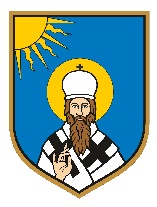      REPUBLIKA HRVATSKAOSJEČKO – BARANJSKA ŽUPANIJA      OPĆINA ŠODOLOVCI          Općinsko vijećeKLASA: 400-04/21-01/1URBROJ: 2121/11-01-21-1Šodolovci, 30. kolovoza 2021.g.Temeljem odredbi članka 108. i članka 109. Zakona o proračunu (Narodne novine broj 87/08, 136/12, 15/15), članka 16. Pravilnika o polugodišnjem i godišnjem izvještaju o izvršenju proračuna ( Narodne novine broj 24/13, 102/17, 1/20 i 147/20) i članka 31. Statuta Općine Šodolovci (Službeni glasnik Općine Šodolovci br. 2/21) Općinsko vijeće Općine Šodolovci na svojoj 3. sjednici održanoj dana 30. kolovoza  2021. godine donosi:POLUGODIŠNJI IZVJEŠTAJ O IZVRŠENJU PRORAČUNA OPĆINE ŠODOLOVCI ZA 2021.g.I. OPĆI DIOOpći dio proračuna čini Račun prihoda i rashoda i Račun financiranja na razini odjeljka ekonomske klasifikacije, a sadrži:Sažetak A. Račun prihoda i rashoda i B. Račun financiranja,A. Račun prihoda i rashoda,B. Račun financiranja. Sažetak A. Računa prihoda i rashoda i B. Računa financiranja sadrži prikaz ukupnih ostvarenih prihoda i primitaka te izvršenih rashoda i izdataka na razini razreda ekonomske klasifikacije.Tablica br. 1: Sažetak A. Računa prihoda i rashoda i B. Računa financiranjaA. Račun prihoda i rashoda iskazuje se u sljedećim tablicama:Prihodi i rashodi prema ekonomskoj klasifikaciji,Prihodi i rashodi prema izvorima financiranjaRashodi prema funkcijskoj klasifikaciji.A. Račun prihoda i rashodaTablica br. 2: Prihodi i rashodi prema ekonomskoj klasifikacijiTablica br. 3: Prihodi i rashodi prema izvorima financiranjaTablica br. 4: Rashodi prema funkcijskoj klasifikacijiB. Račun financiranjaB. Račun financiranja iskazuje se u sljedećim tablicama:Račun financiranja prema ekonomskoj klasifikacijiRačun financiranja prema izvorima financiranja.II. POSEBNI DIOPosebni dio proračuna sadrži:izvršenje po organizacijskoj klasifikaciji,izvršenje po programskoj klasifikaciji.Tablica br. 5: Izvršenje po organizacijskoj klasifikacijiTablica br. 6: Izvršenje po programskoj klasifikacijiSukladno članku 4.  stavku 1. Pravilnika o polugodišnjem i godišnjem izvještaju o izvršenju proračuna (Narodne novine br. 24/13, 102/17, 1/20 i 147/20), Godišnji izvještaj o izvršenju proračuna sadrži:IZVJEŠTAJ o zaduživanju na domaćem i stranom tržištu novca i kapitalaČlanak 1.Mogućnost zaduživanja uzimanjem kredita, zajmova i izdavanjem vrijednosnih papira jedinica lokalne i područne (regionalne) samouprave je propisana člankom 86 Zakona o proračunu (Narodne novine br. 87/08, 136/12 i 15/15).Članak 2.U razdoblju od 01.01.2021.g. do 30.06.2021.g. Općina Šodolovci nije imala novih zaduženja uzimanjem kredita, zajmova i izdavanjem vrijednosnih papira.Sukladno članku 4.  stavku 1. Pravilnika o polugodišnjem i godišnjem izvještaju o izvršenju proračuna (Narodne novine br. 24/13, 102/17, 1/20 i 147/20), Godišnji izvještaj o izvršenju proračuna sadrži:IZVJEŠTAJo korištenju proračunske zaliheČlanak 1.U proračunu se utvrđuju sredstva za proračunsku zalihu sukladno članku 56. Zakona o proračunu (Narodne novine br. 87/08, 136/12 i 15/15).Sredstva proračunske zalihe koriste se za nepredviđene namjene, za koje u proračunu nisu osigurana sredstva ili za namjene za koje se tijekom godine pokaže da za njih nisu utvrđena dovoljna sredstva jer ih pri planiranju proračuna nije bilo moguće predvidjeti. Članak 2.U razdoblju od 01.01.2021.g. do 30.06.2021.g. Općina Šodolovci nije koristila sredstva proračunske zalihe.Sukladno članku 4.  stavku 1. Pravilnika o polugodišnjem i godišnjem izvještaju o izvršenju proračuna (Narodne novine br. 24/13, 102/17 i 1/20), Godišnji izvještaj o izvršenju proračuna sadrži:IZVJEŠTAJo danim jamstvima i izdacima po jamstvimaČlanak 1.Davanje jamstva jedinice lokalne i područne (regionalne samouprave) je propisano člankom 91. Zakona o proračunu (Narodne novine br. 87/08, 136/12 i 15/15).Članak 2.U razdoblju od 01.01.2021.g. do 30.06.2021.g. Općina Šodolovci nije izdavala jamstva sukladno članku 91. Zakona o proračunu, ali su izdavani sljedeći instrumenti osiguranja plaćanja:SADRŽAJ:ZAKONSKA OBVEZA ………………………………………………………………………………………..2OBRAZLOŽENJE OPĆEG I POSEBNOG DIJELA PRORAČUNA………………………………..2       3.   STANJE NENAPLAĆENIH POTRAŽIVANJA I               NEPODMIRENIH DOSPJELIH OBVEZA……………………………………………………………12ZAKONSKA OBVEZAZakonom o proračunu (Narodne novine br. 87/08, 136/12 i 15/15) propisana je obveza izrade i podnošenja Polugodišnjeg izvještaja o izvršenju proračuna načelniku do 05. rujna tekuće proračunske godine, a predstavničkom tijelu na donošenje do 15. rujna tekuće proračunske godine.Pravilnik o polugodišnjem i godišnjem izvještaju o izvršenju proračuna (Narodne novine br. 24/13, 102/17 , 1/20 i 147/20; u daljnjem tekstu Pravilnik ) propisuje sadržaj i obveznike izrade Polugodišnjeg izvještaja o izvršenju proračuna. Sukladno članku 4. Pravilnika, Polugodišnji izvještaj o izvršenju proračuna sadrži:Opći dio proračuna koji čini Račun prihoda i rashoda i Račun financiranja na razini odjeljka ekonomske klasifikacije,Posebni dio proračuna po organizacijskoj i programskoj klasifikaciji te razini odjeljka ekonomske klasifikacije,Izvještaj o zaduživanju na domaćem i stranom tržištu novca i kapitala,Izvještaj o korištenju proračunske zalihe,Izvještaj o danim  jamstvima i izdacima po jamstvima, Obrazloženje ostvarenja prihoda i primitaka, rashoda i izdataka.OBRAZLOŽENJE OPĆEG I POSEBNOG DIJELA PRORAČUNAPlan Proračuna Općine Šodolovci za 2021. godinu usvojen je na 28. sjednici Općinskog Vijeća dana 07. prosinca 2020. godine u ukupnom iznosu od 9.676.360,25 kn.I. Izmjene i dopune Proračuna Općine Šodolovci za 2021. godinu usvojene su na 31. sjednici Općinskog Vijeća dana 06. travnja 2021. godine u ukupnom iznosu od 10.092.432,43 kn.Prema Polugodišnjem izvještaju o izvršenju Proračuna Općine Šodolovci za 2021.g. Proračun je izvršen kako slijedi:Prihodi poslovanja i od prodaje nefinancijske imovine uvećani za primitke od financijske imovine i zaduživanja ostvareni su u iznosu od 3.542.813,06 kn dok su rashodi poslovanja i rashodi za nabavu nefinancijske imovine izvršeni u iznosu od 3.306.917,50 kn. Stavljanjem u odnos ostvarenih prihoda i izvršenih rashoda na dan 30.06.2021.g. ostvaren je višak prihoda i primitaka u iznosu od 235.895,56 kn.Raspoloživa sredstva iz prethodnih godina (rezultat poslovanja na dan 31.12.2020.g.) u iznosu od 1.822.258,73 kn uvećan za iznos viška prihoda i primitaka ostvaren tijekom 2021g. čine preneseni višak prihoda i primitaka raspoloživ na dan 30.06.2021.g. u iznosu od 2.058.154,29 kn.Prihode poslovanja Općine Šodolovci čine:Prihodi od poreza (skupina 61),Pomoći iz inozemstva (darovnice) i od subjekata unutar općeg proračuna (skupina 63),Prihodi od imovine (skupina 64),Prihodi od upravnih i administrativnih pristojbi, pristojbi po posebnim propisima i naknada (skupina 65),Prihodi od prodaje proizvoda i robe te pruženih usluga i prihodi od donacija (skupina 66)Kazne, upravne mjere i ostali prihodi (skupina 68).Prihode od prodaje nefinancijske imovine Općine Šodolovci čine:Prihodi od prodaje neproizvedene imovine (skupina 71).U sljedećem grafičkom prikazu daje se pregled planiranih i ostvarenih prihoda poslovanja na dan 30.06.2021.g. sa usporednim prikazom ostvarenja prihoda poslovanja u istom razdoblju 2020.g.Grafički prikaz br. 1: Pregled planiranih i ostvarenih prihoda poslovanja Općine Šodolovci na dan 30.06.2021.g.  s usporednim prikazom ostvarenja za isto razdoblje prethodne godineIz grafičkog prikaza br. 1 vidljivo je da najveći udio u prihodima poslovanja čine prihodi od pomoći iz inozemstva i od subjekata unutar općeg proračuna odnosno 72 %.  Prihodi od poreza (skupina 61) ostvareni su u iznosu od 416.231,71 kn dok su u istom razdoblju prethodne godine ostvareni u iznosu od 1.575.648,88 kn. Razlika u ostvarenju prihoda u promatranom razdoblju u odnosu na isto razdoblje prethodne godine proizlazi iz promjene Zakona o porezu na dohodak („Narodne novine“ broj 138/20) i odnosi si se na promjenu u načinu knjiženja sredstava fiskalnog izravnanja koja se tijekom 2021.g. neće isplaćivati iz poreza na dohodak nego će se osiguravati u državnom proračunu. Sve navedeno rezultira evidentiranjem priljeva novčanih sredstava u okviru skupine računa 63, a ne kao prethodne godine u okviru skupine 61.Prihodi od pomoći iz inozemstva (darovnice) i od subjekata unutar općeg proračuna (skupina 63) su u prvom polugodištu 2021.g. ostvareni u iznosu od 2.510.032,03 kn, a odnose se na tekuće pomoći proračunu iz drugih proračuna ( novčana sredstva od kompenzacijske mjere iz državnog proračuna te sufinanciranje provedbe lokalnih izbora iz županijskog proračuna), kapitalnih pomoći proračunu iz drugih proračuna (sredstva za završetak projekta „Energetska obnova društvenog doma u naselju Ada“) i pomoći temeljem prijenosa EU sredstava (tekuće i kapitalne pomoći za provedbu projekata „Zaželi bolji život u općini Šodolovci“ i „Zajedno u zajednici u općini Šodolovci“).Prihodi od imovine (skupina 64) ostvareni su u iznosu od 188.024,15 kn, a u gotovo istom iznosu su ostvareni u istom razdoblju prethodne godine odnosno za 514,17 kn manjem.   U okviru skupine 64 evidentiraju se prihodi od naknada za koncesiju za poljoprivredno zemljište te odvoz komunalnog otpada, prihodi od zakupa poslovnih prostora, prava služnosti, pokretne prodaje, naknade za zadržavanje nezakonito izgrađene zgrade u prostoru kao i od kamata na dane zajmove trgovačkim društvima. Prihodi od upravnih i administrativnih pristojbi, pristojbi po posebnim propisima i naknada (skupina 65) su ostvareni u iznosu od 153.571,87 kn odnosno za 27,96% manje u odnosu na isto razdoblje prethodne godine. Ovu skupinu prihoda čine prihodi od vodnog gospodarstva, doprinosa za šume, komunalnog doprinosa, komunalne naknade, pravo služnosti i ostale pristojbe. Najveći iznos odstupanja u ostvarenju prihoda vidljiv je kod prihoda od šumskog doprinosa budući da su isti u prvom polugodištu tekuće godine ostvareni za 47,63% manje u odnosu na isto razdoblje prethodne godine. Prihodi od prodaje proizvoda i robe te pruženih usluga i prihodi od donacija (skupina 66)  su ostvareni u iznosu od 200.000,00 kn, a odnose se na donaciju Srpskog Narodnog Vijeća i Zajedničkog vijeća općina. Kazne, upravne mjere i ostali prihodi (skupina 68) u promatranom razdoblju nisu ostvareni. Prihodi od prodaje nefinancijske imovine ostvareni su u iznosu od 74.953,30 kn, a odnose se na prihode od prodaje neproizvedene dugotrajne imovine odnosno prihode od prodaje državnog poljoprivrednog zemljišta. Sljedeći grafički prikaz daje pregled planiranih i ostvarenih rashoda poslovanja na dan 30.06.2021.g. sa usporednim prikazom ostvarenih rashoda za isto razdoblje prethodne godine.Grafički prikaz br. 2: Pregled planiranih i ostvarenih rashoda poslovanja na dan 30.06.2021.g. sa usporednim prikazom ostvarenih rashoda za isto razdoblje prethodne godine.Najveći udio u ukupno ostvarenim rashodima poslovanja na dan 30.06.2021.g. se odnosi na materijalne rashode, a isti su u prvom polugodištu 2021.g. izvršeni u iznosu od 7.712.326,69 kn odnosno za 44,32 % više u odnosu na isto razdoblje prethodne godine.  Materijalne rashode čine naknade troškova zaposlenima (službena putovanja, naknade za prijevoz na posao i s posla, stručno usavršavanje službenika), rashodi za materijal i energiju (uredski materijal, rashodi za električnu energiju, materijal i dijelovi za tekuće i investicijsko održavanje, sitni inventar), rashodi za usluge (usluge telefona, Internet, poštarina, tekuće i investicijsko održavanje, promidžba i informiranje, komunalne usluge, zakupnine i najamnine, intelektualne usluge, računalne usluge), naknade troškova osobama izvan radnog odnosa (stručno osposobljavanje za rad bez zasnivanja radnog odnosa), ostali nespomenuti rashodi poslovanja (naknade za rad predstavničkog tijela, premije osiguranja, reprezentacija, pristojbe i naknade, ostali nespomenuti rashodi poslovanja).Rashodi za zaposlene su u  promatranom razdoblju izvršeni  u iznosu od 1.056.900,53 kn što je značajno veći iznos u odnosu na isto razdoblje prethodne godine. Razlog većem izvršenju rashoda za zaposlene u promatranom razdoblju je u provedbi projekata „Zaželi bolji život u općini Šodolovci“ i „Zajedno u zajednici u općini Šodolovci“, a kroz koje je općina dobila 24 novozaposlene osobe. Financijski rashodi su ostvareni u iznosu od 6.317,95 kn, a odnose se na usluge platnog prometa.Pomoći dane u inozemstvo i unutar opće države su izvršeni u iznosu od 27.721,85 kn, a odnose se na sufinanciranje dječjeg vrtića i financiranje rada Doma zdravlja u Šodolovcima (rashodi za električnu energiju, telefon, Internet). Uz navedeno u ovim rashodima su sadržani i rashodi za kapitalne pomoći unutar općeg proračuna, a odnose se na sufinanciranje nabave spremnika za odvojeno prikupljanje komunalnog otpada (pripadajući dio općine 15%).Naknade građanima i kućanstvima na temelju osiguranja i druge naknade izvršeni su u iznosu od 282.351,43 kn. Ovi rashodi se odnose na pomoći obiteljima odnosno kućanstvima u vidu jednokratnih novčanih pomoći i novčanih dodataka umirovljenicima povodom blagdana ali i naknade u naravi kao što je sufinanciranje cijene prijevoza za učenike srednjih škola i sufinanciranje priključaka na vodoopskrbnu mrežu. Ostali rashodi su izvršeni u iznosu od 94.386,85 kn, a odnose se na tekuće donacije vjerskim zajednicama, političkim strankama, udrugama, sportskim društvima te humanitarnim organizacijama. Sljedeći grafički prikaz daje pregled ostvarenih i planiranih rashoda za nabavu nefinancijske imovine na dan 30.06.2021. g.  sa usporednim prikazom ostvarenih rashoda u istom razdoblju prethodne godine. Grafički prikaz br. 3: Pregled planiranih i ostvarenih rashoda za nabavu nefinancijske imovine na dan 30.06.2021.g. sa usporednim prikazom ostvarenih rashoda za isto razdoblje prethodne godine.Rashodi za nabavu nefinancijske imovine u prvom polugodištu tekuće godine izvršeni  su u iznosu od 126.912,20 kn, a odnose se na  rashode za nabavu proizvedene dugotrajne imovine.Rashodi za nabavu proizvedene dugotrajne imovine su u prvom polugodištu 2021.g. izvršeni u iznosu od 126.912,20 kn, a odnose se na rashode za izradu projekata izgradnje pješačkih staza u Šodolovcima i to u dijelu ulica Ive Andrića i J.J. Zmaja i sportskog igrališta u naselju Koprivna. Uz navedeno evidentirani su i rashodi za nabavu opreme i to u iznosu od 13.162,20 kn te rashodi za izradu Izvješća o stanju u prostoru Općine Šodolovci.Rashodi za dodatna ulaganja na nefinancijskoj imovini u prvom polugodištu 2021.g. nisu izvršeni.Kao što je prethodno navedeno Opći dio Proračuna osim sažetka A. Račun prihoda i rashoda čini i sažetak B. Račun financiranja. Račun financiranja daje pregled ostvarenih primitaka i izdataka. Tijekom 2021.g. nema ostvarenih primitaka kao niti izvršenih izdataka.Posebni dio Proračuna u Polugodišnjem izvještaju o izvršenju proračuna analizira se kroz organizacijsku i programsku klasifikaciju. Iz organizacijske klasifikacije je vidljivo da Proračun Općine Šodolovci ima dva razdjela: Predstavnička i izvršna tijela te Jedinstveni upravni  odjel. Unutar razdjela Predstavnička i izvršna tijela nalaze se dvije glave, jedna istoimena razdjelu, a druga se odnosi na rad Vijeća srpske nacionalne manjine. Unutar razdjela Jedinstveni upravni odjel je jedna glava istoimena razdjelu.  Sljedeći grafički prikazi daju pregled izvršenih rashoda na dan 30.06.2021. g. po organizacijskoj i programskoj klasifikaciji. Grafički prikaz br. 4: Pregled planiranih i ostvarenih rashoda na dan 30.06.202.g. po programima unutar razdjela 001 Predstavnička i izvršna tijelaIz grafičkog prikaza br. 4 vidljivo je da razdjel 001 Predstavnička i izvršna tijela sadrži ukupno dva programa, a ukupni rashodi izvršeni u ovom razdjelu iznose 199.770,63 kn.Program 1001 Redovan rad predstavničkog tijela izvršen je u ukupnom iznosu od 43.772,64 kn, a sadrži sljedeće aktivnosti:Aktivnost A100101 Naknade za rad članova predstavničkog tijelaAktivnost A100102 Financiranje političkih stranaka i vijećnika liste grupe biračaProgram 1002 Redovan rad izvršnog tijela izvršen je u ukupnom  iznosu od 155.997,99 kn, a sadrži sljedeće aktivnosti:A100201 Poslovanje ureda načelnikaA100202 Članarina za lokalnu akcijsku grupu Vuka-DunavA100203 Proslava dana OpćineA100204 Proračunska zalihaA100205 Lokalni izbori.Program 1004 Redovan rad Vijeća srpske nacionalne manjine je izvršen u ukupnom iznosu od 0,00 kn,  a sadrži sljedeće aktivnosti:A100401 Organizacija manifestacija i putovanjaA100402 Bankarske usluge i usluge platnog prometaA100403 Nabava opreme i tekuće održavanje neophodno za redovan rad VijećaGrafički prikaz br. 5: Pregled planiranih i ostvarenih rashoda na dan 30.06.2021.g. po programima unutar razdjela 002 Jedinstveni upravni odjelGrafički prikaz br. 5 prikazuje šesnaest programa koji se nalaze unutar Razdjela 002 Jedinstveni upravni odjel. Ukupni rashodi ostvareni u spomenutom razdjelu iznose 3.107.146,87 kn.Program 2001 Mjere i aktivnosti za osiguranje rada iz djelokruga Jedinstvenog upravnog odjela izvršen je u ukupnom iznosu od 310.379,03 kn, a sadrži sljedeće aktivnosti:Aktivnost A200101 Stručno, administrativno i tehničko osoblje,Aktivnost A200102 Redovni rashodi poslovanja javne uprave i administracije,Aktivnost A200103 Rashodi za osobe izvan radnog odnosa,Aktivnost A200104 Rashodi provedbe programa javnih radova.Program 2002 Održavanje objekata i uređaja komunalne infrastrukture je izvršen u iznosu od 1.051.403,07 kn, a sadrži sljedeće aktivnosti:Aktivnost A200201 	Održavanje javne rasvjete,Aktivnost A200202 Održavanje i uređenje javnih zelenih površina,Aktivnost A200203 Održavanje groblja,Aktivnost A200204 Održavanje građevina, uređaja i predmeta javne namjene,Aktivnost A200205 Održavanje nerazvrstanih cesta, Aktivnost A200206 Održavanje građevina javne odvodnje oborinskih voda.Program 2003 Izgradnja objekata i uređaja komunalne infrastrukture je izvršen u iznosu od 95.215,98 kn, a sadrži sljedeće aktivnosti:Aktivnost K200301 Javna rasvjeta,Aktivnost K200302 Nerazvrstane ceste,Aktivnost K200303 Javne prometne površine na kojima nije dopušten promet motornih vozila,Aktivnost K200305 Javne zelene površine,Aktivnost K200306 Građevine i uređaji javne namjene,Aktivnost K200307 Groblja i krematoriji na grobljima,Aktivnost K200308 Građevine namijenjene obavljanju javnog prijevoza.Program 2004 Zaštita okoliša je izvršen u iznosu od 55.527,50 kn, a sadrži sljedeće aktivnosti:Aktivnost A200401 Zbrinjavanje otpada.Program 2005 Zaštita životinja je izvršen u iznosu od 37.500,00 kn, a sadrži sljedeće aktivnosti:Aktivnost A200501 Mjere i aktivnosti za osiguranje zaštite životinja. Program 2006 Potpora poljoprivredi je izvršen u iznosu od 0,00 kn, a sadrži sljedeće aktivnosti:Aktivnost A200601 Uređenje poljskih puteva, Aktivnost A200602 Ostale mjere za poticanje poljoprivrede.Program 2008 Socijalna skrb je izvršen u iznosu od 40.832,00 kn, a sadrži sljedeće aktivnosti:Aktivnost A200801 Jednokratne pomoći,Aktivnost A200802 Troškovi stanovanja, Aktivnost A200803 Naknada za troškove ogrjeva, Aktivnost A200804 Naknade u naravi socijalno ugroženim kućanstvima.Program 2009 Prostorno uređenje i unapređenje stanovanja je izvršen u iznosu od 94.750,00 kn, a sadrži sljedeće aktivnosti:Aktivnost A200901 Božićni i novogodišnji poklon paketići,Aktivnost A200902 Naknade za novorođenu djecu,Aktivnost A200903 Naknade građanima u naraviAktivnost A200905 Prostorni plan općine Šodolovci,Aktivnost A200906 Novčani dodaci umirovljenicima povodom blagdana,Kapitalni projekt K200901 Projekt WiFi4EU,Kapitalni projekt K200902 Koncept pametni gradovi i općineProgram 2010 Obrazovanje je izvršen u iznosu od 207.908,77 kn, a sadrži sljedeće aktivnosti:Aktivnost A201001 Predškolsko obrazovanje,Aktivnost A201002 Osnovnoškolsko obrazovanje,Aktivnost A201003 Srednjoškolsko obrazovanje, Aktivnost A201004 Visoko obrazovanje.Program 2011 Razvoj sporta i rekreacije je izvršen u iznosu od 0,00 kn, a sadrži sljedeće aktivnosti:Aktivnost A201101 Poticanje sportskih aktivnosti,Aktivnost A201102 Opremanje dječjih i rekreacijskih igrališta,Kapitalni projekt K201101 Dječja igrališta i rekreacija.Program 2012 Promicanje kulture je izvršen u iznosu od 10.000,00 kn, a sadrži sljedeće aktivnosti:Aktivnost A201201 Poticanje kulturnih aktivnostiProgram 2013 Zdravstvo je izvršen u iznosu od 71.258,10 kn,  a sadrži sljedeće aktivnosti:Aktivnost A201301 Rad zdravstvene ambulante Šodolovci,Aktivnost A201302 Mjere i aktivnosti za zaštitu zdravlja.Program 2014 Razvoj sustava civilne zaštite je izvršen u iznosu od 36.720,87 kn, a sadrži sljedeće aktivnosti:Aktivnost A201401 Redovna djelatnost JVP i DVD,Aktivnost A201402 Redovna djelatnost civilne zaštite. Program 2015 Razvoj civilnog društva je izvršen u iznosu od 40.500,00 kn, a sadrži sljedeće aktivnosti:Aktivnost A201501 Humanitarno-socijalne udruge,Aktivnost A201502 Vjerske zajednice,Aktivnost A201503 Zaštita i promicanje prava i interesa osoba s invaliditetom,Aktivnost A201504 Zaštita prava nacionalnih manjina. Program 2016 Zaželi bolji život u općini Šodolovci je izvršen u iznosu od 780.026,29 kn, a sadrži sljedeće aktivnosti:Aktivnost A201601 Edukacija ciljane skupine,Aktivnost A201602 Nabava opreme i higijenskih potrepština, Aktivnost A201603 Troškovi plaće zaposlenih žena,Aktivnost A201604 Promidžba i vidljivosti Aktivnost A201605 Upravljanje projektom i administracija.Program 2017 Zajedno u zajednici u općini Šodolovci je izvršen u iznosu od 275.125,26 kn, a sadrži sljedeće aktivnosti:Aktivnost A201701 Dnevne aktivnosti i psihološka podrška,Aktivnost A201703 Edukacija i razvoj vještina stručnjaka,Aktivnost A201704 Promidžba i vidljivost iAktivnost A201705 Upravljanje projektom i administracija.3. STANJE NENAPLAĆENIH POTRAŽIVANJA I NEPODMIRENIH DOSPJELIH     OBVEZA NA DAN 30.06.2021.G.Na kraju izvještajnog razdoblja (stanje na dan 30.06.2021.g.) ukupne obveze iznose 595.395,77 kn, a od toga nepodmirene dospjele obveze iznose 187.684,00  kn.Stanje potraživanja na dan 30.06.2021.g.:Depoziti, jamčevni polozi i potraživanja od zaposlenih te za više plaćene poreze i ostalo (15.784,15 kn)Dionice i udjeli u glavnici (20.000,00 kn)Potraživanja za prihode poslovanja (912.074,10 kn)Potraživanja od prodaje nefinancijske imovine (3.973.911,61 kn)Predsjednik Općinskog Vijeća:                                                                                                                              Lazar Telenta, v.r.Račun / opisIzvršenje 2020.Izvorni plan 2021.Tekući plan 2021.Izvršenje 2021.Indeks  4/1Indeks  4/3A. RAČUN PRIHODA I RASHODA1234566 Prihodi poslovanja2.224.499,358.699.064,168.551.715,913.467.859,76155,89%40,55%7 Prihodi od prodaje nefinancijske imovine140.242,30500.000,00500.000,0074.953,3053,45%14,99% UKUPNI PRIHODI2.364.741,659.199.064,169.051.715,913.542.813,06149,82%39,14%3 Rashodi poslovanja2.061.270,806.641.460,257.203.669,433.180.005,30154,27%44,14%4 Rashodi za nabavu nefinancijske imovine725.605,073.034.900,002.888.763,00126.912,2017,49%4,39% UKUPNI RASHODI2.786.875,879.676.360,2510.092.432,433.306.917,50118,66%32,77% VIŠAK / MANJAK-422.134,22-477.296,09-1.040.716,52235.895,56-55,88%-22,67%B. RAČUN ZADUŽIVANJA / FINANCIRANJA8 Primici od financijske imovine i zaduživanja0,000,000,000,000,00%0,00%5 Izdaci za financijsku imovinu i otplate zajmova0,000,000,000,00 NETO ZADUŽIVANJE0,000,000,000,000,00%0,00% UKUPNI DONOS VIŠKA / MANJKA IZ PRETHODNE(IH) GODINA0,002.031.983,650,000,00 VIŠAK / MANJAK IZ PRETHODNE(IH) GODINE KOJI ĆE SE POKRITI / RASPOREDITI0,00477.296,091.040.716,520,000,00%0,00%VIŠAK / MANJAK + NETO ZADUŽIVANJE / FINANCIRANJE + KORIŠTENO U PRETHODNIM GODINAMA REZULTAT GODINE-422.134,220,000,00235.895,56-55,88%0,00%Račun / opisIzvršenje 2020.Izvorni plan 2021.Tekući plan 2021.Izvršenje 2021.Indeks  4/1Indeks  4/3A. RAČUN PRIHODA I RASHODA1234566 Prihodi poslovanja2.224.499,358.699.064,168.551.715,913.467.859,76155,89%40,55%61 Prihodi od poreza1.575.648,883.652.531,42742.530,95416.231,7126,42%56,06%611 Porez i prirez na dohodak1.474.163,433.447.831,42537.830,95362.217,1124,57%67,35%6111 Porez i prirez na dohodak od nesamostalnog rada1.383.263,30332.176,5724,01%0,00%6112 Porez i prirez na dohodak od samostalnih djelatnosti66.932,3991.868,92137,26%0,00%6113 Porez i prirez na dohodak od imovine i imovinskih prava16.766,2620.764,86123,85%0,00%6114 Porez i prirez na dohodak od kapitala380,4531.364,898244,16%0,00%6115 Porez i prirez na dohodak po godišnjoj prijavi32.539,1960.974,90187,39%0,00%6117 Povrat poreza i prireza na dohodak po godišnjoj prijavi-25.718,16-174.933,03680,19%0,00%613 Porezi na imovinu99.106,99200.000,00200.000,0054.014,6054,50%27,01%6134 Povremeni porezi na imovinu99.106,9954.014,6054,50%0,00%614 Porezi na robu i usluge2.378,464.700,004.700,000,000,00%0,00%6142 Porez na promet2.378,460,000,00%0,00%63 Pomoći iz inozemstva i od subjekata unutar općeg proračuna227.997,064.019.966,726.832.618,942.510.032,031100,91%36,74%632 Pomoći od međunarodnih organizacija te institucija i tijela EU198.000,00198.000,000,00%0,00%633 Pomoći proračunu iz drugih proračuna60.147,521.285.150,004.390.302,221.425.339,722369,74%32,47%6331 Tekuće pomoći proračunu iz drugih proračuna60.147,521.266.372,242105,44%0,00%6332 Kapitalne pomoći proračunu iz drugih proračuna158.967,480,00%0,00%634 Pomoći od izvanproračunskih korisnika295.500,000,000,00%0,00%638 Pomoći temeljem prijenosa EU sredstava167.849,542.241.316,722.244.316,721.084.692,31646,23%48,33%6381 Tekuće pomoći temeljem prijenosa EU sredstava167.849,541.057.920,69630,28%0,00%6382 Kapitalne pomoći temeljem prijenosa EU sredstava26.771,620,00%0,00%64 Prihodi od imovine188.538,32742.664,21692.664,21188.024,1599,73%27,15%641 Prihodi od financijske imovine109,72168,27168,27420,84383,56%250,10%6414 Prihodi od zateznih kamata280,980,00%0,00%6419 Ostali prihodi od financijske imovine109,72139,86127,47%0,00%642 Prihodi od nefinancijske imovine184.795,72742.495,94692.495,94186.035,00100,67%26,86%6421 Naknade za koncesije138.501,28130.968,7794,56%0,00%6422 Prihodi od zakupa i iznajmljivanja imovine39.742,4641.611,18104,70%0,00%6423 Naknada za korištenje nefinancijske imovine2.800,002.400,0085,71%0,00%6429 Ostali prihodi od nefinancijske imovine3.751,9811.055,05294,65%0,00%643 Prihodi od kamata na dane zajmove3.632,880,000,001.568,3143,17%0,00%6434 Prihodi od kamata na dane zajmove trgovačkim društvima u javnom sektoru3.632,881.568,3143,17%0,00%65 Prihodi od upravnih i administrativnih pristojbi, pristojbi po posebnim propisima i naknada213.161,54268.901,81268.901,81153.571,8772,04%57,11%651 Upravne i administrativne pristojbe46.504,2948.604,2948.604,2946.804,29100,65%96,30%6514 Ostale pristojbe i naknade46.504,2946.804,29100,65%0,00%652 Prihodi po posebnim propisima66.472,4375.297,5275.297,5233.982,0351,12%45,13%6522 Prihodi vodnog gospodarstva1.979,48206,1010,41%0,00%6524 Doprinosi za šume64.492,9533.775,9352,37%0,00%653 Komunalni doprinosi i naknade100.184,82145.000,00145.000,0072.785,5572,65%50,20%6531 Komunalni doprinosi31.072,76975,553,14%0,00%6532 Komunalne naknade69.112,0671.810,00103,90%0,00%66 Prihodi od prodaje proizvoda i robe te pruženih usluga i prihodi od donacija6.500,000,000,00200.000,003076,92%0,00%663 Donacije od pravnih i fizičkih osoba izvan općeg proračuna6.500,000,000,00200.000,003076,92%0,00%6631 Tekuće donacije6.500,000,00%0,00%6632 Kapitalne donacije200.000,000,00%0,00%68 Kazne, upravne mjere i ostali prihodi12.653,5515.000,0015.000,000,00%0,00%681 Kazne i upravne mjere10.000,0010.000,000,00%0,00%683 Ostali prihodi12.653,555.000,005.000,000,00%0,00%6831 Ostali prihodi12.653,550,00%0,00%7 Prihodi od prodaje nefinancijske imovine140.242,30500.000,00500.000,0074.953,3053,45%14,99%71 Prihodi od prodaje neproizvedene dugotrajne imovine109.581,30500.000,00500.000,0074.953,3068,40%14,99%711 Prihodi od prodaje materijalne imovine - prirodnih bogatstava109.581,30500.000,00500.000,0074.953,3068,40%14,99%7111 Zemljište109.581,3074.953,3068,40%0,00%72 Prihodi od prodaje proizvedene dugotrajne imovine30.661,000,000,000,00%0,00%723 Prihodi od prodaje prijevoznih sredstava30.661,000,000,000,00%0,00%7231 Prijevozna sredstva u cestovnom prometu30.661,000,00%0,00%3 Rashodi poslovanja2.061.270,806.641.460,257.203.669,433.180.005,30154,27%44,14%31 Rashodi za zaposlene348.500,332.147.211,522.150.211,521.056.900,53303,27%49,15%311 Plaće (Bruto)290.926,001.767.393,041.767.393,04877.660,78301,68%49,66%3111 Plaće za redovan rad290.926,00877.660,78301,68%0,00%312 Ostali rashodi za zaposlene9.571,6488.200,0091.200,0034.425,75359,66%37,75%3121 Ostali rashodi za zaposlene9.571,6434.425,75359,66%0,00%313 Doprinosi na plaće48.002,69291.618,48291.618,48144.814,00301,68%49,66%3132 Doprinosi za obvezno zdravstveno osiguranje48.002,69144.814,00301,68%0,00%32 Materijalni rashodi1.186.483,203.298.678,733.770.887,911.712.326,69144,32%45,41%321 Naknade troškova zaposlenima23.607,92103.148,00110.148,0028.250,00119,66%25,65%3212 Naknade za prijevoz, za rad na terenu i odvojeni život13.017,9220.545,00157,82%0,00%3213 Stručno usavršavanje zaposlenika1.100,001.075,0097,73%0,00%3214 Ostale naknade troškova zaposlenima9.490,006.630,0069,86%0,00%322 Rashodi za materijal i energiju131.845,55417.500,00439.500,00203.560,38154,39%46,32%3221 Uredski materijal i ostali materijalni rashodi9.627,8268.036,67706,67%0,00%3223 Energija115.890,08131.701,48113,64%0,00%3225 Sitni inventar i auto gume1.832,852.389,47130,37%0,00%3227 Službena, radna i zaštitna odjeća i obuća4.494,801.432,7631,88%0,00%323 Rashodi za usluge953.119,332.417.310,412.845.519,591.365.856,59143,30%48,00%3231 Usluge telefona, pošte i prijevoza21.568,0527.220,64126,21%0,00%3232 Usluge tekućeg i investicijskog održavanja146.590,50398.392,66271,77%0,00%3233 Usluge promidžbe i informiranja69.951,1277.363,16110,60%0,00%3234 Komunalne usluge561.956,32637.259,51113,40%0,00%3235 Zakupnine i najamnine2.341,993.518,09150,22%0,00%3236 Zdravstvene i veterinarske usluge37.500,0038.900,00103,73%0,00%3237 Intelektualne i osobne usluge53.081,20135.686,60255,62%0,00%3238 Računalne usluge39.435,0039.312,5099,69%0,00%3239 Ostale usluge20.695,158.203,4339,64%0,00%324 Naknade troškova osobama izvan radnog odnosa11.168,341.500,001.500,000,00%0,00%3241 Naknade troškova osobama izvan radnog odnosa11.168,340,00%0,00%329 Ostali nespomenuti rashodi poslovanja66.742,06359.220,32374.220,32114.659,72171,80%30,64%3291 Naknade za rad predstavničkih i izvršnih tijela, povjerenstava i slično39.291,0798.693,35251,19%0,00%3292 Premije osiguranja5.312,693.961,1974,56%0,00%3293 Reprezentacija5.216,903.733,5171,57%0,00%3294 Članarine i norme3.306,000,00%0,00%3295 Pristojbe i naknade4.175,00616,7514,77%0,00%3299 Ostali nespomenuti rashodi poslovanja12.746,404.348,9234,12%0,00%34 Financijski rashodi6.266,4513.020,0013.020,006.317,95100,82%48,52%343 Ostali financijski rashodi6.266,4513.020,0013.020,006.317,95100,82%48,52%3431 Bankarske usluge i usluge platnog prometa6.266,436.316,20100,79%0,00%3433 Zatezne kamate0,021,758750,00%0,00%35 Subvencije15.000,0015.000,000,00%0,00%352 Subvencije trgovačkim društvima, zadrugama, poljoprivrednicima i obrtnicima izvan javnog sektora15.000,0015.000,000,00%0,00%36 Pomoći dane u inozemstvo i unutar općeg proračuna16.676,61104.000,00104.000,0027.721,85166,23%26,66%363 Pomoći unutar općeg proračuna1.379,8363.000,0063.000,0011.777,50853,55%18,69%3632 Kapitalne pomoći unutar općeg proračuna1.379,8311.777,50853,55%0,00%366 Pomoći proračunskim korisnicima drugih proračuna15.296,7841.000,0041.000,0015.944,35104,23%38,89%3661 Tekuće pomoći proračunskim korisnicima drugih proračuna15.296,7815.944,35104,23%0,00%37 Naknade građanima i kućanstvima na temelju osiguranja i druge naknade146.915,56618.150,00655.150,00282.351,43192,19%43,10%372 Ostale naknade građanima i kućanstvima iz proračuna146.915,56618.150,00655.150,00282.351,43192,19%43,10%3721 Naknade građanima i kućanstvima u novcu87.331,78113.032,00129,43%0,00%3722 Naknade građanima i kućanstvima u naravi59.583,78169.319,43284,17%0,00%38 Ostali rashodi356.428,65445.400,00495.400,0094.386,8526,48%19,05%381 Tekuće donacije157.094,80415.400,00455.400,0092.920,8759,15%20,40%3811 Tekuće donacije u novcu157.094,8092.920,8759,15%0,00%383 Kazne, penali i naknade štete199.333,850,000,000,00%0,00%3831 Naknade šteta pravnim i fizičkim osobama199.333,850,00%0,00%385 Izvanredni rashodi30.000,0030.000,000,00%0,00%386 Kapitalne pomoći0,0010.000,001.465,980,00%14,66%3861 Kapitalne pomoći kreditnim i ostalim financijskim institucijama te trgovačkim društvima u javnom sek1.465,980,00%0,00%4 Rashodi za nabavu nefinancijske imovine725.605,073.034.900,002.888.763,00126.912,2017,49%4,39%42 Rashodi za nabavu proizvedene dugotrajne imovine274.417,572.117.500,002.451.363,00126.912,2046,25%5,18%421 Građevinski objekti7.616,801.650.000,001.663.863,0093.750,001230,83%5,63%4213 Ceste, željeznice i ostali prometni objekti37.500,000,00%0,00%4214 Ostali građevinski objekti7.616,8056.250,00738,50%0,00%422 Postrojenja i oprema75.550,77337.500,00667.500,0013.162,2017,42%1,97%4221 Uredska oprema i namještaj21.578,706.570,2230,45%0,00%4222 Komunikacijska oprema2.592,000,00%0,00%4223 Oprema za održavanje i zaštitu53.972,070,00%0,00%4227 Uređaji, strojevi i oprema za ostale namjene3.999,980,00%0,00%423 Prijevozna sredstva191.250,000,000,000,00%0,00%4231 Prijevozna sredstva u cestovnom prometu191.250,000,00%0,00%425 Višegodišnji nasadi i osnovno stado100.000,00100.000,000,00%0,00%426 Nematerijalna proizvedena imovina30.000,0020.000,0020.000,000,00%100,00%4263 Umjetnička, literarna i znanstvena djela20.000,000,00%0,00%45 Rashodi za dodatna ulaganja na nefinancijskoj imovini451.187,50917.400,00437.400,000,00%0,00%451 Dodatna ulaganja na građevinskim objektima451.187,50917.400,00437.400,000,00%0,00%4511 Dodatna ulaganja na građevinskim objektima451.187,500,00%0,00%Račun / opisIzvršenje 2020.Izvorni plan 2021.Tekući plan 2021.Izvršenje 2021.Indeks  4/1Indeks  4/3PRIHODI I RASHODI PREMA IZVORIMA FINANCIRANJA123456 SVEUKUPNI PRIHODI2.364.741,659.199.064,169.051.715,913.516.041,44148,69%38,84%Izvor 1. OPĆI PRIHODI I PRIMICI1.700.951,133.827.699,693.828.169,22708.779,4641,67%18,51%Izvor 1.1. PRIHODI OD POREZA1.575.648,883.652.531,42742.530,95416.231,7126,42%56,06%Izvor 1.2. PRIHODI OD FINANCIJSKE IMOVINE3.742,60168,27168,271.989,1553,15%1182,12%Izvor 1.3. PRIHODI OD NEFINANCIJSKE IMOVINE71.745,11165.000,00165.000,0082.184,06114,55%49,81%Izvor 1.3.1 PRIHODI OD ZAKUPA POSLOVNOG PROSTORA14.531,9245.000,0045.000,0019.202,06132,14%42,67%Izvor 1.3.2 PRIHODI OD NAKNADE ZA POKRETNU PRODAJU I PRAVO PUTA49.304,2953.404,2953.404,2949.204,2999,80%92,14%Izvor 1.3.3 PRIHODI OD ZAKUPA OPĆINSKOG POLJOP. ZEMLJIŠTA2.600,2221.595,7121.595,712.600,0099,99%12,04%Izvor 1.3.4 PRIHODI OD OSTALIH KONCESIJA5.308,6740.000,0040.000,0011.177,71210,56%27,94%Izvor 1.5. PRIHODI OD KAZNI10.000,0010.000,000,00%0,00%Izvor 1.6. PRIHODI OD PRODAJE NEFINANCIJSKE IMOVINE30.661,000,000,000,00%0,00%Izvor 1.8. PRIHODI VIJEĆA SRPSKE NAC. MANJINE19.153,540,000,000,00%0,00%Izvor 1.9. KOMPENZACIJSKA MJERA0,002.910.470,00208.374,540,00%7,16%Izvor 4. PRIHODI ZA POSEBNE NAMJENE435.793,461.351.397,751.301.397,75332.376,1176,27%25,54%Izvor 4.1. KOMUNALNA NAKNADA69.112,06130.000,00130.000,0071.810,00103,90%55,24%Izvor 4.2. KOMUNALNI DOPRINOS31.072,7615.000,0015.000,00975,553,14%6,50%Izvor 4.3. ŠUMSKI DOPRINOS64.492,9572.297,5272.297,5233.775,9352,37%46,72%Izvor 4.4. PRIHODI OD LEGALIZACIJE3.751,985.000,005.000,0011.055,05294,65%221,10%Izvor 4.5. PRIHOD OD PRODAJE DRŽ. POLJOP. ZEMLJIŠTA109.581,30500.000,00500.000,0074.953,3068,40%14,99%Izvor 4.6. PRIHOD OD ZAKUPA DRŽ. POLJOP. ZEMLJIŠTA22.610,3242.702,4842.702,4819.809,1287,61%46,39%Izvor 4.7. PRIHOD OD KONCESIJE DRŽ. POLJOP. ZEMLJIŠTA133.192,61583.397,75533.397,75119.791,0689,94%22,46%Izvor 4.8. VODNI DOPRINOS1.979,483.000,003.000,00206,1010,41%6,87%Izvor 5. POMOĆI227.997,064.019.966,723.922.148,942.274.885,87997,77%58,00%Izvor 5.1. TEKUĆE POMOĆI227.997,062.276.466,722.279.466,722.115.918,39928,05%92,83%Izvor 5.1.1 TEKUĆE POMOĆI IZ ŽUPANIJSKOG PRORAČUNA35.150,0035.150,0016.125,000,00%45,87%Izvor 5.1.2 TEKUĆE POMOĆI IZ DRŽAVNOG PRORAČUNA60.147,520,000,001.041.872,701732,20%0,00%Izvor 5.1.4 TEKUĆE POMOĆI OD INSTITUCIJA I TIJELA EU167.849,542.241.316,722.244.316,721.057.920,69630,28%47,14%Izvor 5.2. KAPITALNE POMOĆI1.743.500,001.642.682,22158.967,480,00%9,68%Izvor 5.2.1 KAPITALNE POMOĆI IZ ŽUPANIJSKOG PRORAČUNA350.000,00307.978,120,00%0,00%Izvor 5.2.2 KAPITALNE POMOĆI IZ DRŽAVNOG PRORAČUNA900.000,001.136.704,10158.967,480,00%13,98%Izvor 5.2.3 KAPITALNE POMOĆI OD IZVANPRORAČUNSKIH KORISNIKA295.500,000,000,00%0,00%Izvor 5.2.4 KAPITALNE POMOĆI OD INSTITUCIJA I TIJELA EU198.000,00198.000,000,00%0,00%Izvor 6. DONACIJE0,000,00200.000,000,00%0,00%Izvor 6.1. KAPITALNE DONACIJE OD NEPROFITNIH ORGANIZACIJA0,000,00200.000,000,00%0,00% SVEUKUPNI RASHODI2.786.875,879.676.360,2510.092.432,433.306.917,50118,66%32,77%Izvor 1. OPĆI PRIHODI I PRIMICI1.427.254,523.954.995,784.824.965,311.590.530,91111,44%32,96%Izvor 1.1. PRIHODI OD POREZA1.402.545,683.767.974,974.042.575,601.428.771,66101,87%35,34%Izvor 1.2. PRIHODI OD FINANCIJSKE IMOVINE418,27168,27168,27168,0040,17%99,84%Izvor 1.3. PRIHODI OD NEFINANCIJSKE IMOVINE1.000,00165.000,00165.000,0056.250,005625,00%34,09%Izvor 1.3.1 PRIHODI OD ZAKUPA POSLOVNOG PROSTORA45.000,0045.000,0016.250,000,00%36,11%Izvor 1.3.2 PRIHODI OD NAKNADE ZA POKRETNU PRODAJU I PRAVO PUTA53.404,2953.404,290,00%0,00%Izvor 1.3.3 PRIHODI OD ZAKUPA OPĆINSKOG POLJOP. ZEMLJIŠTA21.595,7121.595,710,00%0,00%Izvor 1.3.4 PRIHODI OD OSTALIH KONCESIJA40.000,0040.000,0040.000,000,00%100,00%Izvor 1.5. PRIHODI OD KAZNI10.000,0010.000,002.131,250,00%21,31%Izvor 1.7. PRIMICI OD FINAN. IMOVINE I ZADUŽ.  BEZ NAMJENE KORIŠTENJA15.989,570,00%0,00%Izvor 1.8. PRIHODI VIJEĆA SRPSKE NAC. MANJINE7.301,0011.852,54115.062,54103.210,001413,64%89,70%Izvor 1.9. KOMPENZACIJSKA MJERA0,00492.158,900,00%0,00%Izvor 4. PRIHODI ZA POSEBNE NAMJENE771.105,621.701.397,751.345.318,18661.503,6785,79%49,17%Izvor 4.1. KOMUNALNA NAKNADA76.357,70130.000,00130.000,0030.264,6539,64%23,28%Izvor 4.2. KOMUNALNI DOPRINOS15.000,0015.000,000,00%0,00%Izvor 4.3. ŠUMSKI DOPRINOS72.297,5272.297,520,00%0,00%Izvor 4.4. PRIHODI OD LEGALIZACIJE8.192,785.000,005.000,000,00%0,00%Izvor 4.5. PRIHOD OD PRODAJE DRŽ. POLJOP. ZEMLJIŠTA407.531,25850.000,00500.000,00424.683,50104,21%84,94%Izvor 4.6. PRIHOD OD ZAKUPA DRŽ. POLJOP. ZEMLJIŠTA42.702,4886.622,910,00%0,00%Izvor 4.7. PRIHOD OD KONCESIJE DRŽ. POLJOP. ZEMLJIŠTA279.023,89583.397,75533.397,75206.555,5274,03%38,72%Izvor 4.8. VODNI DOPRINOS3.000,003.000,000,00%0,00%Izvor 5. POMOĆI588.515,734.019.966,723.922.148,941.054.882,92179,24%26,90%Izvor 5.1. TEKUĆE POMOĆI371.169,732.276.466,722.279.466,721.054.882,92284,20%46,28%Izvor 5.1.1 TEKUĆE POMOĆI IZ ŽUPANIJSKOG PRORAČUNA35.150,0035.150,000,00%0,00%Izvor 5.1.2 TEKUĆE POMOĆI IZ DRŽAVNOG PRORAČUNA199.333,850,000,000,00%0,00%Izvor 5.1.3 TEKUĆE POMOĆI OD IZVANPRORAČUNSKIH KORISNIKA3.986,340,000,000,00%0,00%Izvor 5.1.4 TEKUĆE POMOĆI OD INSTITUCIJA I TIJELA EU167.849,542.241.316,722.244.316,721.054.882,92628,47%47,00%Izvor 5.2. KAPITALNE POMOĆI217.346,001.743.500,001.642.682,220,00%0,00%Izvor 5.2.1 KAPITALNE POMOĆI IZ ŽUPANIJSKOG PRORAČUNA350.000,00307.978,120,00%0,00%Izvor 5.2.2 KAPITALNE POMOĆI IZ DRŽAVNOG PRORAČUNA217.346,00900.000,001.136.704,100,00%0,00%Izvor 5.2.3 KAPITALNE POMOĆI OD IZVANPRORAČUNSKIH KORISNIKA295.500,000,000,00%0,00%Izvor 5.2.4 KAPITALNE POMOĆI OD INSTITUCIJA I TIJELA EU198.000,00198.000,000,00%0,00%Račun/OpisIzvršenje 2020Izvorni plan 2021Tekući plan 2021Izvršenje 2021Indeks 4/1Indeks 4/3123456 SVEUKUPNI RASHODI2.786.875,879.676.360,2510.092.432,433.306.917,50118,66%32,77%01 Opće javne usluge675.938,793.062.988,283.126.988,281.470.277,48217,52%47,02%011 Izvršna  i zakonodavna tijela, financijski i fiskalni poslovi, vanjski poslovi169.993,69436.325,48473.325,48196.464,63115,57%41,51%013 Opće usluge331.600,132.370.162,802.397.162,801.111.203,16335,10%46,35%016 Opće javne usluge koje nisu drugdje svrstane174.344,97256.500,00256.500,00162.609,6993,27%63,40%03 Javni red i sigurnost122.451,16292.500,00292.500,0036.720,8729,99%12,55%032 Usluge protupožarne zaštite101.100,70170.000,00170.000,0019.720,8719,51%11,60%036 Rashodi za javni red i sigurnost koji nisu drugdje svrstani21.350,46122.500,00122.500,0017.000,0079,62%13,88%04 Ekonomski poslovi394.619,23760.971,15770.971,15174.929,3044,33%22,69%041 Opći ekonomski, trgovački i poslovi vezani uz rad180.629,13470.971,15480.971,15143.054,3079,20%29,74%042 Poljoprivreda, šumarstvo, ribarstvo i lov199.333,85115.000,00115.000,00045 Promet14.656,25175.000,00175.000,0031.875,00217,48%18,21%05 Zaštita okoliša20.504,83381.000,00574.920,4355.527,50270,80%9,66%051 Gospodarenje otpadom20.504,83228.000,00428.000,0055.527,50270,80%12,97%052 Gospodarenje otpadnim vodama53.000,0046.920,43054 Zaštita bioraznolikosti i krajolika42.702,4842.702,48056 Poslovi i usluge zaštite okoliša koji nisu drugdje svrstani57.297,5257.297,5206 Usluge unapređenja stanovanja i zajednice1.184.796,693.027.341,033.017.309,78748.019,7363,13%24,79%061 Razvoj stanovanja30.000,0020.000,0020.000,00100,00%062 Razvoj zajednice142.801,09975.348,681.025.317,43220.353,08154,31%21,49%063 Opskrba vodom55.351,7569.592,3599.592,3550.260,8090,80%50,47%064 Ulična rasvjeta491.972,13632.400,00632.400,0090.975,6018,49%14,39%066 Rashodi vezani za stanovanje i kom. pogodnosti koji nisu drugdje svrstani494.671,721.320.000,001.240.000,00366.430,2574,08%29,55%07 Zdravstvo29.481,0394.307,2594.307,2572.658,10246,46%77,04%072 Službe za vanjske pacijente8.052,7820.000,0020.000,0010.526,35130,72%52,63%076 Poslovi i usluge zdravstva koji nisu drugdje svrstani21.428,2574.307,2574.307,2562.131,75289,95%83,61%08 Rekreacija, kultura i religija186.930,481.428.102,541.536.785,54407.043,75217,75%26,49%081 Službe rekreacije i sporta1.000,00505.000,00878.863,0056.250,005625,00%6,40%082 Službe kulture178.930,48777.000,00501.820,00323.543,75180,82%64,47%083 Službe emitiranja i izdavanja82.250,0082.250,0016.750,0020,36%084 Religijske i druge službe zajednice7.000,0052.000,0062.000,0010.500,00150,00%16,94%086 Rashodi za rekreaciju, kulturu i religiju koji nisu drugdje svrstani11.852,5411.852,5409 Obrazovanje90.096,00393.500,00413.000,00256.908,77285,15%62,21%091 Predškolsko i osnovno obrazovanje36.137,76224.500,00226.000,00109.407,81302,75%48,41%092 Srednjoškolsko  obrazovanje23.958,2490.000,0090.000,0050.500,96210,79%56,11%095 Obrazovanje koje se ne može definirati po stupnju30.000,0030.000,0048.000,0048.000,00160,00%100,00%098 Usluge obrazovanja koje nisu drugdje svrstane49.000,0049.000,0049.000,00100,00%10 Socijalna zaštita82.057,66235.650,00265.650,0084.832,00103,38%31,93%104 Obitelj i djeca57.331,78194.650,00194.650,0064.832,00113,08%33,31%107 Socijalna pomoć stanovništvu koje nije obuhvaćeno redovnim socijalnim programima131,783.000,003.000,00109 Aktivnosti socijalne zaštite koje nisu drugdje svrstane24.594,1038.000,0068.000,0020.000,0081,32%29,41%RGPRGPOpisIzvorni plan 2021Tekući plan 2021Izvršenje 2021Indeks 3/21234UKUPNO RASHODI I IZDATCI9.676.360,2510.092.432,434.021.196,6639,84%Razdjel001PREDSTAVNIČKO I IZVRŠNO TIJELO497.178,02539.178,02255.601,2247,41%Glava00101PREDSTAVNIČKO I IZVRŠNO TIJELO485.325,48527.325,48255.601,2248,47%Glava00102VIJEĆE SRPSKE NACIONALNE MANJINE OPĆINE ŠODOLOVCI11.852,5411.852,540,00%Razdjel002JEDINSTVENI UPRAVNI ODJEL9.179.182,239.553.254,413.765.595,4439,42%Glava00201JEDINSTVENI UPRAVNI ODJEL9.179.182,239.553.254,413.765.595,4439,42%Organizacijska klasifikacijaOrganizacijska klasifikacijaOrganizacijska klasifikacijaIzvoriProjekt/AktivnostProjekt/AktivnostVRSTA RASHODA I IZDATAKAVRSTA RASHODA I IZDATAKAVRSTA RASHODA I IZDATAKAIzvorni plan 2021Tekući plan 2021Izvršenje 2021Indeks 3/21234UKUPNO RASHODI I IZDATCIUKUPNO RASHODI I IZDATCIUKUPNO RASHODI I IZDATCI9.676.360,2510.092.432,433.306.917,5032,77%RAZDJEL 001 PREDSTAVNIČKO I IZVRŠNO TIJELORAZDJEL 001 PREDSTAVNIČKO I IZVRŠNO TIJELORAZDJEL 001 PREDSTAVNIČKO I IZVRŠNO TIJELORAZDJEL 001 PREDSTAVNIČKO I IZVRŠNO TIJELORAZDJEL 001 PREDSTAVNIČKO I IZVRŠNO TIJELO497.178,02539.178,02199.770,6337,05%GLAVA 00101 PREDSTAVNIČKO I IZVRŠNO TIJELOGLAVA 00101 PREDSTAVNIČKO I IZVRŠNO TIJELOGLAVA 00101 PREDSTAVNIČKO I IZVRŠNO TIJELOGLAVA 00101 PREDSTAVNIČKO I IZVRŠNO TIJELOGLAVA 00101 PREDSTAVNIČKO I IZVRŠNO TIJELO485.325,48527.325,48199.770,6337,88%Izvor 1. OPĆI PRIHODI I PRIMICIIzvor 1. OPĆI PRIHODI I PRIMICIIzvor 1. OPĆI PRIHODI I PRIMICIIzvor 1. OPĆI PRIHODI I PRIMICI485.325,48527.325,48199.770,6337,88%Izvor 1.1. PRIHODI OD POREZAIzvor 1.1. PRIHODI OD POREZAIzvor 1.1. PRIHODI OD POREZAIzvor 1.1. PRIHODI OD POREZA485.325,48527.325,48199.770,6337,88%1001Program: REDOVAN RAD PREDSTAVNIČKOG TIJELAProgram: REDOVAN RAD PREDSTAVNIČKOG TIJELAProgram: REDOVAN RAD PREDSTAVNIČKOG TIJELAProgram: REDOVAN RAD PREDSTAVNIČKOG TIJELAProgram: REDOVAN RAD PREDSTAVNIČKOG TIJELAProgram: REDOVAN RAD PREDSTAVNIČKOG TIJELA133.987,44133.987,4443.772,6432,67%A100101Aktivnost: NAKNADE ZA RAD ČLANOVA PREDSTAVNIČKOG TIJELAAktivnost: NAKNADE ZA RAD ČLANOVA PREDSTAVNIČKOG TIJELAAktivnost: NAKNADE ZA RAD ČLANOVA PREDSTAVNIČKOG TIJELAAktivnost: NAKNADE ZA RAD ČLANOVA PREDSTAVNIČKOG TIJELAAktivnost: NAKNADE ZA RAD ČLANOVA PREDSTAVNIČKOG TIJELAAktivnost: NAKNADE ZA RAD ČLANOVA PREDSTAVNIČKOG TIJELA122.587,44122.587,4438.072,6431,06%Izvor 1. OPĆI PRIHODI I PRIMICIIzvor 1. OPĆI PRIHODI I PRIMICIIzvor 1. OPĆI PRIHODI I PRIMICIIzvor 1. OPĆI PRIHODI I PRIMICI122.587,44122.587,4438.072,6431,06%Izvor 1.1. PRIHODI OD POREZAIzvor 1.1. PRIHODI OD POREZAIzvor 1.1. PRIHODI OD POREZAIzvor 1.1. PRIHODI OD POREZA122.587,44122.587,4438.072,6431,06%329Ostali nespomenuti rashodi poslovanjaOstali nespomenuti rashodi poslovanjaOstali nespomenuti rashodi poslovanjaOstali nespomenuti rashodi poslovanja122.587,44122.587,4438.072,6431,06%3291Naknade za rad predstavničkih i izvršnih tijela, povjerenstava i sličnoNaknade za rad predstavničkih i izvršnih tijela, povjerenstava i sličnoNaknade za rad predstavničkih i izvršnih tijela, povjerenstava i sličnoNaknade za rad predstavničkih i izvršnih tijela, povjerenstava i sličnoNaknade za rad predstavničkih i izvršnih tijela, povjerenstava i sličnoNaknade za rad predstavničkih i izvršnih tijela, povjerenstava i slično38.072,64A100102Aktivnost: FINANCIRANJE POLITIČKIH STRANAKA I VIJEĆNIKA LISTE GRUPE BIRAČAAktivnost: FINANCIRANJE POLITIČKIH STRANAKA I VIJEĆNIKA LISTE GRUPE BIRAČAAktivnost: FINANCIRANJE POLITIČKIH STRANAKA I VIJEĆNIKA LISTE GRUPE BIRAČAAktivnost: FINANCIRANJE POLITIČKIH STRANAKA I VIJEĆNIKA LISTE GRUPE BIRAČAAktivnost: FINANCIRANJE POLITIČKIH STRANAKA I VIJEĆNIKA LISTE GRUPE BIRAČAAktivnost: FINANCIRANJE POLITIČKIH STRANAKA I VIJEĆNIKA LISTE GRUPE BIRAČA11.400,0011.400,005.700,0050,00%Izvor 1. OPĆI PRIHODI I PRIMICIIzvor 1. OPĆI PRIHODI I PRIMICIIzvor 1. OPĆI PRIHODI I PRIMICIIzvor 1. OPĆI PRIHODI I PRIMICI11.400,0011.400,005.700,0050,00%Izvor 1.1. PRIHODI OD POREZAIzvor 1.1. PRIHODI OD POREZAIzvor 1.1. PRIHODI OD POREZAIzvor 1.1. PRIHODI OD POREZA11.400,0011.400,005.700,0050,00%381Tekuće donacijeTekuće donacije11.400,0011.400,005.700,0050,00%3811Tekuće donacije u novcuTekuće donacije u novcuTekuće donacije u novcu5.700,001002Program: REDOVAN RAD IZVRŠNOG TIJELAProgram: REDOVAN RAD IZVRŠNOG TIJELAProgram: REDOVAN RAD IZVRŠNOG TIJELAProgram: REDOVAN RAD IZVRŠNOG TIJELAProgram: REDOVAN RAD IZVRŠNOG TIJELA351.338,04393.338,04155.997,9939,66%A100201Aktivnost: POSLOVANJE UREDA NAČELNIKAAktivnost: POSLOVANJE UREDA NAČELNIKAAktivnost: POSLOVANJE UREDA NAČELNIKAAktivnost: POSLOVANJE UREDA NAČELNIKAAktivnost: POSLOVANJE UREDA NAČELNIKA167.338,04172.338,0482.276,3147,74%Izvor 1. OPĆI PRIHODI I PRIMICIIzvor 1. OPĆI PRIHODI I PRIMICIIzvor 1. OPĆI PRIHODI I PRIMICIIzvor 1. OPĆI PRIHODI I PRIMICI167.338,04172.338,0482.276,3147,74%Izvor 1.1. PRIHODI OD POREZAIzvor 1.1. PRIHODI OD POREZAIzvor 1.1. PRIHODI OD POREZAIzvor 1.1. PRIHODI OD POREZA167.338,04172.338,0482.276,3147,74%311Plaće (Bruto)Plaće (Bruto)89.734,0889.734,0845.090,6950,25%3111Plaće za redovan radPlaće za redovan radPlaće za redovan rad45.090,69312Ostali rashodi za zaposleneOstali rashodi za zaposleneOstali rashodi za zaposlene5.000,005.000,005.000,00100,00%3121Ostali rashodi za zaposleneOstali rashodi za zaposleneOstali rashodi za zaposlene5.000,00313Doprinosi na plaćeDoprinosi na plaće14.805,9614.805,967.440,0250,25%3132Doprinosi za obvezno zdravstveno osiguranjeDoprinosi za obvezno zdravstveno osiguranjeDoprinosi za obvezno zdravstveno osiguranjeDoprinosi za obvezno zdravstveno osiguranjeDoprinosi za obvezno zdravstveno osiguranje7.440,02321Naknade troškova zaposlenimaNaknade troškova zaposlenimaNaknade troškova zaposlenima34.798,0034.798,0010.854,0031,19%3211Službena putovanjaSlužbena putovanja0,003212Naknade za prijevoz, za rad na terenu i odvojeni životNaknade za prijevoz, za rad na terenu i odvojeni životNaknade za prijevoz, za rad na terenu i odvojeni životNaknade za prijevoz, za rad na terenu i odvojeni životNaknade za prijevoz, za rad na terenu i odvojeni život4.224,003213Stručno usavršavanje zaposlenikaStručno usavršavanje zaposlenikaStručno usavršavanje zaposlenikaStručno usavršavanje zaposlenika0,003214Ostale naknade troškova zaposlenimaOstale naknade troškova zaposlenimaOstale naknade troškova zaposlenimaOstale naknade troškova zaposlenima6.630,00323Rashodi za uslugeRashodi za usluge10.000,0015.000,006.468,1143,12%3232Usluge tekućeg i investicijskog održavanjaUsluge tekućeg i investicijskog održavanjaUsluge tekućeg i investicijskog održavanjaUsluge tekućeg i investicijskog održavanjaUsluge tekućeg i investicijskog održavanja6.468,11329Ostali nespomenuti rashodi poslovanjaOstali nespomenuti rashodi poslovanjaOstali nespomenuti rashodi poslovanjaOstali nespomenuti rashodi poslovanja13.000,0013.000,004.831,4937,17%3291Naknade za rad predstavničkih i izvršnih tijela, povjerenstava i sličnoNaknade za rad predstavničkih i izvršnih tijela, povjerenstava i sličnoNaknade za rad predstavničkih i izvršnih tijela, povjerenstava i sličnoNaknade za rad predstavničkih i izvršnih tijela, povjerenstava i sličnoNaknade za rad predstavničkih i izvršnih tijela, povjerenstava i sličnoNaknade za rad predstavničkih i izvršnih tijela, povjerenstava i slično3.981,493295Pristojbe i naknadePristojbe i naknade0,003299Ostali nespomenuti rashodi poslovanjaOstali nespomenuti rashodi poslovanjaOstali nespomenuti rashodi poslovanjaOstali nespomenuti rashodi poslovanja850,00422Postrojenja i opremaPostrojenja i oprema0,000,002.592,004222Komunikacijska opremaKomunikacijska opremaKomunikacijska oprema2.592,00A100202Aktivnost: ČLANARINA ZA LOKALNU AKCIJSKU GRUPU VUKA-DUNAVAktivnost: ČLANARINA ZA LOKALNU AKCIJSKU GRUPU VUKA-DUNAVAktivnost: ČLANARINA ZA LOKALNU AKCIJSKU GRUPU VUKA-DUNAVAktivnost: ČLANARINA ZA LOKALNU AKCIJSKU GRUPU VUKA-DUNAVAktivnost: ČLANARINA ZA LOKALNU AKCIJSKU GRUPU VUKA-DUNAVAktivnost: ČLANARINA ZA LOKALNU AKCIJSKU GRUPU VUKA-DUNAV4.000,004.000,003.306,0082,65%Izvor 1. OPĆI PRIHODI I PRIMICIIzvor 1. OPĆI PRIHODI I PRIMICIIzvor 1. OPĆI PRIHODI I PRIMICIIzvor 1. OPĆI PRIHODI I PRIMICI4.000,004.000,003.306,0082,65%Izvor 1.1. PRIHODI OD POREZAIzvor 1.1. PRIHODI OD POREZAIzvor 1.1. PRIHODI OD POREZAIzvor 1.1. PRIHODI OD POREZA4.000,004.000,003.306,0082,65%329Ostali nespomenuti rashodi poslovanjaOstali nespomenuti rashodi poslovanjaOstali nespomenuti rashodi poslovanjaOstali nespomenuti rashodi poslovanja4.000,004.000,003.306,0082,65%3294Članarine i normeČlanarine i norme3.306,00A100203Aktivnost: PROSLAVA DANA OPĆINEAktivnost: PROSLAVA DANA OPĆINEAktivnost: PROSLAVA DANA OPĆINEAktivnost: PROSLAVA DANA OPĆINE15.000,0020.000,000,000,00%Izvor 1. OPĆI PRIHODI I PRIMICIIzvor 1. OPĆI PRIHODI I PRIMICIIzvor 1. OPĆI PRIHODI I PRIMICIIzvor 1. OPĆI PRIHODI I PRIMICI15.000,0020.000,000,000,00%Izvor 1.1. PRIHODI OD POREZAIzvor 1.1. PRIHODI OD POREZAIzvor 1.1. PRIHODI OD POREZAIzvor 1.1. PRIHODI OD POREZA15.000,0020.000,000,000,00%329Ostali nespomenuti rashodi poslovanjaOstali nespomenuti rashodi poslovanjaOstali nespomenuti rashodi poslovanjaOstali nespomenuti rashodi poslovanja15.000,0020.000,000,000,00%3293ReprezentacijaReprezentacija0,00A100204Aktivnost: PRORAČUNSKA ZALIHAAktivnost: PRORAČUNSKA ZALIHAAktivnost: PRORAČUNSKA ZALIHAAktivnost: PRORAČUNSKA ZALIHA30.000,0030.000,000,000,00%Izvor 1. OPĆI PRIHODI I PRIMICIIzvor 1. OPĆI PRIHODI I PRIMICIIzvor 1. OPĆI PRIHODI I PRIMICIIzvor 1. OPĆI PRIHODI I PRIMICI30.000,0030.000,000,000,00%Izvor 1.1. PRIHODI OD POREZAIzvor 1.1. PRIHODI OD POREZAIzvor 1.1. PRIHODI OD POREZAIzvor 1.1. PRIHODI OD POREZA30.000,0030.000,000,000,00%385Izvanredni rashodiIzvanredni rashodi30.000,0030.000,000,000,00%3851Nepredviđeni rashodi do visine proračunske pričuveNepredviđeni rashodi do visine proračunske pričuveNepredviđeni rashodi do visine proračunske pričuveNepredviđeni rashodi do visine proračunske pričuveNepredviđeni rashodi do visine proračunske pričuveNepredviđeni rashodi do visine proračunske pričuve0,00A100205Aktivnost: LOKALNI IZBORIAktivnost: LOKALNI IZBORIAktivnost: LOKALNI IZBORI135.000,00167.000,0070.415,6842,17%Izvor 1. OPĆI PRIHODI I PRIMICIIzvor 1. OPĆI PRIHODI I PRIMICIIzvor 1. OPĆI PRIHODI I PRIMICIIzvor 1. OPĆI PRIHODI I PRIMICI135.000,00167.000,0070.415,6842,17%Izvor 1.1. PRIHODI OD POREZAIzvor 1.1. PRIHODI OD POREZAIzvor 1.1. PRIHODI OD POREZAIzvor 1.1. PRIHODI OD POREZA135.000,00167.000,0070.415,6842,17%322Rashodi za materijal i energijuRashodi za materijal i energijuRashodi za materijal i energijuRashodi za materijal i energiju7.000,002.751,4639,31%3221Uredski materijal i ostali materijalni rashodiUredski materijal i ostali materijalni rashodiUredski materijal i ostali materijalni rashodiUredski materijal i ostali materijalni rashodiUredski materijal i ostali materijalni rashodi2.751,46323Rashodi za uslugeRashodi za usluge15.000,0011.025,0073,50%3233Usluge promidžbe i informiranjaUsluge promidžbe i informiranjaUsluge promidžbe i informiranjaUsluge promidžbe i informiranja11.025,00329Ostali nespomenuti rashodi poslovanjaOstali nespomenuti rashodi poslovanjaOstali nespomenuti rashodi poslovanjaOstali nespomenuti rashodi poslovanja135.000,00145.000,0056.639,2239,06%3291Naknade za rad predstavničkih i izvršnih tijela, povjerenstava i sličnoNaknade za rad predstavničkih i izvršnih tijela, povjerenstava i sličnoNaknade za rad predstavničkih i izvršnih tijela, povjerenstava i sličnoNaknade za rad predstavničkih i izvršnih tijela, povjerenstava i sličnoNaknade za rad predstavničkih i izvršnih tijela, povjerenstava i sličnoNaknade za rad predstavničkih i izvršnih tijela, povjerenstava i slično56.639,22GLAVA 00102 VIJEĆE SRPSKE NACIONALNE MANJINE OPĆINE ŠODOLOVCIGLAVA 00102 VIJEĆE SRPSKE NACIONALNE MANJINE OPĆINE ŠODOLOVCIGLAVA 00102 VIJEĆE SRPSKE NACIONALNE MANJINE OPĆINE ŠODOLOVCIGLAVA 00102 VIJEĆE SRPSKE NACIONALNE MANJINE OPĆINE ŠODOLOVCIGLAVA 00102 VIJEĆE SRPSKE NACIONALNE MANJINE OPĆINE ŠODOLOVCIGLAVA 00102 VIJEĆE SRPSKE NACIONALNE MANJINE OPĆINE ŠODOLOVCIGLAVA 00102 VIJEĆE SRPSKE NACIONALNE MANJINE OPĆINE ŠODOLOVCIGLAVA 00102 VIJEĆE SRPSKE NACIONALNE MANJINE OPĆINE ŠODOLOVCI11.852,5411.852,540,000,00%Izvor 1. OPĆI PRIHODI I PRIMICIIzvor 1. OPĆI PRIHODI I PRIMICIIzvor 1. OPĆI PRIHODI I PRIMICIIzvor 1. OPĆI PRIHODI I PRIMICI11.852,5411.852,540,000,00%Izvor 1.8. PRIHODI VIJEĆA SRPSKE NAC. MANJINEIzvor 1.8. PRIHODI VIJEĆA SRPSKE NAC. MANJINEIzvor 1.8. PRIHODI VIJEĆA SRPSKE NAC. MANJINEIzvor 1.8. PRIHODI VIJEĆA SRPSKE NAC. MANJINEIzvor 1.8. PRIHODI VIJEĆA SRPSKE NAC. MANJINE11.852,5411.852,540,000,00%1004Program: REDOVAN RAD VIJEĆA SRPSKE NACIONALNE MANJINEProgram: REDOVAN RAD VIJEĆA SRPSKE NACIONALNE MANJINEProgram: REDOVAN RAD VIJEĆA SRPSKE NACIONALNE MANJINEProgram: REDOVAN RAD VIJEĆA SRPSKE NACIONALNE MANJINEProgram: REDOVAN RAD VIJEĆA SRPSKE NACIONALNE MANJINEProgram: REDOVAN RAD VIJEĆA SRPSKE NACIONALNE MANJINE11.852,5411.852,540,000,00%A100401Aktivnost: ORGANIZACIJA MANIFESTACIJA I PUTOVANJAAktivnost: ORGANIZACIJA MANIFESTACIJA I PUTOVANJAAktivnost: ORGANIZACIJA MANIFESTACIJA I PUTOVANJAAktivnost: ORGANIZACIJA MANIFESTACIJA I PUTOVANJAAktivnost: ORGANIZACIJA MANIFESTACIJA I PUTOVANJAAktivnost: ORGANIZACIJA MANIFESTACIJA I PUTOVANJA11.852,5411.852,540,000,00%Izvor 1. OPĆI PRIHODI I PRIMICIIzvor 1. OPĆI PRIHODI I PRIMICIIzvor 1. OPĆI PRIHODI I PRIMICIIzvor 1. OPĆI PRIHODI I PRIMICI11.852,5411.852,540,000,00%Izvor 1.8. PRIHODI VIJEĆA SRPSKE NAC. MANJINEIzvor 1.8. PRIHODI VIJEĆA SRPSKE NAC. MANJINEIzvor 1.8. PRIHODI VIJEĆA SRPSKE NAC. MANJINEIzvor 1.8. PRIHODI VIJEĆA SRPSKE NAC. MANJINEIzvor 1.8. PRIHODI VIJEĆA SRPSKE NAC. MANJINE11.852,5411.852,540,000,00%323Rashodi za uslugeRashodi za usluge6.852,546.852,540,000,00%3233Usluge promidžbe i informiranjaUsluge promidžbe i informiranjaUsluge promidžbe i informiranjaUsluge promidžbe i informiranja0,00329Ostali nespomenuti rashodi poslovanjaOstali nespomenuti rashodi poslovanjaOstali nespomenuti rashodi poslovanjaOstali nespomenuti rashodi poslovanja5.000,005.000,000,000,00%3293ReprezentacijaReprezentacija0,00RAZDJEL 002 JEDINSTVENI UPRAVNI ODJELRAZDJEL 002 JEDINSTVENI UPRAVNI ODJELRAZDJEL 002 JEDINSTVENI UPRAVNI ODJELRAZDJEL 002 JEDINSTVENI UPRAVNI ODJELRAZDJEL 002 JEDINSTVENI UPRAVNI ODJEL9.179.182,239.553.254,413.107.146,8732,52%GLAVA 00201 JEDINSTVENI UPRAVNI ODJELGLAVA 00201 JEDINSTVENI UPRAVNI ODJELGLAVA 00201 JEDINSTVENI UPRAVNI ODJELGLAVA 00201 JEDINSTVENI UPRAVNI ODJELGLAVA 00201 JEDINSTVENI UPRAVNI ODJEL9.179.182,239.553.254,413.107.146,8732,52%Izvor 1. OPĆI PRIHODI I PRIMICIIzvor 1. OPĆI PRIHODI I PRIMICIIzvor 1. OPĆI PRIHODI I PRIMICIIzvor 1. OPĆI PRIHODI I PRIMICI3.457.817,764.285.787,291.399.084,0532,64%Izvor 1.1. PRIHODI OD POREZAIzvor 1.1. PRIHODI OD POREZAIzvor 1.1. PRIHODI OD POREZAIzvor 1.1. PRIHODI OD POREZA3.282.649,493.515.250,121.237.324,8035,20%Izvor 1.2. PRIHODI OD FINANCIJSKE IMOVINEIzvor 1.2. PRIHODI OD FINANCIJSKE IMOVINEIzvor 1.2. PRIHODI OD FINANCIJSKE IMOVINEIzvor 1.2. PRIHODI OD FINANCIJSKE IMOVINEIzvor 1.2. PRIHODI OD FINANCIJSKE IMOVINE168,27168,27168,0099,84%Izvor 1.3. PRIHODI OD NEFINANCIJSKE IMOVINEIzvor 1.3. PRIHODI OD NEFINANCIJSKE IMOVINEIzvor 1.3. PRIHODI OD NEFINANCIJSKE IMOVINEIzvor 1.3. PRIHODI OD NEFINANCIJSKE IMOVINEIzvor 1.3. PRIHODI OD NEFINANCIJSKE IMOVINE165.000,00165.000,0056.250,0034,09%Izvor 1.3.1 PRIHODI OD ZAKUPA POSLOVNOG PROSTORAIzvor 1.3.1 PRIHODI OD ZAKUPA POSLOVNOG PROSTORAIzvor 1.3.1 PRIHODI OD ZAKUPA POSLOVNOG PROSTORAIzvor 1.3.1 PRIHODI OD ZAKUPA POSLOVNOG PROSTORAIzvor 1.3.1 PRIHODI OD ZAKUPA POSLOVNOG PROSTORAIzvor 1.3.1 PRIHODI OD ZAKUPA POSLOVNOG PROSTORA45.000,0045.000,0016.250,0036,11%Izvor 1.3.2 PRIHODI OD NAKNADE ZA POKRETNU PRODAJU I PRAVO PUTAIzvor 1.3.2 PRIHODI OD NAKNADE ZA POKRETNU PRODAJU I PRAVO PUTAIzvor 1.3.2 PRIHODI OD NAKNADE ZA POKRETNU PRODAJU I PRAVO PUTAIzvor 1.3.2 PRIHODI OD NAKNADE ZA POKRETNU PRODAJU I PRAVO PUTAIzvor 1.3.2 PRIHODI OD NAKNADE ZA POKRETNU PRODAJU I PRAVO PUTAIzvor 1.3.2 PRIHODI OD NAKNADE ZA POKRETNU PRODAJU I PRAVO PUTAIzvor 1.3.2 PRIHODI OD NAKNADE ZA POKRETNU PRODAJU I PRAVO PUTAIzvor 1.3.2 PRIHODI OD NAKNADE ZA POKRETNU PRODAJU I PRAVO PUTA53.404,2953.404,290,000,00%Izvor 1.3.3 PRIHODI OD ZAKUPA OPĆINSKOG POLJOP. ZEMLJIŠTAIzvor 1.3.3 PRIHODI OD ZAKUPA OPĆINSKOG POLJOP. ZEMLJIŠTAIzvor 1.3.3 PRIHODI OD ZAKUPA OPĆINSKOG POLJOP. ZEMLJIŠTAIzvor 1.3.3 PRIHODI OD ZAKUPA OPĆINSKOG POLJOP. ZEMLJIŠTAIzvor 1.3.3 PRIHODI OD ZAKUPA OPĆINSKOG POLJOP. ZEMLJIŠTAIzvor 1.3.3 PRIHODI OD ZAKUPA OPĆINSKOG POLJOP. ZEMLJIŠTAIzvor 1.3.3 PRIHODI OD ZAKUPA OPĆINSKOG POLJOP. ZEMLJIŠTA21.595,7121.595,710,000,00%Izvor 1.3.4 PRIHODI OD OSTALIH KONCESIJAIzvor 1.3.4 PRIHODI OD OSTALIH KONCESIJAIzvor 1.3.4 PRIHODI OD OSTALIH KONCESIJAIzvor 1.3.4 PRIHODI OD OSTALIH KONCESIJAIzvor 1.3.4 PRIHODI OD OSTALIH KONCESIJA40.000,0040.000,0040.000,00100,00%Izvor 1.5. PRIHODI OD KAZNIIzvor 1.5. PRIHODI OD KAZNIIzvor 1.5. PRIHODI OD KAZNI10.000,0010.000,002.131,2521,31%Izvor 1.8. PRIHODI VIJEĆA SRPSKE NAC. MANJINEIzvor 1.8. PRIHODI VIJEĆA SRPSKE NAC. MANJINEIzvor 1.8. PRIHODI VIJEĆA SRPSKE NAC. MANJINEIzvor 1.8. PRIHODI VIJEĆA SRPSKE NAC. MANJINEIzvor 1.8. PRIHODI VIJEĆA SRPSKE NAC. MANJINE0,00103.210,00103.210,00100,00%Izvor 1.9. KOMPENZACIJSKA MJERAIzvor 1.9. KOMPENZACIJSKA MJERAIzvor 1.9. KOMPENZACIJSKA MJERAIzvor 1.9. KOMPENZACIJSKA MJERA492.158,900,000,00%Izvor 4. PRIHODI ZA POSEBNE NAMJENEIzvor 4. PRIHODI ZA POSEBNE NAMJENEIzvor 4. PRIHODI ZA POSEBNE NAMJENEIzvor 4. PRIHODI ZA POSEBNE NAMJENE1.701.397,751.345.318,18653.179,9048,55%Izvor 4.1. KOMUNALNA NAKNADAIzvor 4.1. KOMUNALNA NAKNADAIzvor 4.1. KOMUNALNA NAKNADAIzvor 4.1. KOMUNALNA NAKNADA130.000,00130.000,0030.264,6523,28%Izvor 4.2. KOMUNALNI DOPRINOSIzvor 4.2. KOMUNALNI DOPRINOSIzvor 4.2. KOMUNALNI DOPRINOSIzvor 4.2. KOMUNALNI DOPRINOS15.000,0015.000,000,000,00%Izvor 4.3. ŠUMSKI DOPRINOSIzvor 4.3. ŠUMSKI DOPRINOSIzvor 4.3. ŠUMSKI DOPRINOS72.297,5272.297,520,000,00%Izvor 4.4. PRIHODI OD LEGALIZACIJEIzvor 4.4. PRIHODI OD LEGALIZACIJEIzvor 4.4. PRIHODI OD LEGALIZACIJEIzvor 4.4. PRIHODI OD LEGALIZACIJE5.000,005.000,000,000,00%Izvor 4.5. PRIHOD OD PRODAJE DRŽ. POLJOP. ZEMLJIŠTAIzvor 4.5. PRIHOD OD PRODAJE DRŽ. POLJOP. ZEMLJIŠTAIzvor 4.5. PRIHOD OD PRODAJE DRŽ. POLJOP. ZEMLJIŠTAIzvor 4.5. PRIHOD OD PRODAJE DRŽ. POLJOP. ZEMLJIŠTAIzvor 4.5. PRIHOD OD PRODAJE DRŽ. POLJOP. ZEMLJIŠTAIzvor 4.5. PRIHOD OD PRODAJE DRŽ. POLJOP. ZEMLJIŠTA850.000,00500.000,00424.683,5084,94%Izvor 4.6. PRIHOD OD ZAKUPA DRŽ. POLJOP. ZEMLJIŠTAIzvor 4.6. PRIHOD OD ZAKUPA DRŽ. POLJOP. ZEMLJIŠTAIzvor 4.6. PRIHOD OD ZAKUPA DRŽ. POLJOP. ZEMLJIŠTAIzvor 4.6. PRIHOD OD ZAKUPA DRŽ. POLJOP. ZEMLJIŠTAIzvor 4.6. PRIHOD OD ZAKUPA DRŽ. POLJOP. ZEMLJIŠTAIzvor 4.6. PRIHOD OD ZAKUPA DRŽ. POLJOP. ZEMLJIŠTA42.702,4886.622,910,000,00%Izvor 4.7. PRIHOD OD KONCESIJE DRŽ. POLJOP. ZEMLJIŠTAIzvor 4.7. PRIHOD OD KONCESIJE DRŽ. POLJOP. ZEMLJIŠTAIzvor 4.7. PRIHOD OD KONCESIJE DRŽ. POLJOP. ZEMLJIŠTAIzvor 4.7. PRIHOD OD KONCESIJE DRŽ. POLJOP. ZEMLJIŠTAIzvor 4.7. PRIHOD OD KONCESIJE DRŽ. POLJOP. ZEMLJIŠTAIzvor 4.7. PRIHOD OD KONCESIJE DRŽ. POLJOP. ZEMLJIŠTA583.397,75533.397,75198.231,7537,16%Izvor 4.8. VODNI DOPRINOSIzvor 4.8. VODNI DOPRINOSIzvor 4.8. VODNI DOPRINOS3.000,003.000,000,000,00%Izvor 5. POMOĆIIzvor 5. POMOĆI4.019.966,723.922.148,941.054.882,9226,90%Izvor 5.1. TEKUĆE POMOĆIIzvor 5.1. TEKUĆE POMOĆIIzvor 5.1. TEKUĆE POMOĆI2.276.466,722.279.466,721.054.882,9246,28%Izvor 5.1.1 TEKUĆE POMOĆI IZ ŽUPANIJSKOG PRORAČUNAIzvor 5.1.1 TEKUĆE POMOĆI IZ ŽUPANIJSKOG PRORAČUNAIzvor 5.1.1 TEKUĆE POMOĆI IZ ŽUPANIJSKOG PRORAČUNAIzvor 5.1.1 TEKUĆE POMOĆI IZ ŽUPANIJSKOG PRORAČUNAIzvor 5.1.1 TEKUĆE POMOĆI IZ ŽUPANIJSKOG PRORAČUNAIzvor 5.1.1 TEKUĆE POMOĆI IZ ŽUPANIJSKOG PRORAČUNA35.150,0035.150,000,000,00%Izvor 5.1.4 TEKUĆE POMOĆI OD INSTITUCIJA I TIJELA EUIzvor 5.1.4 TEKUĆE POMOĆI OD INSTITUCIJA I TIJELA EUIzvor 5.1.4 TEKUĆE POMOĆI OD INSTITUCIJA I TIJELA EUIzvor 5.1.4 TEKUĆE POMOĆI OD INSTITUCIJA I TIJELA EUIzvor 5.1.4 TEKUĆE POMOĆI OD INSTITUCIJA I TIJELA EUIzvor 5.1.4 TEKUĆE POMOĆI OD INSTITUCIJA I TIJELA EU2.241.316,722.244.316,721.054.882,9247,00%Izvor 5.2. KAPITALNE POMOĆIIzvor 5.2. KAPITALNE POMOĆIIzvor 5.2. KAPITALNE POMOĆI1.743.500,001.642.682,220,000,00%Izvor 5.2.1 KAPITALNE POMOĆI IZ ŽUPANIJSKOG PRORAČUNAIzvor 5.2.1 KAPITALNE POMOĆI IZ ŽUPANIJSKOG PRORAČUNAIzvor 5.2.1 KAPITALNE POMOĆI IZ ŽUPANIJSKOG PRORAČUNAIzvor 5.2.1 KAPITALNE POMOĆI IZ ŽUPANIJSKOG PRORAČUNAIzvor 5.2.1 KAPITALNE POMOĆI IZ ŽUPANIJSKOG PRORAČUNAIzvor 5.2.1 KAPITALNE POMOĆI IZ ŽUPANIJSKOG PRORAČUNAIzvor 5.2.1 KAPITALNE POMOĆI IZ ŽUPANIJSKOG PRORAČUNA350.000,00307.978,120,000,00%Izvor 5.2.2 KAPITALNE POMOĆI IZ DRŽAVNOG PRORAČUNAIzvor 5.2.2 KAPITALNE POMOĆI IZ DRŽAVNOG PRORAČUNAIzvor 5.2.2 KAPITALNE POMOĆI IZ DRŽAVNOG PRORAČUNAIzvor 5.2.2 KAPITALNE POMOĆI IZ DRŽAVNOG PRORAČUNAIzvor 5.2.2 KAPITALNE POMOĆI IZ DRŽAVNOG PRORAČUNAIzvor 5.2.2 KAPITALNE POMOĆI IZ DRŽAVNOG PRORAČUNA900.000,001.136.704,100,000,00%Izvor 5.2.3 KAPITALNE POMOĆI OD IZVANPRORAČUNSKIH KORISNIKAIzvor 5.2.3 KAPITALNE POMOĆI OD IZVANPRORAČUNSKIH KORISNIKAIzvor 5.2.3 KAPITALNE POMOĆI OD IZVANPRORAČUNSKIH KORISNIKAIzvor 5.2.3 KAPITALNE POMOĆI OD IZVANPRORAČUNSKIH KORISNIKAIzvor 5.2.3 KAPITALNE POMOĆI OD IZVANPRORAČUNSKIH KORISNIKAIzvor 5.2.3 KAPITALNE POMOĆI OD IZVANPRORAČUNSKIH KORISNIKAIzvor 5.2.3 KAPITALNE POMOĆI OD IZVANPRORAČUNSKIH KORISNIKA295.500,000,000,00Izvor 5.2.4 KAPITALNE POMOĆI OD INSTITUCIJA I TIJELA EUIzvor 5.2.4 KAPITALNE POMOĆI OD INSTITUCIJA I TIJELA EUIzvor 5.2.4 KAPITALNE POMOĆI OD INSTITUCIJA I TIJELA EUIzvor 5.2.4 KAPITALNE POMOĆI OD INSTITUCIJA I TIJELA EUIzvor 5.2.4 KAPITALNE POMOĆI OD INSTITUCIJA I TIJELA EUIzvor 5.2.4 KAPITALNE POMOĆI OD INSTITUCIJA I TIJELA EU198.000,00198.000,000,000,00%2001Program: MJERE I AKTIVNOSTI ZA OSIGURANJE RADA IZ DJELOKRUGA JEDINSTVENOG UPRAVNOG ODJELAProgram: MJERE I AKTIVNOSTI ZA OSIGURANJE RADA IZ DJELOKRUGA JEDINSTVENOG UPRAVNOG ODJELAProgram: MJERE I AKTIVNOSTI ZA OSIGURANJE RADA IZ DJELOKRUGA JEDINSTVENOG UPRAVNOG ODJELAProgram: MJERE I AKTIVNOSTI ZA OSIGURANJE RADA IZ DJELOKRUGA JEDINSTVENOG UPRAVNOG ODJELAProgram: MJERE I AKTIVNOSTI ZA OSIGURANJE RADA IZ DJELOKRUGA JEDINSTVENOG UPRAVNOG ODJELAProgram: MJERE I AKTIVNOSTI ZA OSIGURANJE RADA IZ DJELOKRUGA JEDINSTVENOG UPRAVNOG ODJELA855.755,91872.755,91310.379,0335,56%A200101Aktivnost: STRUČNO, ADMINISTRATIVNO I TEHNIČKO OSOBLJEAktivnost: STRUČNO, ADMINISTRATIVNO I TEHNIČKO OSOBLJEAktivnost: STRUČNO, ADMINISTRATIVNO I TEHNIČKO OSOBLJEAktivnost: STRUČNO, ADMINISTRATIVNO I TEHNIČKO OSOBLJEAktivnost: STRUČNO, ADMINISTRATIVNO I TEHNIČKO OSOBLJEAktivnost: STRUČNO, ADMINISTRATIVNO I TEHNIČKO OSOBLJE383.284,76390.284,76167.324,7342,87%Izvor 1. OPĆI PRIHODI I PRIMICIIzvor 1. OPĆI PRIHODI I PRIMICIIzvor 1. OPĆI PRIHODI I PRIMICIIzvor 1. OPĆI PRIHODI I PRIMICI283.284,76290.284,7667.324,7323,19%Izvor 1.1. PRIHODI OD POREZAIzvor 1.1. PRIHODI OD POREZAIzvor 1.1. PRIHODI OD POREZAIzvor 1.1. PRIHODI OD POREZA283.284,76290.284,7667.324,7323,19%311Plaće (Bruto)Plaće (Bruto)117.798,00117.798,008.323,777,07%3111Plaće za redovan radPlaće za redovan radPlaće za redovan rad8.323,77312Ostali rashodi za zaposleneOstali rashodi za zaposleneOstali rashodi za zaposlene73.200,0073.200,0022.225,7530,36%3121Ostali rashodi za zaposleneOstali rashodi za zaposleneOstali rashodi za zaposlene22.225,75313Doprinosi na plaćeDoprinosi na plaće35.936,7635.936,7617.873,4549,74%3132Doprinosi za obvezno zdravstveno osiguranjeDoprinosi za obvezno zdravstveno osiguranjeDoprinosi za obvezno zdravstveno osiguranjeDoprinosi za obvezno zdravstveno osiguranjeDoprinosi za obvezno zdravstveno osiguranje17.873,45321Naknade troškova zaposlenimaNaknade troškova zaposlenimaNaknade troškova zaposlenima49.350,0056.350,0016.069,0028,52%3211Službena putovanjaSlužbena putovanja0,003212Naknade za prijevoz, za rad na terenu i odvojeni životNaknade za prijevoz, za rad na terenu i odvojeni životNaknade za prijevoz, za rad na terenu i odvojeni životNaknade za prijevoz, za rad na terenu i odvojeni životNaknade za prijevoz, za rad na terenu i odvojeni život14.994,003213Stručno usavršavanje zaposlenikaStručno usavršavanje zaposlenikaStručno usavršavanje zaposlenikaStručno usavršavanje zaposlenika1.075,003214Ostale naknade troškova zaposlenimaOstale naknade troškova zaposlenimaOstale naknade troškova zaposlenimaOstale naknade troškova zaposlenima0,00322Rashodi za materijal i energijuRashodi za materijal i energijuRashodi za materijal i energiju0,001.432,763227Službena, radna i zaštitna odjeća i obućaSlužbena, radna i zaštitna odjeća i obućaSlužbena, radna i zaštitna odjeća i obućaSlužbena, radna i zaštitna odjeća i obućaSlužbena, radna i zaštitna odjeća i obuća1.432,76323Rashodi za uslugeRashodi za usluge7.000,007.000,001.400,0020,00%3236Zdravstvene i veterinarske uslugeZdravstvene i veterinarske uslugeZdravstvene i veterinarske uslugeZdravstvene i veterinarske usluge1.400,00Izvor 4. PRIHODI ZA POSEBNE NAMJENEIzvor 4. PRIHODI ZA POSEBNE NAMJENEIzvor 4. PRIHODI ZA POSEBNE NAMJENEIzvor 4. PRIHODI ZA POSEBNE NAMJENE100.000,00100.000,00100.000,00100,00%Izvor 4.7. PRIHOD OD KONCESIJE DRŽ. POLJOP. ZEMLJIŠTAIzvor 4.7. PRIHOD OD KONCESIJE DRŽ. POLJOP. ZEMLJIŠTAIzvor 4.7. PRIHOD OD KONCESIJE DRŽ. POLJOP. ZEMLJIŠTAIzvor 4.7. PRIHOD OD KONCESIJE DRŽ. POLJOP. ZEMLJIŠTAIzvor 4.7. PRIHOD OD KONCESIJE DRŽ. POLJOP. ZEMLJIŠTAIzvor 4.7. PRIHOD OD KONCESIJE DRŽ. POLJOP. ZEMLJIŠTA100.000,00100.000,00100.000,00100,00%311Plaće (Bruto)Plaće (Bruto)100.000,00100.000,00100.000,00100,00%3111Plaće za redovan radPlaće za redovan radPlaće za redovan rad100.000,00A200102Aktivnost: REDOVNI RASHODI POSLOVANJA JAVNE UPRAVE I ADMINISTRACIJEAktivnost: REDOVNI RASHODI POSLOVANJA JAVNE UPRAVE I ADMINISTRACIJEAktivnost: REDOVNI RASHODI POSLOVANJA JAVNE UPRAVE I ADMINISTRACIJEAktivnost: REDOVNI RASHODI POSLOVANJA JAVNE UPRAVE I ADMINISTRACIJEAktivnost: REDOVNI RASHODI POSLOVANJA JAVNE UPRAVE I ADMINISTRACIJEAktivnost: REDOVNI RASHODI POSLOVANJA JAVNE UPRAVE I ADMINISTRACIJE470.971,15480.971,15143.054,3029,74%Izvor 1. OPĆI PRIHODI I PRIMICIIzvor 1. OPĆI PRIHODI I PRIMICIIzvor 1. OPĆI PRIHODI I PRIMICIIzvor 1. OPĆI PRIHODI I PRIMICI440.971,15450.971,15143.054,3031,72%Izvor 1.1. PRIHODI OD POREZAIzvor 1.1. PRIHODI OD POREZAIzvor 1.1. PRIHODI OD POREZAIzvor 1.1. PRIHODI OD POREZA420.802,88430.802,88140.755,0532,67%322Rashodi za materijal i energijuRashodi za materijal i energijuRashodi za materijal i energijuRashodi za materijal i energiju45.000,0055.000,0024.913,0745,30%3221Uredski materijal i ostali materijalni rashodiUredski materijal i ostali materijalni rashodiUredski materijal i ostali materijalni rashodiUredski materijal i ostali materijalni rashodiUredski materijal i ostali materijalni rashodi7.599,173223Energija14.924,433225Sitni inventar i auto gumeSitni inventar i auto gumeSitni inventar i auto gume2.389,47323Rashodi za uslugeRashodi za usluge318.650,00318.650,0097.713,6630,66%3231Usluge telefona, pošte i prijevozaUsluge telefona, pošte i prijevozaUsluge telefona, pošte i prijevozaUsluge telefona, pošte i prijevoza19.395,643233Usluge promidžbe i informiranjaUsluge promidžbe i informiranjaUsluge promidžbe i informiranja9.846,503235Zakupnine i najamnineZakupnine i najamnineZakupnine i najamnine3.518,093237Intelektualne i osobne uslugeIntelektualne i osobne uslugeIntelektualne i osobne usluge17.437,503238Računalne uslugeRačunalne usluge39.312,503239Ostale uslugeOstale usluge8.203,43329Ostali nespomenuti rashodi poslovanjaOstali nespomenuti rashodi poslovanjaOstali nespomenuti rashodi poslovanjaOstali nespomenuti rashodi poslovanja44.132,8844.132,8811.810,3726,76%3292Premije osiguranjaPremije osiguranja3.961,193293ReprezentacijaReprezentacija3.733,513295Pristojbe i naknadePristojbe i naknade616,753299Ostali nespomenuti rashodi poslovanjaOstali nespomenuti rashodi poslovanjaOstali nespomenuti rashodi poslovanjaOstali nespomenuti rashodi poslovanja3.498,92343Ostali financijski rashodiOstali financijski rashodiOstali financijski rashodi13.020,0013.020,006.317,9548,52%3431Bankarske usluge i usluge platnog prometaBankarske usluge i usluge platnog prometaBankarske usluge i usluge platnog prometaBankarske usluge i usluge platnog prometaBankarske usluge i usluge platnog prometa6.316,203433Zatezne kamateZatezne kamate1,75Izvor 1.2. PRIHODI OD FINANCIJSKE IMOVINEIzvor 1.2. PRIHODI OD FINANCIJSKE IMOVINEIzvor 1.2. PRIHODI OD FINANCIJSKE IMOVINEIzvor 1.2. PRIHODI OD FINANCIJSKE IMOVINEIzvor 1.2. PRIHODI OD FINANCIJSKE IMOVINE168,27168,27168,0099,84%323Rashodi za uslugeRashodi za usluge168,27168,27168,0099,84%3234Komunalne uslugeKomunalne usluge168,00Izvor 1.3. PRIHODI OD NEFINANCIJSKE IMOVINEIzvor 1.3. PRIHODI OD NEFINANCIJSKE IMOVINEIzvor 1.3. PRIHODI OD NEFINANCIJSKE IMOVINEIzvor 1.3. PRIHODI OD NEFINANCIJSKE IMOVINEIzvor 1.3. PRIHODI OD NEFINANCIJSKE IMOVINE10.000,0010.000,000,000,00%Izvor 1.3.1 PRIHODI OD ZAKUPA POSLOVNOG PROSTORAIzvor 1.3.1 PRIHODI OD ZAKUPA POSLOVNOG PROSTORAIzvor 1.3.1 PRIHODI OD ZAKUPA POSLOVNOG PROSTORAIzvor 1.3.1 PRIHODI OD ZAKUPA POSLOVNOG PROSTORAIzvor 1.3.1 PRIHODI OD ZAKUPA POSLOVNOG PROSTORAIzvor 1.3.1 PRIHODI OD ZAKUPA POSLOVNOG PROSTORA10.000,0010.000,000,000,00%323Rashodi za uslugeRashodi za usluge10.000,0010.000,000,000,00%3232Usluge tekućeg i investicijskog održavanjaUsluge tekućeg i investicijskog održavanjaUsluge tekućeg i investicijskog održavanjaUsluge tekućeg i investicijskog održavanjaUsluge tekućeg i investicijskog održavanja0,00Izvor 1.5. PRIHODI OD KAZNIIzvor 1.5. PRIHODI OD KAZNIIzvor 1.5. PRIHODI OD KAZNI10.000,0010.000,002.131,2521,31%323Rashodi za uslugeRashodi za usluge10.000,0010.000,002.131,2521,31%3232Usluge tekućeg i investicijskog održavanjaUsluge tekućeg i investicijskog održavanjaUsluge tekućeg i investicijskog održavanjaUsluge tekućeg i investicijskog održavanjaUsluge tekućeg i investicijskog održavanja2.131,25Izvor 4. PRIHODI ZA POSEBNE NAMJENEIzvor 4. PRIHODI ZA POSEBNE NAMJENEIzvor 4. PRIHODI ZA POSEBNE NAMJENEIzvor 4. PRIHODI ZA POSEBNE NAMJENE30.000,0030.000,000,000,00%Izvor 4.2. KOMUNALNI DOPRINOSIzvor 4.2. KOMUNALNI DOPRINOSIzvor 4.2. KOMUNALNI DOPRINOSIzvor 4.2. KOMUNALNI DOPRINOS15.000,0015.000,000,000,00%323Rashodi za uslugeRashodi za usluge15.000,0015.000,000,000,00%3237Intelektualne i osobne uslugeIntelektualne i osobne uslugeIntelektualne i osobne usluge0,00Izvor 4.4. PRIHODI OD LEGALIZACIJEIzvor 4.4. PRIHODI OD LEGALIZACIJEIzvor 4.4. PRIHODI OD LEGALIZACIJEIzvor 4.4. PRIHODI OD LEGALIZACIJE5.000,005.000,000,000,00%323Rashodi za uslugeRashodi za usluge5.000,005.000,000,000,00%3237Intelektualne i osobne uslugeIntelektualne i osobne uslugeIntelektualne i osobne usluge0,00Izvor 4.7. PRIHOD OD KONCESIJE DRŽ. POLJOP. ZEMLJIŠTAIzvor 4.7. PRIHOD OD KONCESIJE DRŽ. POLJOP. ZEMLJIŠTAIzvor 4.7. PRIHOD OD KONCESIJE DRŽ. POLJOP. ZEMLJIŠTAIzvor 4.7. PRIHOD OD KONCESIJE DRŽ. POLJOP. ZEMLJIŠTAIzvor 4.7. PRIHOD OD KONCESIJE DRŽ. POLJOP. ZEMLJIŠTAIzvor 4.7. PRIHOD OD KONCESIJE DRŽ. POLJOP. ZEMLJIŠTA10.000,0010.000,000,000,00%323Rashodi za uslugeRashodi za usluge10.000,0010.000,000,000,00%3237Intelektualne i osobne uslugeIntelektualne i osobne uslugeIntelektualne i osobne usluge0,00A200103Aktivnost: RASHODI ZA OSOBE IZVAN RADNOG ODNOSAAktivnost: RASHODI ZA OSOBE IZVAN RADNOG ODNOSAAktivnost: RASHODI ZA OSOBE IZVAN RADNOG ODNOSAAktivnost: RASHODI ZA OSOBE IZVAN RADNOG ODNOSAAktivnost: RASHODI ZA OSOBE IZVAN RADNOG ODNOSAAktivnost: RASHODI ZA OSOBE IZVAN RADNOG ODNOSA1.500,001.500,000,000,00%Izvor 1. OPĆI PRIHODI I PRIMICIIzvor 1. OPĆI PRIHODI I PRIMICIIzvor 1. OPĆI PRIHODI I PRIMICIIzvor 1. OPĆI PRIHODI I PRIMICI1.500,001.500,000,000,00%Izvor 1.1. PRIHODI OD POREZAIzvor 1.1. PRIHODI OD POREZAIzvor 1.1. PRIHODI OD POREZAIzvor 1.1. PRIHODI OD POREZA1.500,001.500,000,000,00%324Naknade troškova osobama izvan radnog odnosaNaknade troškova osobama izvan radnog odnosaNaknade troškova osobama izvan radnog odnosaNaknade troškova osobama izvan radnog odnosaNaknade troškova osobama izvan radnog odnosa1.500,001.500,000,000,00%3241Naknade troškova osobama izvan radnog odnosaNaknade troškova osobama izvan radnog odnosaNaknade troškova osobama izvan radnog odnosaNaknade troškova osobama izvan radnog odnosaNaknade troškova osobama izvan radnog odnosa0,002002Program: ODRŽAVANJE OBJEKATA I UREĐAJA KOMUNALNE INFRASTRUKTUREProgram: ODRŽAVANJE OBJEKATA I UREĐAJA KOMUNALNE INFRASTRUKTUREProgram: ODRŽAVANJE OBJEKATA I UREĐAJA KOMUNALNE INFRASTRUKTUREProgram: ODRŽAVANJE OBJEKATA I UREĐAJA KOMUNALNE INFRASTRUKTUREProgram: ODRŽAVANJE OBJEKATA I UREĐAJA KOMUNALNE INFRASTRUKTUREProgram: ODRŽAVANJE OBJEKATA I UREĐAJA KOMUNALNE INFRASTRUKTURE1.984.092,352.289.801,531.051.403,0745,92%A200201Aktivnost: ODRŽAVANJE JAVNE RASVJETEAktivnost: ODRŽAVANJE JAVNE RASVJETEAktivnost: ODRŽAVANJE JAVNE RASVJETEAktivnost: ODRŽAVANJE JAVNE RASVJETEAktivnost: ODRŽAVANJE JAVNE RASVJETE195.000,00195.000,0090.975,6046,65%Izvor 1. OPĆI PRIHODI I PRIMICIIzvor 1. OPĆI PRIHODI I PRIMICIIzvor 1. OPĆI PRIHODI I PRIMICIIzvor 1. OPĆI PRIHODI I PRIMICI175.000,00175.000,0075.649,5543,23%Izvor 1.1. PRIHODI OD POREZAIzvor 1.1. PRIHODI OD POREZAIzvor 1.1. PRIHODI OD POREZAIzvor 1.1. PRIHODI OD POREZA175.000,00175.000,0075.649,5543,23%322Rashodi za materijal i energijuRashodi za materijal i energijuRashodi za materijal i energijuRashodi za materijal i energiju175.000,00175.000,0075.649,5543,23%3223Energija75.649,55Izvor 4. PRIHODI ZA POSEBNE NAMJENEIzvor 4. PRIHODI ZA POSEBNE NAMJENEIzvor 4. PRIHODI ZA POSEBNE NAMJENEIzvor 4. PRIHODI ZA POSEBNE NAMJENE20.000,0020.000,0015.326,0576,63%Izvor 4.1. KOMUNALNA NAKNADAIzvor 4.1. KOMUNALNA NAKNADAIzvor 4.1. KOMUNALNA NAKNADAIzvor 4.1. KOMUNALNA NAKNADA20.000,0020.000,0015.326,0576,63%323Rashodi za uslugeRashodi za usluge20.000,0020.000,0015.326,0576,63%3232Usluge tekućeg i investicijskog održavanjaUsluge tekućeg i investicijskog održavanjaUsluge tekućeg i investicijskog održavanjaUsluge tekućeg i investicijskog održavanjaUsluge tekućeg i investicijskog održavanja15.326,05A200202Aktivnost: ODRŽAVANJE I UREĐENJE JAVNIH  ZELENIH POVRŠINAAktivnost: ODRŽAVANJE I UREĐENJE JAVNIH  ZELENIH POVRŠINAAktivnost: ODRŽAVANJE I UREĐENJE JAVNIH  ZELENIH POVRŠINAAktivnost: ODRŽAVANJE I UREĐENJE JAVNIH  ZELENIH POVRŠINAAktivnost: ODRŽAVANJE I UREĐENJE JAVNIH  ZELENIH POVRŠINAAktivnost: ODRŽAVANJE I UREĐENJE JAVNIH  ZELENIH POVRŠINA510.000,00890.000,00328.930,2536,96%Izvor 1. OPĆI PRIHODI I PRIMICIIzvor 1. OPĆI PRIHODI I PRIMICIIzvor 1. OPĆI PRIHODI I PRIMICIIzvor 1. OPĆI PRIHODI I PRIMICI250.000,00530.000,00119.933,1522,63%Izvor 1.1. PRIHODI OD POREZAIzvor 1.1. PRIHODI OD POREZAIzvor 1.1. PRIHODI OD POREZAIzvor 1.1. PRIHODI OD POREZA250.000,00350.000,00119.933,1534,27%323Rashodi za uslugeRashodi za usluge250.000,00350.000,00119.933,1534,27%3234Komunalne uslugeKomunalne usluge119.933,15Izvor 1.9. KOMPENZACIJSKA MJERAIzvor 1.9. KOMPENZACIJSKA MJERAIzvor 1.9. KOMPENZACIJSKA MJERAIzvor 1.9. KOMPENZACIJSKA MJERA180.000,000,000,00%422Postrojenja i opremaPostrojenja i opremaPostrojenja i oprema180.000,000,000,00%4227Uređaji, strojevi i oprema za ostale namjeneUređaji, strojevi i oprema za ostale namjeneUređaji, strojevi i oprema za ostale namjeneUređaji, strojevi i oprema za ostale namjeneUređaji, strojevi i oprema za ostale namjene0,00Izvor 4. PRIHODI ZA POSEBNE NAMJENEIzvor 4. PRIHODI ZA POSEBNE NAMJENEIzvor 4. PRIHODI ZA POSEBNE NAMJENEIzvor 4. PRIHODI ZA POSEBNE NAMJENE260.000,00160.000,00208.997,10130,62%Izvor 4.1. KOMUNALNA NAKNADAIzvor 4.1. KOMUNALNA NAKNADAIzvor 4.1. KOMUNALNA NAKNADAIzvor 4.1. KOMUNALNA NAKNADA10.000,0010.000,0014.938,60149,39%323Rashodi za uslugeRashodi za usluge10.000,0010.000,0014.938,60149,39%3234Komunalne uslugeKomunalne usluge14.938,60Izvor 4.5. PRIHOD OD PRODAJE DRŽ. POLJOP. ZEMLJIŠTAIzvor 4.5. PRIHOD OD PRODAJE DRŽ. POLJOP. ZEMLJIŠTAIzvor 4.5. PRIHOD OD PRODAJE DRŽ. POLJOP. ZEMLJIŠTAIzvor 4.5. PRIHOD OD PRODAJE DRŽ. POLJOP. ZEMLJIŠTAIzvor 4.5. PRIHOD OD PRODAJE DRŽ. POLJOP. ZEMLJIŠTAIzvor 4.5. PRIHOD OD PRODAJE DRŽ. POLJOP. ZEMLJIŠTA250.000,00150.000,00194.058,50129,37%323Rashodi za uslugeRashodi za usluge250.000,00150.000,00194.058,50129,37%3234Komunalne uslugeKomunalne usluge194.058,50Izvor 5. POMOĆIIzvor 5. POMOĆI0,00200.000,000,000,00%Izvor 5.2. KAPITALNE POMOĆIIzvor 5.2. KAPITALNE POMOĆIIzvor 5.2. KAPITALNE POMOĆI200.000,000,000,00%Izvor 5.2.2 KAPITALNE POMOĆI IZ DRŽAVNOG PRORAČUNAIzvor 5.2.2 KAPITALNE POMOĆI IZ DRŽAVNOG PRORAČUNAIzvor 5.2.2 KAPITALNE POMOĆI IZ DRŽAVNOG PRORAČUNAIzvor 5.2.2 KAPITALNE POMOĆI IZ DRŽAVNOG PRORAČUNAIzvor 5.2.2 KAPITALNE POMOĆI IZ DRŽAVNOG PRORAČUNAIzvor 5.2.2 KAPITALNE POMOĆI IZ DRŽAVNOG PRORAČUNA200.000,000,000,00%422Postrojenja i opremaPostrojenja i opremaPostrojenja i oprema200.000,000,000,00%4227Uređaji, strojevi i oprema za ostale namjeneUređaji, strojevi i oprema za ostale namjeneUređaji, strojevi i oprema za ostale namjeneUređaji, strojevi i oprema za ostale namjeneUređaji, strojevi i oprema za ostale namjene0,00A200203Aktivnost: ODRŽAVANJE GROBLJAAktivnost: ODRŽAVANJE GROBLJAAktivnost: ODRŽAVANJE GROBLJAAktivnost: ODRŽAVANJE GROBLJA255.000,00255.000,00162.609,6963,77%Izvor 1. OPĆI PRIHODI I PRIMICIIzvor 1. OPĆI PRIHODI I PRIMICIIzvor 1. OPĆI PRIHODI I PRIMICIIzvor 1. OPĆI PRIHODI I PRIMICI100.000,00100.000,007.609,697,61%Izvor 1.1. PRIHODI OD POREZAIzvor 1.1. PRIHODI OD POREZAIzvor 1.1. PRIHODI OD POREZAIzvor 1.1. PRIHODI OD POREZA100.000,00100.000,007.609,697,61%323Rashodi za uslugeRashodi za usluge100.000,00100.000,007.609,697,61%3234Komunalne uslugeKomunalne usluge7.609,69Izvor 4. PRIHODI ZA POSEBNE NAMJENEIzvor 4. PRIHODI ZA POSEBNE NAMJENEIzvor 4. PRIHODI ZA POSEBNE NAMJENEIzvor 4. PRIHODI ZA POSEBNE NAMJENE155.000,00155.000,00155.000,00100,00%Izvor 4.5. PRIHOD OD PRODAJE DRŽ. POLJOP. ZEMLJIŠTAIzvor 4.5. PRIHOD OD PRODAJE DRŽ. POLJOP. ZEMLJIŠTAIzvor 4.5. PRIHOD OD PRODAJE DRŽ. POLJOP. ZEMLJIŠTAIzvor 4.5. PRIHOD OD PRODAJE DRŽ. POLJOP. ZEMLJIŠTAIzvor 4.5. PRIHOD OD PRODAJE DRŽ. POLJOP. ZEMLJIŠTAIzvor 4.5. PRIHOD OD PRODAJE DRŽ. POLJOP. ZEMLJIŠTA155.000,00155.000,00155.000,00100,00%323Rashodi za uslugeRashodi za usluge155.000,00155.000,00155.000,00100,00%3234Komunalne uslugeKomunalne usluge155.000,00A200204Aktivnost: ODRŽAVANJE GRAĐEVINA, UREĐAJA I PREDMETA JAVNE NAMJENEAktivnost: ODRŽAVANJE GRAĐEVINA, UREĐAJA I PREDMETA JAVNE NAMJENEAktivnost: ODRŽAVANJE GRAĐEVINA, UREĐAJA I PREDMETA JAVNE NAMJENEAktivnost: ODRŽAVANJE GRAĐEVINA, UREĐAJA I PREDMETA JAVNE NAMJENEAktivnost: ODRŽAVANJE GRAĐEVINA, UREĐAJA I PREDMETA JAVNE NAMJENEAktivnost: ODRŽAVANJE GRAĐEVINA, UREĐAJA I PREDMETA JAVNE NAMJENE876.092,35807.881,10437.012,5354,09%Izvor 1. OPĆI PRIHODI I PRIMICIIzvor 1. OPĆI PRIHODI I PRIMICIIzvor 1. OPĆI PRIHODI I PRIMICIIzvor 1. OPĆI PRIHODI I PRIMICI580.592,35674.902,98437.012,5364,75%Izvor 1.1. PRIHODI OD POREZAIzvor 1.1. PRIHODI OD POREZAIzvor 1.1. PRIHODI OD POREZAIzvor 1.1. PRIHODI OD POREZA580.592,35571.692,98333.802,5358,39%322Rashodi za materijal i energijuRashodi za materijal i energijuRashodi za materijal i energijuRashodi za materijal i energiju47.500,0047.500,0041.127,5086,58%3223Energija41.127,50323Rashodi za uslugeRashodi za usluge318.592,35484.192,98282.104,8358,26%3232Usluge tekućeg i investicijskog održavanjaUsluge tekućeg i investicijskog održavanjaUsluge tekućeg i investicijskog održavanjaUsluge tekućeg i investicijskog održavanjaUsluge tekućeg i investicijskog održavanja268.132,253234Komunalne uslugeKomunalne usluge9.194,823237Intelektualne i osobne uslugeIntelektualne i osobne uslugeIntelektualne i osobne usluge4.777,763239Ostale uslugeOstale usluge0,00422Postrojenja i opremaPostrojenja i oprema30.000,0040.000,0010.570,2026,43%4221Uredska oprema i namještajUredska oprema i namještajUredska oprema i namještaj6.570,224223Oprema za održavanje i zaštituOprema za održavanje i zaštituOprema za održavanje i zaštitu0,004227Uređaji, strojevi i oprema za ostale namjeneUređaji, strojevi i oprema za ostale namjeneUređaji, strojevi i oprema za ostale namjeneUređaji, strojevi i oprema za ostale namjene3.999,98451Dodatna ulaganja na građevinskim objektimaDodatna ulaganja na građevinskim objektimaDodatna ulaganja na građevinskim objektimaDodatna ulaganja na građevinskim objektimaDodatna ulaganja na građevinskim objektima184.500,000,000,004511Dodatna ulaganja na građevinskim objektimaDodatna ulaganja na građevinskim objektimaDodatna ulaganja na građevinskim objektimaDodatna ulaganja na građevinskim objektimaDodatna ulaganja na građevinskim objektima0,00Izvor 1.8. PRIHODI VIJEĆA SRPSKE NAC. MANJINEIzvor 1.8. PRIHODI VIJEĆA SRPSKE NAC. MANJINEIzvor 1.8. PRIHODI VIJEĆA SRPSKE NAC. MANJINEIzvor 1.8. PRIHODI VIJEĆA SRPSKE NAC. MANJINEIzvor 1.8. PRIHODI VIJEĆA SRPSKE NAC. MANJINE0,00103.210,00103.210,00100,00%323Rashodi za uslugeRashodi za usluge0,00103.210,00103.210,00100,00%3232Usluge tekućeg i investicijskog održavanjaUsluge tekućeg i investicijskog održavanjaUsluge tekućeg i investicijskog održavanjaUsluge tekućeg i investicijskog održavanjaUsluge tekućeg i investicijskog održavanja103.210,00Izvor 5. POMOĆIIzvor 5. POMOĆI295.500,00132.978,120,000,00%Izvor 5.2. KAPITALNE POMOĆIIzvor 5.2. KAPITALNE POMOĆIIzvor 5.2. KAPITALNE POMOĆI295.500,00132.978,120,000,00%Izvor 5.2.1 KAPITALNE POMOĆI IZ ŽUPANIJSKOG PRORAČUNAIzvor 5.2.1 KAPITALNE POMOĆI IZ ŽUPANIJSKOG PRORAČUNAIzvor 5.2.1 KAPITALNE POMOĆI IZ ŽUPANIJSKOG PRORAČUNAIzvor 5.2.1 KAPITALNE POMOĆI IZ ŽUPANIJSKOG PRORAČUNAIzvor 5.2.1 KAPITALNE POMOĆI IZ ŽUPANIJSKOG PRORAČUNAIzvor 5.2.1 KAPITALNE POMOĆI IZ ŽUPANIJSKOG PRORAČUNAIzvor 5.2.1 KAPITALNE POMOĆI IZ ŽUPANIJSKOG PRORAČUNA132.978,120,000,00%323Rashodi za uslugeRashodi za usluge132.978,120,000,00%3232Usluge tekućeg i investicijskog održavanjaUsluge tekućeg i investicijskog održavanjaUsluge tekućeg i investicijskog održavanjaUsluge tekućeg i investicijskog održavanjaUsluge tekućeg i investicijskog održavanja0,00Izvor 5.2.3 KAPITALNE POMOĆI OD IZVANPRORAČUNSKIH KORISNIKAIzvor 5.2.3 KAPITALNE POMOĆI OD IZVANPRORAČUNSKIH KORISNIKAIzvor 5.2.3 KAPITALNE POMOĆI OD IZVANPRORAČUNSKIH KORISNIKAIzvor 5.2.3 KAPITALNE POMOĆI OD IZVANPRORAČUNSKIH KORISNIKAIzvor 5.2.3 KAPITALNE POMOĆI OD IZVANPRORAČUNSKIH KORISNIKAIzvor 5.2.3 KAPITALNE POMOĆI OD IZVANPRORAČUNSKIH KORISNIKAIzvor 5.2.3 KAPITALNE POMOĆI OD IZVANPRORAČUNSKIH KORISNIKA295.500,000,000,00451Dodatna ulaganja na građevinskim objektimaDodatna ulaganja na građevinskim objektimaDodatna ulaganja na građevinskim objektimaDodatna ulaganja na građevinskim objektimaDodatna ulaganja na građevinskim objektima295.500,000,000,004511Dodatna ulaganja na građevinskim objektimaDodatna ulaganja na građevinskim objektimaDodatna ulaganja na građevinskim objektimaDodatna ulaganja na građevinskim objektimaDodatna ulaganja na građevinskim objektima0,00A200205Aktivnost: ODRŽAVANJE NERAZVRSTANIH CESTAAktivnost: ODRŽAVANJE NERAZVRSTANIH CESTAAktivnost: ODRŽAVANJE NERAZVRSTANIH CESTAAktivnost: ODRŽAVANJE NERAZVRSTANIH CESTAAktivnost: ODRŽAVANJE NERAZVRSTANIH CESTA95.000,0095.000,0031.875,0033,55%Izvor 4. PRIHODI ZA POSEBNE NAMJENEIzvor 4. PRIHODI ZA POSEBNE NAMJENEIzvor 4. PRIHODI ZA POSEBNE NAMJENEIzvor 4. PRIHODI ZA POSEBNE NAMJENE95.000,0095.000,0031.875,0033,55%Izvor 4.5. PRIHOD OD PRODAJE DRŽ. POLJOP. ZEMLJIŠTAIzvor 4.5. PRIHOD OD PRODAJE DRŽ. POLJOP. ZEMLJIŠTAIzvor 4.5. PRIHOD OD PRODAJE DRŽ. POLJOP. ZEMLJIŠTAIzvor 4.5. PRIHOD OD PRODAJE DRŽ. POLJOP. ZEMLJIŠTAIzvor 4.5. PRIHOD OD PRODAJE DRŽ. POLJOP. ZEMLJIŠTAIzvor 4.5. PRIHOD OD PRODAJE DRŽ. POLJOP. ZEMLJIŠTA95.000,0095.000,0031.875,0033,55%323Rashodi za uslugeRashodi za usluge95.000,0095.000,0031.875,0033,55%3234Komunalne uslugeKomunalne usluge31.875,00A200206Aktivnost: ODRŽAVANJE GRAĐEVINA JAVNE ODVODNJE OBORINSKIH VODAAktivnost: ODRŽAVANJE GRAĐEVINA JAVNE ODVODNJE OBORINSKIH VODAAktivnost: ODRŽAVANJE GRAĐEVINA JAVNE ODVODNJE OBORINSKIH VODAAktivnost: ODRŽAVANJE GRAĐEVINA JAVNE ODVODNJE OBORINSKIH VODAAktivnost: ODRŽAVANJE GRAĐEVINA JAVNE ODVODNJE OBORINSKIH VODAAktivnost: ODRŽAVANJE GRAĐEVINA JAVNE ODVODNJE OBORINSKIH VODA53.000,0046.920,430,000,00%Izvor 4. PRIHODI ZA POSEBNE NAMJENEIzvor 4. PRIHODI ZA POSEBNE NAMJENEIzvor 4. PRIHODI ZA POSEBNE NAMJENEIzvor 4. PRIHODI ZA POSEBNE NAMJENE53.000,0046.920,430,000,00%Izvor 4.5. PRIHOD OD PRODAJE DRŽ. POLJOP. ZEMLJIŠTAIzvor 4.5. PRIHOD OD PRODAJE DRŽ. POLJOP. ZEMLJIŠTAIzvor 4.5. PRIHOD OD PRODAJE DRŽ. POLJOP. ZEMLJIŠTAIzvor 4.5. PRIHOD OD PRODAJE DRŽ. POLJOP. ZEMLJIŠTAIzvor 4.5. PRIHOD OD PRODAJE DRŽ. POLJOP. ZEMLJIŠTAIzvor 4.5. PRIHOD OD PRODAJE DRŽ. POLJOP. ZEMLJIŠTA50.000,000,00323Rashodi za uslugeRashodi za usluge50.000,000,003234Komunalne uslugeKomunalne usluge0,00Izvor 4.6. PRIHOD OD ZAKUPA DRŽ. POLJOP. ZEMLJIŠTAIzvor 4.6. PRIHOD OD ZAKUPA DRŽ. POLJOP. ZEMLJIŠTAIzvor 4.6. PRIHOD OD ZAKUPA DRŽ. POLJOP. ZEMLJIŠTAIzvor 4.6. PRIHOD OD ZAKUPA DRŽ. POLJOP. ZEMLJIŠTAIzvor 4.6. PRIHOD OD ZAKUPA DRŽ. POLJOP. ZEMLJIŠTAIzvor 4.6. PRIHOD OD ZAKUPA DRŽ. POLJOP. ZEMLJIŠTA43.920,430,000,00%323Rashodi za uslugeRashodi za usluge43.920,430,000,00%3234Komunalne uslugeKomunalne usluge0,00Izvor 4.8. VODNI DOPRINOSIzvor 4.8. VODNI DOPRINOSIzvor 4.8. VODNI DOPRINOS3.000,003.000,000,000,00%323Rashodi za uslugeRashodi za usluge3.000,003.000,000,000,00%3234Komunalne uslugeKomunalne usluge0,002003Program: IZGRADNJA OBJEKATA I UREĐAJA KOMUNALNE INFRASTRUKTUREProgram: IZGRADNJA OBJEKATA I UREĐAJA KOMUNALNE INFRASTRUKTUREProgram: IZGRADNJA OBJEKATA I UREĐAJA KOMUNALNE INFRASTRUKTUREProgram: IZGRADNJA OBJEKATA I UREĐAJA KOMUNALNE INFRASTRUKTUREProgram: IZGRADNJA OBJEKATA I UREĐAJA KOMUNALNE INFRASTRUKTUREProgram: IZGRADNJA OBJEKATA I UREĐAJA KOMUNALNE INFRASTRUKTURE2.147.400,001.911.263,0095.215,984,98%K200301Kapitalni projekt: JAVNA RASVJETAKapitalni projekt: JAVNA RASVJETAKapitalni projekt: JAVNA RASVJETAKapitalni projekt: JAVNA RASVJETA437.400,00437.400,000,000,00%Izvor 4. PRIHODI ZA POSEBNE NAMJENEIzvor 4. PRIHODI ZA POSEBNE NAMJENEIzvor 4. PRIHODI ZA POSEBNE NAMJENEIzvor 4. PRIHODI ZA POSEBNE NAMJENE137.400,00137.400,000,000,00%Izvor 4.1. KOMUNALNA NAKNADAIzvor 4.1. KOMUNALNA NAKNADAIzvor 4.1. KOMUNALNA NAKNADAIzvor 4.1. KOMUNALNA NAKNADA100.000,00100.000,000,000,00%451Dodatna ulaganja na građevinskim objektimaDodatna ulaganja na građevinskim objektimaDodatna ulaganja na građevinskim objektimaDodatna ulaganja na građevinskim objektimaDodatna ulaganja na građevinskim objektima100.000,00100.000,000,000,00%4511Dodatna ulaganja na građevinskim objektimaDodatna ulaganja na građevinskim objektimaDodatna ulaganja na građevinskim objektimaDodatna ulaganja na građevinskim objektimaDodatna ulaganja na građevinskim objektima0,00Izvor 4.7. PRIHOD OD KONCESIJE DRŽ. POLJOP. ZEMLJIŠTAIzvor 4.7. PRIHOD OD KONCESIJE DRŽ. POLJOP. ZEMLJIŠTAIzvor 4.7. PRIHOD OD KONCESIJE DRŽ. POLJOP. ZEMLJIŠTAIzvor 4.7. PRIHOD OD KONCESIJE DRŽ. POLJOP. ZEMLJIŠTAIzvor 4.7. PRIHOD OD KONCESIJE DRŽ. POLJOP. ZEMLJIŠTAIzvor 4.7. PRIHOD OD KONCESIJE DRŽ. POLJOP. ZEMLJIŠTA37.400,0037.400,000,000,00%451Dodatna ulaganja na građevinskim objektimaDodatna ulaganja na građevinskim objektimaDodatna ulaganja na građevinskim objektimaDodatna ulaganja na građevinskim objektimaDodatna ulaganja na građevinskim objektima37.400,0037.400,000,000,00%4511Dodatna ulaganja na građevinskim objektimaDodatna ulaganja na građevinskim objektimaDodatna ulaganja na građevinskim objektimaDodatna ulaganja na građevinskim objektimaDodatna ulaganja na građevinskim objektima0,00Izvor 5. POMOĆIIzvor 5. POMOĆI300.000,00300.000,000,000,00%Izvor 5.2. KAPITALNE POMOĆIIzvor 5.2. KAPITALNE POMOĆIIzvor 5.2. KAPITALNE POMOĆI300.000,00300.000,000,000,00%Izvor 5.2.2 KAPITALNE POMOĆI IZ DRŽAVNOG PRORAČUNAIzvor 5.2.2 KAPITALNE POMOĆI IZ DRŽAVNOG PRORAČUNAIzvor 5.2.2 KAPITALNE POMOĆI IZ DRŽAVNOG PRORAČUNAIzvor 5.2.2 KAPITALNE POMOĆI IZ DRŽAVNOG PRORAČUNAIzvor 5.2.2 KAPITALNE POMOĆI IZ DRŽAVNOG PRORAČUNAIzvor 5.2.2 KAPITALNE POMOĆI IZ DRŽAVNOG PRORAČUNA300.000,00300.000,000,000,00%451Dodatna ulaganja na građevinskim objektimaDodatna ulaganja na građevinskim objektimaDodatna ulaganja na građevinskim objektimaDodatna ulaganja na građevinskim objektimaDodatna ulaganja na građevinskim objektima300.000,00300.000,000,000,00%4511Dodatna ulaganja na građevinskim objektimaDodatna ulaganja na građevinskim objektimaDodatna ulaganja na građevinskim objektimaDodatna ulaganja na građevinskim objektimaDodatna ulaganja na građevinskim objektima0,00K200302Kapitalni projekt: NERAZVRSTANE CESTEKapitalni projekt: NERAZVRSTANE CESTEKapitalni projekt: NERAZVRSTANE CESTEKapitalni projekt: NERAZVRSTANE CESTE80.000,0080.000,000,000,00%Izvor 1. OPĆI PRIHODI I PRIMICIIzvor 1. OPĆI PRIHODI I PRIMICIIzvor 1. OPĆI PRIHODI I PRIMICIIzvor 1. OPĆI PRIHODI I PRIMICI80.000,0080.000,000,000,00%Izvor 1.1. PRIHODI OD POREZAIzvor 1.1. PRIHODI OD POREZAIzvor 1.1. PRIHODI OD POREZAIzvor 1.1. PRIHODI OD POREZA80.000,0080.000,000,000,00%421Građevinski objektiGrađevinski objekti80.000,0080.000,000,000,00%4213Ceste, željeznice i ostali prometni objektiCeste, željeznice i ostali prometni objektiCeste, željeznice i ostali prometni objektiCeste, željeznice i ostali prometni objektiCeste, željeznice i ostali prometni objekti0,00K200303Kapitalni projekt: JAVNE PROMETNE POVRŠINE NA KOJIMA NIJE DOPUŠTEN PROMET MOTORNIH VOZILAKapitalni projekt: JAVNE PROMETNE POVRŠINE NA KOJIMA NIJE DOPUŠTEN PROMET MOTORNIH VOZILAKapitalni projekt: JAVNE PROMETNE POVRŠINE NA KOJIMA NIJE DOPUŠTEN PROMET MOTORNIH VOZILAKapitalni projekt: JAVNE PROMETNE POVRŠINE NA KOJIMA NIJE DOPUŠTEN PROMET MOTORNIH VOZILAKapitalni projekt: JAVNE PROMETNE POVRŠINE NA KOJIMA NIJE DOPUŠTEN PROMET MOTORNIH VOZILAKapitalni projekt: JAVNE PROMETNE POVRŠINE NA KOJIMA NIJE DOPUŠTEN PROMET MOTORNIH VOZILA750.000,00350.000,0037.500,0010,71%Izvor 4. PRIHODI ZA POSEBNE NAMJENEIzvor 4. PRIHODI ZA POSEBNE NAMJENEIzvor 4. PRIHODI ZA POSEBNE NAMJENEIzvor 4. PRIHODI ZA POSEBNE NAMJENE150.000,00150.000,0037.500,0025,00%Izvor 4.7. PRIHOD OD KONCESIJE DRŽ. POLJOP. ZEMLJIŠTAIzvor 4.7. PRIHOD OD KONCESIJE DRŽ. POLJOP. ZEMLJIŠTAIzvor 4.7. PRIHOD OD KONCESIJE DRŽ. POLJOP. ZEMLJIŠTAIzvor 4.7. PRIHOD OD KONCESIJE DRŽ. POLJOP. ZEMLJIŠTAIzvor 4.7. PRIHOD OD KONCESIJE DRŽ. POLJOP. ZEMLJIŠTAIzvor 4.7. PRIHOD OD KONCESIJE DRŽ. POLJOP. ZEMLJIŠTA150.000,00150.000,0037.500,0025,00%421Građevinski objektiGrađevinski objekti150.000,00150.000,0037.500,0025,00%4213Ceste, željeznice i ostali prometni objektiCeste, željeznice i ostali prometni objektiCeste, željeznice i ostali prometni objektiCeste, željeznice i ostali prometni objektiCeste, željeznice i ostali prometni objekti37.500,00Izvor 5. POMOĆIIzvor 5. POMOĆI600.000,00200.000,000,000,00%Izvor 5.2. KAPITALNE POMOĆIIzvor 5.2. KAPITALNE POMOĆIIzvor 5.2. KAPITALNE POMOĆI600.000,00200.000,000,000,00%Izvor 5.2.2 KAPITALNE POMOĆI IZ DRŽAVNOG PRORAČUNAIzvor 5.2.2 KAPITALNE POMOĆI IZ DRŽAVNOG PRORAČUNAIzvor 5.2.2 KAPITALNE POMOĆI IZ DRŽAVNOG PRORAČUNAIzvor 5.2.2 KAPITALNE POMOĆI IZ DRŽAVNOG PRORAČUNAIzvor 5.2.2 KAPITALNE POMOĆI IZ DRŽAVNOG PRORAČUNAIzvor 5.2.2 KAPITALNE POMOĆI IZ DRŽAVNOG PRORAČUNA600.000,00200.000,000,000,00%421Građevinski objektiGrađevinski objekti600.000,00200.000,000,000,00%4213Ceste, željeznice i ostali prometni objektiCeste, željeznice i ostali prometni objektiCeste, željeznice i ostali prometni objektiCeste, željeznice i ostali prometni objektiCeste, željeznice i ostali prometni objekti0,00K200305Kapitalni projekt: JAVNE ZELENE POVRŠINEKapitalni projekt: JAVNE ZELENE POVRŠINEKapitalni projekt: JAVNE ZELENE POVRŠINEKapitalni projekt: JAVNE ZELENE POVRŠINEKapitalni projekt: JAVNE ZELENE POVRŠINE600.000,00973.863,0056.250,005,78%Izvor 1. OPĆI PRIHODI I PRIMICIIzvor 1. OPĆI PRIHODI I PRIMICIIzvor 1. OPĆI PRIHODI I PRIMICIIzvor 1. OPĆI PRIHODI I PRIMICI150.000,00262.158,9056.250,0021,46%Izvor 1.3. PRIHODI OD NEFINANCIJSKE IMOVINEIzvor 1.3. PRIHODI OD NEFINANCIJSKE IMOVINEIzvor 1.3. PRIHODI OD NEFINANCIJSKE IMOVINEIzvor 1.3. PRIHODI OD NEFINANCIJSKE IMOVINEIzvor 1.3. PRIHODI OD NEFINANCIJSKE IMOVINE150.000,00150.000,0056.250,0037,50%Izvor 1.3.1 PRIHODI OD ZAKUPA POSLOVNOG PROSTORAIzvor 1.3.1 PRIHODI OD ZAKUPA POSLOVNOG PROSTORAIzvor 1.3.1 PRIHODI OD ZAKUPA POSLOVNOG PROSTORAIzvor 1.3.1 PRIHODI OD ZAKUPA POSLOVNOG PROSTORAIzvor 1.3.1 PRIHODI OD ZAKUPA POSLOVNOG PROSTORAIzvor 1.3.1 PRIHODI OD ZAKUPA POSLOVNOG PROSTORA35.000,0035.000,0016.250,0046,43%421Građevinski objektiGrađevinski objekti35.000,0035.000,0016.250,0046,43%4214Ostali građevinski objektiOstali građevinski objektiOstali građevinski objekti16.250,00Izvor 1.3.2 PRIHODI OD NAKNADE ZA POKRETNU PRODAJU I PRAVO PUTAIzvor 1.3.2 PRIHODI OD NAKNADE ZA POKRETNU PRODAJU I PRAVO PUTAIzvor 1.3.2 PRIHODI OD NAKNADE ZA POKRETNU PRODAJU I PRAVO PUTAIzvor 1.3.2 PRIHODI OD NAKNADE ZA POKRETNU PRODAJU I PRAVO PUTAIzvor 1.3.2 PRIHODI OD NAKNADE ZA POKRETNU PRODAJU I PRAVO PUTAIzvor 1.3.2 PRIHODI OD NAKNADE ZA POKRETNU PRODAJU I PRAVO PUTAIzvor 1.3.2 PRIHODI OD NAKNADE ZA POKRETNU PRODAJU I PRAVO PUTAIzvor 1.3.2 PRIHODI OD NAKNADE ZA POKRETNU PRODAJU I PRAVO PUTA53.404,2953.404,290,000,00%421Građevinski objektiGrađevinski objekti53.404,2953.404,290,000,00%4214Ostali građevinski objektiOstali građevinski objektiOstali građevinski objekti0,00Izvor 1.3.3 PRIHODI OD ZAKUPA OPĆINSKOG POLJOP. ZEMLJIŠTAIzvor 1.3.3 PRIHODI OD ZAKUPA OPĆINSKOG POLJOP. ZEMLJIŠTAIzvor 1.3.3 PRIHODI OD ZAKUPA OPĆINSKOG POLJOP. ZEMLJIŠTAIzvor 1.3.3 PRIHODI OD ZAKUPA OPĆINSKOG POLJOP. ZEMLJIŠTAIzvor 1.3.3 PRIHODI OD ZAKUPA OPĆINSKOG POLJOP. ZEMLJIŠTAIzvor 1.3.3 PRIHODI OD ZAKUPA OPĆINSKOG POLJOP. ZEMLJIŠTAIzvor 1.3.3 PRIHODI OD ZAKUPA OPĆINSKOG POLJOP. ZEMLJIŠTA21.595,7121.595,710,000,00%421Građevinski objektiGrađevinski objekti21.595,7121.595,710,000,00%4214Ostali građevinski objektiOstali građevinski objektiOstali građevinski objekti0,00Izvor 1.3.4 PRIHODI OD OSTALIH KONCESIJAIzvor 1.3.4 PRIHODI OD OSTALIH KONCESIJAIzvor 1.3.4 PRIHODI OD OSTALIH KONCESIJAIzvor 1.3.4 PRIHODI OD OSTALIH KONCESIJAIzvor 1.3.4 PRIHODI OD OSTALIH KONCESIJA40.000,0040.000,0040.000,00100,00%421Građevinski objektiGrađevinski objekti40.000,0040.000,0040.000,00100,00%4214Ostali građevinski objektiOstali građevinski objektiOstali građevinski objekti40.000,00Izvor 1.9. KOMPENZACIJSKA MJERAIzvor 1.9. KOMPENZACIJSKA MJERAIzvor 1.9. KOMPENZACIJSKA MJERAIzvor 1.9. KOMPENZACIJSKA MJERA112.158,900,000,00%421Građevinski objektiGrađevinski objekti112.158,900,000,00%4214Ostali građevinski objektiOstali građevinski objektiOstali građevinski objekti0,00Izvor 4. PRIHODI ZA POSEBNE NAMJENEIzvor 4. PRIHODI ZA POSEBNE NAMJENEIzvor 4. PRIHODI ZA POSEBNE NAMJENEIzvor 4. PRIHODI ZA POSEBNE NAMJENE100.000,00100.000,000,000,00%Izvor 4.3. ŠUMSKI DOPRINOSIzvor 4.3. ŠUMSKI DOPRINOSIzvor 4.3. ŠUMSKI DOPRINOS57.297,5257.297,520,000,00%425Višegodišnji nasadi i osnovno stadoVišegodišnji nasadi i osnovno stadoVišegodišnji nasadi i osnovno stadoVišegodišnji nasadi i osnovno stado57.297,5257.297,520,000,00%4251Višegodišnji nasadiVišegodišnji nasadi0,00Izvor 4.6. PRIHOD OD ZAKUPA DRŽ. POLJOP. ZEMLJIŠTAIzvor 4.6. PRIHOD OD ZAKUPA DRŽ. POLJOP. ZEMLJIŠTAIzvor 4.6. PRIHOD OD ZAKUPA DRŽ. POLJOP. ZEMLJIŠTAIzvor 4.6. PRIHOD OD ZAKUPA DRŽ. POLJOP. ZEMLJIŠTAIzvor 4.6. PRIHOD OD ZAKUPA DRŽ. POLJOP. ZEMLJIŠTAIzvor 4.6. PRIHOD OD ZAKUPA DRŽ. POLJOP. ZEMLJIŠTA42.702,4842.702,480,000,00%425Višegodišnji nasadi i osnovno stadoVišegodišnji nasadi i osnovno stadoVišegodišnji nasadi i osnovno stadoVišegodišnji nasadi i osnovno stado42.702,4842.702,480,000,00%4251Višegodišnji nasadiVišegodišnji nasadi0,00Izvor 5. POMOĆIIzvor 5. POMOĆI350.000,00611.704,100,000,00%Izvor 5.2. KAPITALNE POMOĆIIzvor 5.2. KAPITALNE POMOĆIIzvor 5.2. KAPITALNE POMOĆI350.000,00611.704,100,000,00%Izvor 5.2.1 KAPITALNE POMOĆI IZ ŽUPANIJSKOG PRORAČUNAIzvor 5.2.1 KAPITALNE POMOĆI IZ ŽUPANIJSKOG PRORAČUNAIzvor 5.2.1 KAPITALNE POMOĆI IZ ŽUPANIJSKOG PRORAČUNAIzvor 5.2.1 KAPITALNE POMOĆI IZ ŽUPANIJSKOG PRORAČUNAIzvor 5.2.1 KAPITALNE POMOĆI IZ ŽUPANIJSKOG PRORAČUNAIzvor 5.2.1 KAPITALNE POMOĆI IZ ŽUPANIJSKOG PRORAČUNAIzvor 5.2.1 KAPITALNE POMOĆI IZ ŽUPANIJSKOG PRORAČUNA350.000,00175.000,000,000,00%421Građevinski objektiGrađevinski objekti350.000,00175.000,000,000,00%4214Ostali građevinski objektiOstali građevinski objektiOstali građevinski objekti0,00Izvor 5.2.2 KAPITALNE POMOĆI IZ DRŽAVNOG PRORAČUNAIzvor 5.2.2 KAPITALNE POMOĆI IZ DRŽAVNOG PRORAČUNAIzvor 5.2.2 KAPITALNE POMOĆI IZ DRŽAVNOG PRORAČUNAIzvor 5.2.2 KAPITALNE POMOĆI IZ DRŽAVNOG PRORAČUNAIzvor 5.2.2 KAPITALNE POMOĆI IZ DRŽAVNOG PRORAČUNAIzvor 5.2.2 KAPITALNE POMOĆI IZ DRŽAVNOG PRORAČUNA436.704,100,000,00%421Građevinski objektiGrađevinski objekti436.704,100,000,00%4214Ostali građevinski objektiOstali građevinski objektiOstali građevinski objekti0,00K200306Kapitalni projekt: GRAĐEVINE I UREĐAJI JAVNE NAMJENEKapitalni projekt: GRAĐEVINE I UREĐAJI JAVNE NAMJENEKapitalni projekt: GRAĐEVINE I UREĐAJI JAVNE NAMJENEKapitalni projekt: GRAĐEVINE I UREĐAJI JAVNE NAMJENEKapitalni projekt: GRAĐEVINE I UREĐAJI JAVNE NAMJENEKapitalni projekt: GRAĐEVINE I UREĐAJI JAVNE NAMJENE160.000,0010.000,001.465,9814,66%Izvor 1. OPĆI PRIHODI I PRIMICIIzvor 1. OPĆI PRIHODI I PRIMICIIzvor 1. OPĆI PRIHODI I PRIMICIIzvor 1. OPĆI PRIHODI I PRIMICI10.000,0010.000,001.465,9814,66%Izvor 1.1. PRIHODI OD POREZAIzvor 1.1. PRIHODI OD POREZAIzvor 1.1. PRIHODI OD POREZAIzvor 1.1. PRIHODI OD POREZA10.000,0010.000,001.465,9814,66%386Kapitalne pomoćiKapitalne pomoći0,0010.000,001.465,9814,66%3861Kapitalne pomoći kreditnim i ostalim financijskim institucijama te trgovačkim društvima u javnom sekKapitalne pomoći kreditnim i ostalim financijskim institucijama te trgovačkim društvima u javnom sekKapitalne pomoći kreditnim i ostalim financijskim institucijama te trgovačkim društvima u javnom sekKapitalne pomoći kreditnim i ostalim financijskim institucijama te trgovačkim društvima u javnom sekKapitalne pomoći kreditnim i ostalim financijskim institucijama te trgovačkim društvima u javnom sekKapitalne pomoći kreditnim i ostalim financijskim institucijama te trgovačkim društvima u javnom sek1.465,98421Građevinski objektiGrađevinski objekti10.000,000,000,004214Ostali građevinski objektiOstali građevinski objektiOstali građevinski objekti0,00Izvor 4. PRIHODI ZA POSEBNE NAMJENEIzvor 4. PRIHODI ZA POSEBNE NAMJENEIzvor 4. PRIHODI ZA POSEBNE NAMJENEIzvor 4. PRIHODI ZA POSEBNE NAMJENE150.000,000,000,00Izvor 4.7. PRIHOD OD KONCESIJE DRŽ. POLJOP. ZEMLJIŠTAIzvor 4.7. PRIHOD OD KONCESIJE DRŽ. POLJOP. ZEMLJIŠTAIzvor 4.7. PRIHOD OD KONCESIJE DRŽ. POLJOP. ZEMLJIŠTAIzvor 4.7. PRIHOD OD KONCESIJE DRŽ. POLJOP. ZEMLJIŠTAIzvor 4.7. PRIHOD OD KONCESIJE DRŽ. POLJOP. ZEMLJIŠTAIzvor 4.7. PRIHOD OD KONCESIJE DRŽ. POLJOP. ZEMLJIŠTA150.000,000,000,00421Građevinski objektiGrađevinski objekti150.000,000,000,004214Ostali građevinski objektiOstali građevinski objektiOstali građevinski objekti0,00K200307Kapitalni projekt: GROBLJA I KREMATORIJI NA GROBLJIMAKapitalni projekt: GROBLJA I KREMATORIJI NA GROBLJIMAKapitalni projekt: GROBLJA I KREMATORIJI NA GROBLJIMAKapitalni projekt: GROBLJA I KREMATORIJI NA GROBLJIMAKapitalni projekt: GROBLJA I KREMATORIJI NA GROBLJIMAKapitalni projekt: GROBLJA I KREMATORIJI NA GROBLJIMA60.000,000,000,00Izvor 1. OPĆI PRIHODI I PRIMICIIzvor 1. OPĆI PRIHODI I PRIMICIIzvor 1. OPĆI PRIHODI I PRIMICIIzvor 1. OPĆI PRIHODI I PRIMICI60.000,000,000,00Izvor 1.1. PRIHODI OD POREZAIzvor 1.1. PRIHODI OD POREZAIzvor 1.1. PRIHODI OD POREZAIzvor 1.1. PRIHODI OD POREZA60.000,000,000,00422Postrojenja i opremaPostrojenja i opremaPostrojenja i oprema60.000,000,000,004223Oprema za održavanje i zaštituOprema za održavanje i zaštituOprema za održavanje i zaštituOprema za održavanje i zaštitu0,00K200308Kapitalni projekt: GRAĐEVINE NAMIJENJENE OBAVLJANJU JAVNOG PRIJEVOZAKapitalni projekt: GRAĐEVINE NAMIJENJENE OBAVLJANJU JAVNOG PRIJEVOZAKapitalni projekt: GRAĐEVINE NAMIJENJENE OBAVLJANJU JAVNOG PRIJEVOZAKapitalni projekt: GRAĐEVINE NAMIJENJENE OBAVLJANJU JAVNOG PRIJEVOZAKapitalni projekt: GRAĐEVINE NAMIJENJENE OBAVLJANJU JAVNOG PRIJEVOZAKapitalni projekt: GRAĐEVINE NAMIJENJENE OBAVLJANJU JAVNOG PRIJEVOZA60.000,0060.000,000,000,00%Izvor 4. PRIHODI ZA POSEBNE NAMJENEIzvor 4. PRIHODI ZA POSEBNE NAMJENEIzvor 4. PRIHODI ZA POSEBNE NAMJENEIzvor 4. PRIHODI ZA POSEBNE NAMJENE60.000,0060.000,000,000,00%Izvor 4.7. PRIHOD OD KONCESIJE DRŽ. POLJOP. ZEMLJIŠTAIzvor 4.7. PRIHOD OD KONCESIJE DRŽ. POLJOP. ZEMLJIŠTAIzvor 4.7. PRIHOD OD KONCESIJE DRŽ. POLJOP. ZEMLJIŠTAIzvor 4.7. PRIHOD OD KONCESIJE DRŽ. POLJOP. ZEMLJIŠTAIzvor 4.7. PRIHOD OD KONCESIJE DRŽ. POLJOP. ZEMLJIŠTAIzvor 4.7. PRIHOD OD KONCESIJE DRŽ. POLJOP. ZEMLJIŠTA60.000,0060.000,000,000,00%421Građevinski objektiGrađevinski objekti60.000,0060.000,000,000,00%4214Ostali građevinski objektiOstali građevinski objektiOstali građevinski objekti0,002004Program: ZAŠTITA OKOLIŠAProgram: ZAŠTITA OKOLIŠAProgram: ZAŠTITA OKOLIŠA228.000,00428.000,0055.527,5012,97%A200401Aktivnost: ZBRINJAVANJE OTPADAAktivnost: ZBRINJAVANJE OTPADAAktivnost: ZBRINJAVANJE OTPADAAktivnost: ZBRINJAVANJE OTPADA228.000,00428.000,0055.527,5012,97%Izvor 1. OPĆI PRIHODI I PRIMICIIzvor 1. OPĆI PRIHODI I PRIMICIIzvor 1. OPĆI PRIHODI I PRIMICIIzvor 1. OPĆI PRIHODI I PRIMICI13.000,00313.000,0011.777,503,76%Izvor 1.1. PRIHODI OD POREZAIzvor 1.1. PRIHODI OD POREZAIzvor 1.1. PRIHODI OD POREZAIzvor 1.1. PRIHODI OD POREZA13.000,00113.000,0011.777,5010,42%323Rashodi za uslugeRashodi za usluge0,00100.000,000,000,00%3234Komunalne uslugeKomunalne usluge0,00363Pomoći unutar općeg proračunaPomoći unutar općeg proračunaPomoći unutar općeg proračuna13.000,0013.000,0011.777,5090,60%3632Kapitalne pomoći unutar općeg proračunaKapitalne pomoći unutar općeg proračunaKapitalne pomoći unutar općeg proračunaKapitalne pomoći unutar općeg proračunaKapitalne pomoći unutar općeg proračuna11.777,50Izvor 1.9. KOMPENZACIJSKA MJERAIzvor 1.9. KOMPENZACIJSKA MJERAIzvor 1.9. KOMPENZACIJSKA MJERAIzvor 1.9. KOMPENZACIJSKA MJERA200.000,000,000,00%421Građevinski objektiGrađevinski objekti200.000,000,000,00%4214Ostali građevinski objektiOstali građevinski objektiOstali građevinski objekti0,00Izvor 4. PRIHODI ZA POSEBNE NAMJENEIzvor 4. PRIHODI ZA POSEBNE NAMJENEIzvor 4. PRIHODI ZA POSEBNE NAMJENEIzvor 4. PRIHODI ZA POSEBNE NAMJENE215.000,00115.000,0043.750,0038,04%Izvor 4.3. ŠUMSKI DOPRINOSIzvor 4.3. ŠUMSKI DOPRINOSIzvor 4.3. ŠUMSKI DOPRINOS15.000,0015.000,000,000,00%323Rashodi za uslugeRashodi za usluge15.000,0015.000,000,000,00%3235Zakupnine i najamnineZakupnine i najamnineZakupnine i najamnine0,00Izvor 4.5. PRIHOD OD PRODAJE DRŽ. POLJOP. ZEMLJIŠTAIzvor 4.5. PRIHOD OD PRODAJE DRŽ. POLJOP. ZEMLJIŠTAIzvor 4.5. PRIHOD OD PRODAJE DRŽ. POLJOP. ZEMLJIŠTAIzvor 4.5. PRIHOD OD PRODAJE DRŽ. POLJOP. ZEMLJIŠTAIzvor 4.5. PRIHOD OD PRODAJE DRŽ. POLJOP. ZEMLJIŠTAIzvor 4.5. PRIHOD OD PRODAJE DRŽ. POLJOP. ZEMLJIŠTA200.000,00100.000,0043.750,0043,75%323Rashodi za uslugeRashodi za usluge200.000,00100.000,0043.750,0043,75%3234Komunalne uslugeKomunalne usluge43.750,002005Program: ZAŠTITA ŽIVOTINJAProgram: ZAŠTITA ŽIVOTINJAProgram: ZAŠTITA ŽIVOTINJA135.000,00135.000,0037.500,0027,78%A200501Aktivnost: MJERE I AKTIVNOSTI ZA OSIGURANJE ZAŠTITE ŽIVOTINJAAktivnost: MJERE I AKTIVNOSTI ZA OSIGURANJE ZAŠTITE ŽIVOTINJAAktivnost: MJERE I AKTIVNOSTI ZA OSIGURANJE ZAŠTITE ŽIVOTINJAAktivnost: MJERE I AKTIVNOSTI ZA OSIGURANJE ZAŠTITE ŽIVOTINJAAktivnost: MJERE I AKTIVNOSTI ZA OSIGURANJE ZAŠTITE ŽIVOTINJAAktivnost: MJERE I AKTIVNOSTI ZA OSIGURANJE ZAŠTITE ŽIVOTINJA135.000,00135.000,0037.500,0027,78%Izvor 1. OPĆI PRIHODI I PRIMICIIzvor 1. OPĆI PRIHODI I PRIMICIIzvor 1. OPĆI PRIHODI I PRIMICIIzvor 1. OPĆI PRIHODI I PRIMICI135.000,00135.000,0037.500,0027,78%Izvor 1.1. PRIHODI OD POREZAIzvor 1.1. PRIHODI OD POREZAIzvor 1.1. PRIHODI OD POREZAIzvor 1.1. PRIHODI OD POREZA135.000,00135.000,0037.500,0027,78%323Rashodi za uslugeRashodi za usluge75.000,0075.000,0037.500,0050,00%3236Zdravstvene i veterinarske uslugeZdravstvene i veterinarske uslugeZdravstvene i veterinarske uslugeZdravstvene i veterinarske usluge37.500,00329Ostali nespomenuti rashodi poslovanjaOstali nespomenuti rashodi poslovanjaOstali nespomenuti rashodi poslovanjaOstali nespomenuti rashodi poslovanja10.000,0010.000,000,000,00%3299Ostali nespomenuti rashodi poslovanjaOstali nespomenuti rashodi poslovanjaOstali nespomenuti rashodi poslovanjaOstali nespomenuti rashodi poslovanja0,00363Pomoći unutar općeg proračunaPomoći unutar općeg proračunaPomoći unutar općeg proračuna50.000,0050.000,000,000,00%3632Kapitalne pomoći unutar općeg proračunaKapitalne pomoći unutar općeg proračunaKapitalne pomoći unutar općeg proračunaKapitalne pomoći unutar općeg proračunaKapitalne pomoći unutar općeg proračuna0,002006Program: POTPORA POLJOPRIVREDIProgram: POTPORA POLJOPRIVREDIProgram: POTPORA POLJOPRIVREDIProgram: POTPORA POLJOPRIVREDI115.000,00115.000,000,000,00%A200601Aktivnost: UREĐENJE POLJSKIH  PUTEVAAktivnost: UREĐENJE POLJSKIH  PUTEVAAktivnost: UREĐENJE POLJSKIH  PUTEVAAktivnost: UREĐENJE POLJSKIH  PUTEVAAktivnost: UREĐENJE POLJSKIH  PUTEVA100.000,00100.000,000,000,00%Izvor 4. PRIHODI ZA POSEBNE NAMJENEIzvor 4. PRIHODI ZA POSEBNE NAMJENEIzvor 4. PRIHODI ZA POSEBNE NAMJENEIzvor 4. PRIHODI ZA POSEBNE NAMJENE100.000,00100.000,000,000,00%Izvor 4.5. PRIHOD OD PRODAJE DRŽ. POLJOP. ZEMLJIŠTAIzvor 4.5. PRIHOD OD PRODAJE DRŽ. POLJOP. ZEMLJIŠTAIzvor 4.5. PRIHOD OD PRODAJE DRŽ. POLJOP. ZEMLJIŠTAIzvor 4.5. PRIHOD OD PRODAJE DRŽ. POLJOP. ZEMLJIŠTAIzvor 4.5. PRIHOD OD PRODAJE DRŽ. POLJOP. ZEMLJIŠTAIzvor 4.5. PRIHOD OD PRODAJE DRŽ. POLJOP. ZEMLJIŠTA100.000,000,000,00421Građevinski objektiGrađevinski objekti100.000,000,000,004213Ceste, željeznice i ostali prometni objektiCeste, željeznice i ostali prometni objektiCeste, željeznice i ostali prometni objektiCeste, željeznice i ostali prometni objektiCeste, željeznice i ostali prometni objekti0,00Izvor 4.7. PRIHOD OD KONCESIJE DRŽ. POLJOP. ZEMLJIŠTAIzvor 4.7. PRIHOD OD KONCESIJE DRŽ. POLJOP. ZEMLJIŠTAIzvor 4.7. PRIHOD OD KONCESIJE DRŽ. POLJOP. ZEMLJIŠTAIzvor 4.7. PRIHOD OD KONCESIJE DRŽ. POLJOP. ZEMLJIŠTAIzvor 4.7. PRIHOD OD KONCESIJE DRŽ. POLJOP. ZEMLJIŠTAIzvor 4.7. PRIHOD OD KONCESIJE DRŽ. POLJOP. ZEMLJIŠTA100.000,000,000,00%421Građevinski objektiGrađevinski objekti100.000,000,000,00%4213Ceste, željeznice i ostali prometni objektiCeste, željeznice i ostali prometni objektiCeste, željeznice i ostali prometni objektiCeste, željeznice i ostali prometni objektiCeste, željeznice i ostali prometni objekti0,00A200602Aktivnost: OSTALE MJERE ZA POTICANJE POLJOPRIVREDEAktivnost: OSTALE MJERE ZA POTICANJE POLJOPRIVREDEAktivnost: OSTALE MJERE ZA POTICANJE POLJOPRIVREDEAktivnost: OSTALE MJERE ZA POTICANJE POLJOPRIVREDEAktivnost: OSTALE MJERE ZA POTICANJE POLJOPRIVREDEAktivnost: OSTALE MJERE ZA POTICANJE POLJOPRIVREDE15.000,0015.000,000,000,00%Izvor 4. PRIHODI ZA POSEBNE NAMJENEIzvor 4. PRIHODI ZA POSEBNE NAMJENEIzvor 4. PRIHODI ZA POSEBNE NAMJENEIzvor 4. PRIHODI ZA POSEBNE NAMJENE15.000,0015.000,000,000,00%Izvor 4.7. PRIHOD OD KONCESIJE DRŽ. POLJOP. ZEMLJIŠTAIzvor 4.7. PRIHOD OD KONCESIJE DRŽ. POLJOP. ZEMLJIŠTAIzvor 4.7. PRIHOD OD KONCESIJE DRŽ. POLJOP. ZEMLJIŠTAIzvor 4.7. PRIHOD OD KONCESIJE DRŽ. POLJOP. ZEMLJIŠTAIzvor 4.7. PRIHOD OD KONCESIJE DRŽ. POLJOP. ZEMLJIŠTAIzvor 4.7. PRIHOD OD KONCESIJE DRŽ. POLJOP. ZEMLJIŠTA15.000,0015.000,000,000,00%352Subvencije trgovačkim društvima, zadrugama, poljoprivrednicima i obrtnicima izvan javnog sektoraSubvencije trgovačkim društvima, zadrugama, poljoprivrednicima i obrtnicima izvan javnog sektoraSubvencije trgovačkim društvima, zadrugama, poljoprivrednicima i obrtnicima izvan javnog sektoraSubvencije trgovačkim društvima, zadrugama, poljoprivrednicima i obrtnicima izvan javnog sektoraSubvencije trgovačkim društvima, zadrugama, poljoprivrednicima i obrtnicima izvan javnog sektoraSubvencije trgovačkim društvima, zadrugama, poljoprivrednicima i obrtnicima izvan javnog sektora15.000,0015.000,000,000,00%3523Subvencije poljoprivrednicima i obrtnicimaSubvencije poljoprivrednicima i obrtnicimaSubvencije poljoprivrednicima i obrtnicimaSubvencije poljoprivrednicima i obrtnicimaSubvencije poljoprivrednicima i obrtnicima0,002008Program: SOCIJALNA SKRBProgram: SOCIJALNA SKRBProgram: SOCIJALNA SKRB136.150,00136.150,0040.832,0029,99%A200801Aktivnost: JEDNOKRATNE POMOĆIAktivnost: JEDNOKRATNE POMOĆIAktivnost: JEDNOKRATNE POMOĆIAktivnost: JEDNOKRATNE POMOĆI70.000,0070.000,0026.832,0038,33%Izvor 1. OPĆI PRIHODI I PRIMICIIzvor 1. OPĆI PRIHODI I PRIMICIIzvor 1. OPĆI PRIHODI I PRIMICIIzvor 1. OPĆI PRIHODI I PRIMICI70.000,0070.000,0026.832,0038,33%Izvor 1.1. PRIHODI OD POREZAIzvor 1.1. PRIHODI OD POREZAIzvor 1.1. PRIHODI OD POREZAIzvor 1.1. PRIHODI OD POREZA70.000,0070.000,0026.832,0038,33%372Ostale naknade građanima i kućanstvima iz proračunaOstale naknade građanima i kućanstvima iz proračunaOstale naknade građanima i kućanstvima iz proračunaOstale naknade građanima i kućanstvima iz proračunaOstale naknade građanima i kućanstvima iz proračunaOstale naknade građanima i kućanstvima iz proračuna70.000,0070.000,0026.832,0038,33%3721Naknade građanima i kućanstvima u novcuNaknade građanima i kućanstvima u novcuNaknade građanima i kućanstvima u novcuNaknade građanima i kućanstvima u novcuNaknade građanima i kućanstvima u novcu26.832,00A200802Aktivnost: TROŠKOVI STANOVANJAAktivnost: TROŠKOVI STANOVANJAAktivnost: TROŠKOVI STANOVANJAAktivnost: TROŠKOVI STANOVANJA28.000,0028.000,0014.000,0050,00%Izvor 1. OPĆI PRIHODI I PRIMICIIzvor 1. OPĆI PRIHODI I PRIMICIIzvor 1. OPĆI PRIHODI I PRIMICIIzvor 1. OPĆI PRIHODI I PRIMICI28.000,0028.000,0014.000,0050,00%Izvor 1.1. PRIHODI OD POREZAIzvor 1.1. PRIHODI OD POREZAIzvor 1.1. PRIHODI OD POREZAIzvor 1.1. PRIHODI OD POREZA28.000,0028.000,0014.000,0050,00%372Ostale naknade građanima i kućanstvima iz proračunaOstale naknade građanima i kućanstvima iz proračunaOstale naknade građanima i kućanstvima iz proračunaOstale naknade građanima i kućanstvima iz proračunaOstale naknade građanima i kućanstvima iz proračunaOstale naknade građanima i kućanstvima iz proračuna28.000,0028.000,0014.000,0050,00%3721Naknade građanima i kućanstvima u novcuNaknade građanima i kućanstvima u novcuNaknade građanima i kućanstvima u novcuNaknade građanima i kućanstvima u novcuNaknade građanima i kućanstvima u novcu14.000,00A200803Aktivnost: NAKNADA ZA TROŠKOVE OGRJEVAAktivnost: NAKNADA ZA TROŠKOVE OGRJEVAAktivnost: NAKNADA ZA TROŠKOVE OGRJEVAAktivnost: NAKNADA ZA TROŠKOVE OGRJEVAAktivnost: NAKNADA ZA TROŠKOVE OGRJEVA35.150,0035.150,000,000,00%Izvor 5. POMOĆIIzvor 5. POMOĆI35.150,0035.150,000,000,00%Izvor 5.1. TEKUĆE POMOĆIIzvor 5.1. TEKUĆE POMOĆIIzvor 5.1. TEKUĆE POMOĆI35.150,0035.150,000,000,00%Izvor 5.1.1 TEKUĆE POMOĆI IZ ŽUPANIJSKOG PRORAČUNAIzvor 5.1.1 TEKUĆE POMOĆI IZ ŽUPANIJSKOG PRORAČUNAIzvor 5.1.1 TEKUĆE POMOĆI IZ ŽUPANIJSKOG PRORAČUNAIzvor 5.1.1 TEKUĆE POMOĆI IZ ŽUPANIJSKOG PRORAČUNAIzvor 5.1.1 TEKUĆE POMOĆI IZ ŽUPANIJSKOG PRORAČUNAIzvor 5.1.1 TEKUĆE POMOĆI IZ ŽUPANIJSKOG PRORAČUNA35.150,0035.150,000,000,00%372Ostale naknade građanima i kućanstvima iz proračunaOstale naknade građanima i kućanstvima iz proračunaOstale naknade građanima i kućanstvima iz proračunaOstale naknade građanima i kućanstvima iz proračunaOstale naknade građanima i kućanstvima iz proračunaOstale naknade građanima i kućanstvima iz proračuna35.150,0035.150,000,000,00%3721Naknade građanima i kućanstvima u novcuNaknade građanima i kućanstvima u novcuNaknade građanima i kućanstvima u novcuNaknade građanima i kućanstvima u novcuNaknade građanima i kućanstvima u novcu0,00A200804Aktivnost: NAKNADE U NARAVI SOCIJALNO UGROŽENIM KUĆANSTVIMAAktivnost: NAKNADE U NARAVI SOCIJALNO UGROŽENIM KUĆANSTVIMAAktivnost: NAKNADE U NARAVI SOCIJALNO UGROŽENIM KUĆANSTVIMAAktivnost: NAKNADE U NARAVI SOCIJALNO UGROŽENIM KUĆANSTVIMAAktivnost: NAKNADE U NARAVI SOCIJALNO UGROŽENIM KUĆANSTVIMAAktivnost: NAKNADE U NARAVI SOCIJALNO UGROŽENIM KUĆANSTVIMA3.000,003.000,000,000,00%Izvor 1. OPĆI PRIHODI I PRIMICIIzvor 1. OPĆI PRIHODI I PRIMICIIzvor 1. OPĆI PRIHODI I PRIMICIIzvor 1. OPĆI PRIHODI I PRIMICI3.000,003.000,000,000,00%Izvor 1.1. PRIHODI OD POREZAIzvor 1.1. PRIHODI OD POREZAIzvor 1.1. PRIHODI OD POREZAIzvor 1.1. PRIHODI OD POREZA3.000,003.000,000,000,00%372Ostale naknade građanima i kućanstvima iz proračunaOstale naknade građanima i kućanstvima iz proračunaOstale naknade građanima i kućanstvima iz proračunaOstale naknade građanima i kućanstvima iz proračunaOstale naknade građanima i kućanstvima iz proračunaOstale naknade građanima i kućanstvima iz proračuna3.000,003.000,000,000,00%3722Naknade građanima i kućanstvima u naraviNaknade građanima i kućanstvima u naraviNaknade građanima i kućanstvima u naraviNaknade građanima i kućanstvima u naraviNaknade građanima i kućanstvima u naravi0,002009Program: PROSTORNO UREĐENJE I UNAPREĐENJE STANOVANJAProgram: PROSTORNO UREĐENJE I UNAPREĐENJE STANOVANJAProgram: PROSTORNO UREĐENJE I UNAPREĐENJE STANOVANJAProgram: PROSTORNO UREĐENJE I UNAPREĐENJE STANOVANJAProgram: PROSTORNO UREĐENJE I UNAPREĐENJE STANOVANJAProgram: PROSTORNO UREĐENJE I UNAPREĐENJE STANOVANJA465.160,00485.160,0094.750,0019,53%A200901Aktivnost: BOŽIĆNI I NOVOGODIŠNJI POKLON PAKETIĆIAktivnost: BOŽIĆNI I NOVOGODIŠNJI POKLON PAKETIĆIAktivnost: BOŽIĆNI I NOVOGODIŠNJI POKLON PAKETIĆIAktivnost: BOŽIĆNI I NOVOGODIŠNJI POKLON PAKETIĆIAktivnost: BOŽIĆNI I NOVOGODIŠNJI POKLON PAKETIĆIAktivnost: BOŽIĆNI I NOVOGODIŠNJI POKLON PAKETIĆI21.500,0021.500,000,000,00%Izvor 1. OPĆI PRIHODI I PRIMICIIzvor 1. OPĆI PRIHODI I PRIMICIIzvor 1. OPĆI PRIHODI I PRIMICIIzvor 1. OPĆI PRIHODI I PRIMICI21.500,0021.500,000,000,00%Izvor 1.1. PRIHODI OD POREZAIzvor 1.1. PRIHODI OD POREZAIzvor 1.1. PRIHODI OD POREZAIzvor 1.1. PRIHODI OD POREZA21.500,0021.500,000,000,00%323Rashodi za uslugeRashodi za usluge1.500,001.500,000,000,00%3237Intelektualne i osobne uslugeIntelektualne i osobne uslugeIntelektualne i osobne usluge0,00372Ostale naknade građanima i kućanstvima iz proračunaOstale naknade građanima i kućanstvima iz proračunaOstale naknade građanima i kućanstvima iz proračunaOstale naknade građanima i kućanstvima iz proračunaOstale naknade građanima i kućanstvima iz proračuna20.000,0020.000,000,000,00%3722Naknade građanima i kućanstvima u naraviNaknade građanima i kućanstvima u naraviNaknade građanima i kućanstvima u naraviNaknade građanima i kućanstvima u naraviNaknade građanima i kućanstvima u naravi0,00A200902Aktivnost: NAKNADE ZA NOVOROĐENU DJECUAktivnost: NAKNADE ZA NOVOROĐENU DJECUAktivnost: NAKNADE ZA NOVOROĐENU DJECUAktivnost: NAKNADE ZA NOVOROĐENU DJECUAktivnost: NAKNADE ZA NOVOROĐENU DJECU40.000,0040.000,0024.000,0060,00%Izvor 1. OPĆI PRIHODI I PRIMICIIzvor 1. OPĆI PRIHODI I PRIMICIIzvor 1. OPĆI PRIHODI I PRIMICIIzvor 1. OPĆI PRIHODI I PRIMICI40.000,0040.000,0024.000,0060,00%Izvor 1.1. PRIHODI OD POREZAIzvor 1.1. PRIHODI OD POREZAIzvor 1.1. PRIHODI OD POREZAIzvor 1.1. PRIHODI OD POREZA40.000,0040.000,0024.000,0060,00%372Ostale naknade građanima i kućanstvima iz proračunaOstale naknade građanima i kućanstvima iz proračunaOstale naknade građanima i kućanstvima iz proračunaOstale naknade građanima i kućanstvima iz proračunaOstale naknade građanima i kućanstvima iz proračunaOstale naknade građanima i kućanstvima iz proračuna40.000,0040.000,0024.000,0060,00%3721Naknade građanima i kućanstvima u novcuNaknade građanima i kućanstvima u novcuNaknade građanima i kućanstvima u novcuNaknade građanima i kućanstvima u novcuNaknade građanima i kućanstvima u novcu24.000,00A200903Aktivnost: NAKNADE GRAĐANIMA U NARAVIAktivnost: NAKNADE GRAĐANIMA U NARAVIAktivnost: NAKNADE GRAĐANIMA U NARAVIAktivnost: NAKNADE GRAĐANIMA U NARAVIAktivnost: NAKNADE GRAĐANIMA U NARAVI36.000,0066.000,0039.600,0060,00%Izvor 1. OPĆI PRIHODI I PRIMICIIzvor 1. OPĆI PRIHODI I PRIMICIIzvor 1. OPĆI PRIHODI I PRIMICIIzvor 1. OPĆI PRIHODI I PRIMICI36.000,0066.000,0039.600,0060,00%Izvor 1.1. PRIHODI OD POREZAIzvor 1.1. PRIHODI OD POREZAIzvor 1.1. PRIHODI OD POREZAIzvor 1.1. PRIHODI OD POREZA36.000,0066.000,0039.600,0060,00%372Ostale naknade građanima i kućanstvima iz proračunaOstale naknade građanima i kućanstvima iz proračunaOstale naknade građanima i kućanstvima iz proračunaOstale naknade građanima i kućanstvima iz proračunaOstale naknade građanima i kućanstvima iz proračunaOstale naknade građanima i kućanstvima iz proračuna36.000,0066.000,0039.600,0060,00%3722Naknade građanima i kućanstvima u naraviNaknade građanima i kućanstvima u naraviNaknade građanima i kućanstvima u naraviNaknade građanima i kućanstvima u naraviNaknade građanima i kućanstvima u naravi39.600,00A200905Aktivnost: PROSTORNI PLAN OPĆINE ŠODOLOVCIAktivnost: PROSTORNI PLAN OPĆINE ŠODOLOVCIAktivnost: PROSTORNI PLAN OPĆINE ŠODOLOVCIAktivnost: PROSTORNI PLAN OPĆINE ŠODOLOVCIAktivnost: PROSTORNI PLAN OPĆINE ŠODOLOVCI30.000,0020.000,0020.000,00100,00%Izvor 1. OPĆI PRIHODI I PRIMICIIzvor 1. OPĆI PRIHODI I PRIMICIIzvor 1. OPĆI PRIHODI I PRIMICIIzvor 1. OPĆI PRIHODI I PRIMICI30.000,0020.000,0020.000,00100,00%Izvor 1.1. PRIHODI OD POREZAIzvor 1.1. PRIHODI OD POREZAIzvor 1.1. PRIHODI OD POREZAIzvor 1.1. PRIHODI OD POREZA30.000,0020.000,0020.000,00100,00%426Nematerijalna proizvedena imovinaNematerijalna proizvedena imovinaNematerijalna proizvedena imovinaNematerijalna proizvedena imovina30.000,0020.000,0020.000,00100,00%4263Umjetnička, literarna i znanstvena djelaUmjetnička, literarna i znanstvena djelaUmjetnička, literarna i znanstvena djelaUmjetnička, literarna i znanstvena djela20.000,00A200906Aktivnost: NOVČANI DODACI UMIROVLJENICIMA POVODOM BLAGDANAAktivnost: NOVČANI DODACI UMIROVLJENICIMA POVODOM BLAGDANAAktivnost: NOVČANI DODACI UMIROVLJENICIMA POVODOM BLAGDANAAktivnost: NOVČANI DODACI UMIROVLJENICIMA POVODOM BLAGDANAAktivnost: NOVČANI DODACI UMIROVLJENICIMA POVODOM BLAGDANAAktivnost: NOVČANI DODACI UMIROVLJENICIMA POVODOM BLAGDANA70.000,0070.000,00200,000,29%Izvor 1. OPĆI PRIHODI I PRIMICIIzvor 1. OPĆI PRIHODI I PRIMICIIzvor 1. OPĆI PRIHODI I PRIMICIIzvor 1. OPĆI PRIHODI I PRIMICI70.000,0070.000,00200,000,29%Izvor 1.1. PRIHODI OD POREZAIzvor 1.1. PRIHODI OD POREZAIzvor 1.1. PRIHODI OD POREZAIzvor 1.1. PRIHODI OD POREZA70.000,0070.000,00200,000,29%372Ostale naknade građanima i kućanstvima iz proračunaOstale naknade građanima i kućanstvima iz proračunaOstale naknade građanima i kućanstvima iz proračunaOstale naknade građanima i kućanstvima iz proračunaOstale naknade građanima i kućanstvima iz proračunaOstale naknade građanima i kućanstvima iz proračuna70.000,0070.000,00200,000,29%3721Naknade građanima i kućanstvima u novcuNaknade građanima i kućanstvima u novcuNaknade građanima i kućanstvima u novcuNaknade građanima i kućanstvima u novcuNaknade građanima i kućanstvima u novcu200,00K200901Kapitalni projekt: PROJEKT WiFi4EUKapitalni projekt: PROJEKT WiFi4EUKapitalni projekt: PROJEKT WiFi4EUKapitalni projekt: PROJEKT WiFi4EU20.160,0020.160,0010.950,0054,32%Izvor 1. OPĆI PRIHODI I PRIMICIIzvor 1. OPĆI PRIHODI I PRIMICIIzvor 1. OPĆI PRIHODI I PRIMICIIzvor 1. OPĆI PRIHODI I PRIMICI20.160,0020.160,0010.950,0054,32%Izvor 1.1. PRIHODI OD POREZAIzvor 1.1. PRIHODI OD POREZAIzvor 1.1. PRIHODI OD POREZAIzvor 1.1. PRIHODI OD POREZA20.160,0020.160,0010.950,0054,32%323Rashodi za uslugeRashodi za usluge20.160,0020.160,0010.950,0054,32%3231Usluge telefona, pošte i prijevozaUsluge telefona, pošte i prijevozaUsluge telefona, pošte i prijevozaUsluge telefona, pošte i prijevoza7.825,003232Usluge tekućeg i investicijskog održavanjaUsluge tekućeg i investicijskog održavanjaUsluge tekućeg i investicijskog održavanjaUsluge tekućeg i investicijskog održavanja3.125,00K200902Kapitalni projekt: KONCEPT PAMETNI GRADOVI I OPĆINEKapitalni projekt: KONCEPT PAMETNI GRADOVI I OPĆINEKapitalni projekt: KONCEPT PAMETNI GRADOVI I OPĆINEKapitalni projekt: KONCEPT PAMETNI GRADOVI I OPĆINEKapitalni projekt: KONCEPT PAMETNI GRADOVI I OPĆINEKapitalni projekt: KONCEPT PAMETNI GRADOVI I OPĆINE247.500,00247.500,000,000,00%Izvor 1. OPĆI PRIHODI I PRIMICIIzvor 1. OPĆI PRIHODI I PRIMICIIzvor 1. OPĆI PRIHODI I PRIMICIIzvor 1. OPĆI PRIHODI I PRIMICI49.500,0049.500,000,000,00%Izvor 1.1. PRIHODI OD POREZAIzvor 1.1. PRIHODI OD POREZAIzvor 1.1. PRIHODI OD POREZAIzvor 1.1. PRIHODI OD POREZA49.500,0049.500,000,000,00%422Postrojenja i opremaPostrojenja i opremaPostrojenja i oprema49.500,0049.500,000,000,00%4222Komunikacijska opremaKomunikacijska opremaKomunikacijska oprema0,00Izvor 5. POMOĆIIzvor 5. POMOĆI198.000,00198.000,000,000,00%Izvor 5.2. KAPITALNE POMOĆIIzvor 5.2. KAPITALNE POMOĆIIzvor 5.2. KAPITALNE POMOĆI198.000,00198.000,000,000,00%Izvor 5.2.4 KAPITALNE POMOĆI OD INSTITUCIJA I TIJELA EUIzvor 5.2.4 KAPITALNE POMOĆI OD INSTITUCIJA I TIJELA EUIzvor 5.2.4 KAPITALNE POMOĆI OD INSTITUCIJA I TIJELA EUIzvor 5.2.4 KAPITALNE POMOĆI OD INSTITUCIJA I TIJELA EUIzvor 5.2.4 KAPITALNE POMOĆI OD INSTITUCIJA I TIJELA EUIzvor 5.2.4 KAPITALNE POMOĆI OD INSTITUCIJA I TIJELA EU198.000,00198.000,000,000,00%422Postrojenja i opremaPostrojenja i opremaPostrojenja i oprema198.000,00198.000,000,000,00%4222Komunikacijska opremaKomunikacijska opremaKomunikacijska oprema0,002010Program: OBRAZOVANJEProgram: OBRAZOVANJEProgram: OBRAZOVANJE344.500,00364.000,00207.908,7757,12%A201001Aktivnost: PREDŠKOLSKO OBRAZOVANJEAktivnost: PREDŠKOLSKO OBRAZOVANJEAktivnost: PREDŠKOLSKO OBRAZOVANJEAktivnost: PREDŠKOLSKO OBRAZOVANJEAktivnost: PREDŠKOLSKO OBRAZOVANJE168.500,00170.000,00103.125,7860,66%Izvor 1. OPĆI PRIHODI I PRIMICIIzvor 1. OPĆI PRIHODI I PRIMICIIzvor 1. OPĆI PRIHODI I PRIMICIIzvor 1. OPĆI PRIHODI I PRIMICI168.500,00170.000,00103.125,7860,66%Izvor 1.1. PRIHODI OD POREZAIzvor 1.1. PRIHODI OD POREZAIzvor 1.1. PRIHODI OD POREZAIzvor 1.1. PRIHODI OD POREZA168.500,00170.000,00103.125,7860,66%323Rashodi za uslugeRashodi za usluge12.500,0025.000,0024.771,3499,09%3237Intelektualne i osobne uslugeIntelektualne i osobne uslugeIntelektualne i osobne usluge24.771,34372Ostale naknade građanima i kućanstvima iz proračunaOstale naknade građanima i kućanstvima iz proračunaOstale naknade građanima i kućanstvima iz proračunaOstale naknade građanima i kućanstvima iz proračunaOstale naknade građanima i kućanstvima iz proračuna156.000,00145.000,0078.354,4454,04%3722Naknade građanima i kućanstvima u naraviNaknade građanima i kućanstvima u naraviNaknade građanima i kućanstvima u naraviNaknade građanima i kućanstvima u naraviNaknade građanima i kućanstvima u naravi78.354,44A201002Aktivnost: OSNOVNOŠKOLSKO OBRAZOVANJEAktivnost: OSNOVNOŠKOLSKO OBRAZOVANJEAktivnost: OSNOVNOŠKOLSKO OBRAZOVANJEAktivnost: OSNOVNOŠKOLSKO OBRAZOVANJEAktivnost: OSNOVNOŠKOLSKO OBRAZOVANJE56.000,0056.000,006.282,0311,22%Izvor 1. OPĆI PRIHODI I PRIMICIIzvor 1. OPĆI PRIHODI I PRIMICIIzvor 1. OPĆI PRIHODI I PRIMICIIzvor 1. OPĆI PRIHODI I PRIMICI56.000,0056.000,006.282,0311,22%Izvor 1.1. PRIHODI OD POREZAIzvor 1.1. PRIHODI OD POREZAIzvor 1.1. PRIHODI OD POREZAIzvor 1.1. PRIHODI OD POREZA56.000,0056.000,006.282,0311,22%366Pomoći proračunskim korisnicima drugih proračunaPomoći proračunskim korisnicima drugih proračunaPomoći proračunskim korisnicima drugih proračunaPomoći proračunskim korisnicima drugih proračunaPomoći proračunskim korisnicima drugih proračunaPomoći proračunskim korisnicima drugih proračuna16.000,0016.000,005.418,0033,86%3661Tekuće pomoći proračunskim korisnicima drugih proračunaTekuće pomoći proračunskim korisnicima drugih proračunaTekuće pomoći proračunskim korisnicima drugih proračunaTekuće pomoći proračunskim korisnicima drugih proračunaTekuće pomoći proračunskim korisnicima drugih proračunaTekuće pomoći proračunskim korisnicima drugih proračuna5.418,00372Ostale naknade građanima i kućanstvima iz proračunaOstale naknade građanima i kućanstvima iz proračunaOstale naknade građanima i kućanstvima iz proračunaOstale naknade građanima i kućanstvima iz proračunaOstale naknade građanima i kućanstvima iz proračuna40.000,0040.000,00864,032,16%3722Naknade građanima i kućanstvima u naraviNaknade građanima i kućanstvima u naraviNaknade građanima i kućanstvima u naraviNaknade građanima i kućanstvima u naraviNaknade građanima i kućanstvima u naravi864,03A201003Aktivnost: SREDNJOŠKOLSKO OBRAZOVANJEAktivnost: SREDNJOŠKOLSKO OBRAZOVANJEAktivnost: SREDNJOŠKOLSKO OBRAZOVANJEAktivnost: SREDNJOŠKOLSKO OBRAZOVANJEAktivnost: SREDNJOŠKOLSKO OBRAZOVANJE90.000,0090.000,0050.500,9656,11%Izvor 1. OPĆI PRIHODI I PRIMICIIzvor 1. OPĆI PRIHODI I PRIMICIIzvor 1. OPĆI PRIHODI I PRIMICIIzvor 1. OPĆI PRIHODI I PRIMICI90.000,0090.000,0050.500,9656,11%Izvor 1.1. PRIHODI OD POREZAIzvor 1.1. PRIHODI OD POREZAIzvor 1.1. PRIHODI OD POREZAIzvor 1.1. PRIHODI OD POREZA90.000,0090.000,0050.500,9656,11%372Ostale naknade građanima i kućanstvima iz proračunaOstale naknade građanima i kućanstvima iz proračunaOstale naknade građanima i kućanstvima iz proračunaOstale naknade građanima i kućanstvima iz proračunaOstale naknade građanima i kućanstvima iz proračunaOstale naknade građanima i kućanstvima iz proračuna90.000,0090.000,0050.500,9656,11%3722Naknade građanima i kućanstvima u naraviNaknade građanima i kućanstvima u naraviNaknade građanima i kućanstvima u naraviNaknade građanima i kućanstvima u naraviNaknade građanima i kućanstvima u naravi50.500,96A201004Aktivnost: VISOKO OBRAZOVANJEAktivnost: VISOKO OBRAZOVANJEAktivnost: VISOKO OBRAZOVANJEAktivnost: VISOKO OBRAZOVANJE30.000,0048.000,0048.000,00100,00%Izvor 1. OPĆI PRIHODI I PRIMICIIzvor 1. OPĆI PRIHODI I PRIMICIIzvor 1. OPĆI PRIHODI I PRIMICIIzvor 1. OPĆI PRIHODI I PRIMICI30.000,0048.000,0048.000,00100,00%Izvor 1.1. PRIHODI OD POREZAIzvor 1.1. PRIHODI OD POREZAIzvor 1.1. PRIHODI OD POREZAIzvor 1.1. PRIHODI OD POREZA30.000,0048.000,0048.000,00100,00%372Ostale naknade građanima i kućanstvima iz proračunaOstale naknade građanima i kućanstvima iz proračunaOstale naknade građanima i kućanstvima iz proračunaOstale naknade građanima i kućanstvima iz proračunaOstale naknade građanima i kućanstvima iz proračunaOstale naknade građanima i kućanstvima iz proračuna30.000,0048.000,0048.000,00100,00%3721Naknade građanima i kućanstvima u novcuNaknade građanima i kućanstvima u novcuNaknade građanima i kućanstvima u novcuNaknade građanima i kućanstvima u novcuNaknade građanima i kućanstvima u novcu48.000,002011Program: RAZVOJ SPORTA I REKREACIJEProgram: RAZVOJ SPORTA I REKREACIJEProgram: RAZVOJ SPORTA I REKREACIJEProgram: RAZVOJ SPORTA I REKREACIJEProgram: RAZVOJ SPORTA I REKREACIJE5.000,005.000,000,000,00%A201101Aktivnost: POTICANJE SPORTSKIH AKTIVNOSTIAktivnost: POTICANJE SPORTSKIH AKTIVNOSTIAktivnost: POTICANJE SPORTSKIH AKTIVNOSTIAktivnost: POTICANJE SPORTSKIH AKTIVNOSTIAktivnost: POTICANJE SPORTSKIH AKTIVNOSTI5.000,005.000,000,000,00%Izvor 1. OPĆI PRIHODI I PRIMICIIzvor 1. OPĆI PRIHODI I PRIMICIIzvor 1. OPĆI PRIHODI I PRIMICIIzvor 1. OPĆI PRIHODI I PRIMICI5.000,005.000,000,000,00%Izvor 1.3. PRIHODI OD NEFINANCIJSKE IMOVINEIzvor 1.3. PRIHODI OD NEFINANCIJSKE IMOVINEIzvor 1.3. PRIHODI OD NEFINANCIJSKE IMOVINEIzvor 1.3. PRIHODI OD NEFINANCIJSKE IMOVINEIzvor 1.3. PRIHODI OD NEFINANCIJSKE IMOVINE5.000,005.000,000,000,00%381Tekuće donacijeTekuće donacije5.000,005.000,000,000,00%3811Tekuće donacije u novcuTekuće donacije u novcuTekuće donacije u novcu0,002012Program: PROMICANJE KULTUREProgram: PROMICANJE KULTUREProgram: PROMICANJE KULTUREProgram: PROMICANJE KULTURE87.000,0087.000,0010.000,0011,49%A201201Aktivnost: POTICANJE KULTURNIH AKTIVNOSTIAktivnost: POTICANJE KULTURNIH AKTIVNOSTIAktivnost: POTICANJE KULTURNIH AKTIVNOSTIAktivnost: POTICANJE KULTURNIH AKTIVNOSTIAktivnost: POTICANJE KULTURNIH AKTIVNOSTI87.000,0087.000,0010.000,0011,49%Izvor 1. OPĆI PRIHODI I PRIMICIIzvor 1. OPĆI PRIHODI I PRIMICIIzvor 1. OPĆI PRIHODI I PRIMICIIzvor 1. OPĆI PRIHODI I PRIMICI87.000,0087.000,0010.000,0011,49%Izvor 1.1. PRIHODI OD POREZAIzvor 1.1. PRIHODI OD POREZAIzvor 1.1. PRIHODI OD POREZAIzvor 1.1. PRIHODI OD POREZA87.000,0087.000,0010.000,0011,49%381Tekuće donacijeTekuće donacije87.000,0087.000,0010.000,0011,49%3811Tekuće donacije u novcuTekuće donacije u novcuTekuće donacije u novcu10.000,002013Program: ZDRAVSTVOProgram: ZDRAVSTVOProgram: ZDRAVSTVO87.307,2587.307,2571.258,1081,62%A201301Aktivnost: RAD ZDRAVSTVENE AMBULANTE ŠODOLOVCIAktivnost: RAD ZDRAVSTVENE AMBULANTE ŠODOLOVCIAktivnost: RAD ZDRAVSTVENE AMBULANTE ŠODOLOVCIAktivnost: RAD ZDRAVSTVENE AMBULANTE ŠODOLOVCIAktivnost: RAD ZDRAVSTVENE AMBULANTE ŠODOLOVCIAktivnost: RAD ZDRAVSTVENE AMBULANTE ŠODOLOVCI20.000,0020.000,0010.526,3552,63%Izvor 1. OPĆI PRIHODI I PRIMICIIzvor 1. OPĆI PRIHODI I PRIMICIIzvor 1. OPĆI PRIHODI I PRIMICIIzvor 1. OPĆI PRIHODI I PRIMICI20.000,0020.000,0010.526,3552,63%Izvor 1.1. PRIHODI OD POREZAIzvor 1.1. PRIHODI OD POREZAIzvor 1.1. PRIHODI OD POREZAIzvor 1.1. PRIHODI OD POREZA20.000,0020.000,0010.526,3552,63%366Pomoći proračunskim korisnicima drugih proračunaPomoći proračunskim korisnicima drugih proračunaPomoći proračunskim korisnicima drugih proračunaPomoći proračunskim korisnicima drugih proračunaPomoći proračunskim korisnicima drugih proračunaPomoći proračunskim korisnicima drugih proračuna20.000,0020.000,0010.526,3552,63%3661Tekuće pomoći proračunskim korisnicima drugih proračunaTekuće pomoći proračunskim korisnicima drugih proračunaTekuće pomoći proračunskim korisnicima drugih proračunaTekuće pomoći proračunskim korisnicima drugih proračunaTekuće pomoći proračunskim korisnicima drugih proračunaTekuće pomoći proračunskim korisnicima drugih proračuna10.526,35A201302Aktivnost: MJERE I AKTIVNOSTI ZA ZAŠTITU ZDRAVLJAAktivnost: MJERE I AKTIVNOSTI ZA ZAŠTITU ZDRAVLJAAktivnost: MJERE I AKTIVNOSTI ZA ZAŠTITU ZDRAVLJAAktivnost: MJERE I AKTIVNOSTI ZA ZAŠTITU ZDRAVLJAAktivnost: MJERE I AKTIVNOSTI ZA ZAŠTITU ZDRAVLJAAktivnost: MJERE I AKTIVNOSTI ZA ZAŠTITU ZDRAVLJA67.307,2567.307,2560.731,7590,23%Izvor 1. OPĆI PRIHODI I PRIMICIIzvor 1. OPĆI PRIHODI I PRIMICIIzvor 1. OPĆI PRIHODI I PRIMICIIzvor 1. OPĆI PRIHODI I PRIMICI6.309,506.309,500,000,00%Izvor 1.1. PRIHODI OD POREZAIzvor 1.1. PRIHODI OD POREZAIzvor 1.1. PRIHODI OD POREZAIzvor 1.1. PRIHODI OD POREZA6.309,506.309,500,000,00%323Rashodi za uslugeRashodi za usluge1.309,501.309,500,000,00%3239Ostale uslugeOstale usluge0,00366Pomoći proračunskim korisnicima drugih proračunaPomoći proračunskim korisnicima drugih proračunaPomoći proračunskim korisnicima drugih proračunaPomoći proračunskim korisnicima drugih proračunaPomoći proračunskim korisnicima drugih proračuna5.000,005.000,000,000,00%3661Tekuće pomoći proračunskim korisnicima drugih proračunaTekuće pomoći proračunskim korisnicima drugih proračunaTekuće pomoći proračunskim korisnicima drugih proračunaTekuće pomoći proračunskim korisnicima drugih proračunaTekuće pomoći proračunskim korisnicima drugih proračunaTekuće pomoći proračunskim korisnicima drugih proračuna0,00Izvor 4. PRIHODI ZA POSEBNE NAMJENEIzvor 4. PRIHODI ZA POSEBNE NAMJENEIzvor 4. PRIHODI ZA POSEBNE NAMJENEIzvor 4. PRIHODI ZA POSEBNE NAMJENE60.997,7560.997,7560.731,7599,56%Izvor 4.7. PRIHOD OD KONCESIJE DRŽ. POLJOP. ZEMLJIŠTAIzvor 4.7. PRIHOD OD KONCESIJE DRŽ. POLJOP. ZEMLJIŠTAIzvor 4.7. PRIHOD OD KONCESIJE DRŽ. POLJOP. ZEMLJIŠTAIzvor 4.7. PRIHOD OD KONCESIJE DRŽ. POLJOP. ZEMLJIŠTAIzvor 4.7. PRIHOD OD KONCESIJE DRŽ. POLJOP. ZEMLJIŠTAIzvor 4.7. PRIHOD OD KONCESIJE DRŽ. POLJOP. ZEMLJIŠTA60.997,7560.997,7560.731,7599,56%323Rashodi za uslugeRashodi za usluge60.997,7560.997,7560.731,7599,56%3234Komunalne uslugeKomunalne usluge60.731,752014Program: RAZVOJ SUSTAVA CIVILNE ZAŠTITEProgram: RAZVOJ SUSTAVA CIVILNE ZAŠTITEProgram: RAZVOJ SUSTAVA CIVILNE ZAŠTITEProgram: RAZVOJ SUSTAVA CIVILNE ZAŠTITEProgram: RAZVOJ SUSTAVA CIVILNE ZAŠTITE232.500,00232.500,0036.720,8715,79%A201401Aktivnost: REDOVNA DJELATNOST JVP I DVDAktivnost: REDOVNA DJELATNOST JVP I DVDAktivnost: REDOVNA DJELATNOST JVP I DVDAktivnost: REDOVNA DJELATNOST JVP I DVDAktivnost: REDOVNA DJELATNOST JVP I DVD170.000,00170.000,0019.720,8711,60%Izvor 1. OPĆI PRIHODI I PRIMICIIzvor 1. OPĆI PRIHODI I PRIMICIIzvor 1. OPĆI PRIHODI I PRIMICIIzvor 1. OPĆI PRIHODI I PRIMICI170.000,00170.000,0019.720,8711,60%Izvor 1.1. PRIHODI OD POREZAIzvor 1.1. PRIHODI OD POREZAIzvor 1.1. PRIHODI OD POREZAIzvor 1.1. PRIHODI OD POREZA170.000,00170.000,0019.720,8711,60%381Tekuće donacijeTekuće donacije170.000,00170.000,0019.720,8711,60%3811Tekuće donacije u novcuTekuće donacije u novcuTekuće donacije u novcu19.720,87A201402Aktivnost: REDOVNA DJELATNOST CIVILNE ZAŠTITEAktivnost: REDOVNA DJELATNOST CIVILNE ZAŠTITEAktivnost: REDOVNA DJELATNOST CIVILNE ZAŠTITEAktivnost: REDOVNA DJELATNOST CIVILNE ZAŠTITEAktivnost: REDOVNA DJELATNOST CIVILNE ZAŠTITE62.500,0062.500,0017.000,0027,20%Izvor 1. OPĆI PRIHODI I PRIMICIIzvor 1. OPĆI PRIHODI I PRIMICIIzvor 1. OPĆI PRIHODI I PRIMICIIzvor 1. OPĆI PRIHODI I PRIMICI62.500,0062.500,0017.000,0027,20%Izvor 1.1. PRIHODI OD POREZAIzvor 1.1. PRIHODI OD POREZAIzvor 1.1. PRIHODI OD POREZAIzvor 1.1. PRIHODI OD POREZA62.500,0062.500,0017.000,0027,20%321Naknade troškova zaposlenimaNaknade troškova zaposlenimaNaknade troškova zaposlenimaNaknade troškova zaposlenima10.000,0010.000,000,000,00%3213Stručno usavršavanje zaposlenikaStručno usavršavanje zaposlenikaStručno usavršavanje zaposlenikaStručno usavršavanje zaposlenika0,00322Rashodi za materijal i energijuRashodi za materijal i energijuRashodi za materijal i energiju15.000,0015.000,000,000,00%3227Službena, radna i zaštitna odjeća i obućaSlužbena, radna i zaštitna odjeća i obućaSlužbena, radna i zaštitna odjeća i obućaSlužbena, radna i zaštitna odjeća i obućaSlužbena, radna i zaštitna odjeća i obuća0,00329Ostali nespomenuti rashodi poslovanjaOstali nespomenuti rashodi poslovanjaOstali nespomenuti rashodi poslovanjaOstali nespomenuti rashodi poslovanja10.500,0010.500,000,000,00%3299Ostali nespomenuti rashodi poslovanjaOstali nespomenuti rashodi poslovanjaOstali nespomenuti rashodi poslovanjaOstali nespomenuti rashodi poslovanja0,00381Tekuće donacijeTekuće donacije27.000,0027.000,0017.000,0062,96%3811Tekuće donacije u novcuTekuće donacije u novcuTekuće donacije u novcu17.000,002015Program: RAZVOJ CIVILNOG DRUŠTVAProgram: RAZVOJ CIVILNOG DRUŠTVAProgram: RAZVOJ CIVILNOG DRUŠTVAProgram: RAZVOJ CIVILNOG DRUŠTVA115.000,00155.000,0040.500,0026,13%A201501Aktivnost: HUMANITARNO-SOCIJALNE UDRUGEAktivnost: HUMANITARNO-SOCIJALNE UDRUGEAktivnost: HUMANITARNO-SOCIJALNE UDRUGEAktivnost: HUMANITARNO-SOCIJALNE UDRUGEAktivnost: HUMANITARNO-SOCIJALNE UDRUGE33.000,0063.000,0020.000,0031,75%Izvor 1. OPĆI PRIHODI I PRIMICIIzvor 1. OPĆI PRIHODI I PRIMICIIzvor 1. OPĆI PRIHODI I PRIMICIIzvor 1. OPĆI PRIHODI I PRIMICI33.000,0063.000,0020.000,0031,75%Izvor 1.1. PRIHODI OD POREZAIzvor 1.1. PRIHODI OD POREZAIzvor 1.1. PRIHODI OD POREZAIzvor 1.1. PRIHODI OD POREZA33.000,0063.000,0020.000,0031,75%381Tekuće donacijeTekuće donacije33.000,0063.000,0020.000,0031,75%3811Tekuće donacije u novcuTekuće donacije u novcuTekuće donacije u novcu20.000,00A201502Aktivnost: VJERSKE ZAJEDNICEAktivnost: VJERSKE ZAJEDNICEAktivnost: VJERSKE ZAJEDNICEAktivnost: VJERSKE ZAJEDNICE52.000,0062.000,0010.500,0016,94%Izvor 1. OPĆI PRIHODI I PRIMICIIzvor 1. OPĆI PRIHODI I PRIMICIIzvor 1. OPĆI PRIHODI I PRIMICIIzvor 1. OPĆI PRIHODI I PRIMICI52.000,0062.000,0010.500,0016,94%Izvor 1.1. PRIHODI OD POREZAIzvor 1.1. PRIHODI OD POREZAIzvor 1.1. PRIHODI OD POREZAIzvor 1.1. PRIHODI OD POREZA52.000,0062.000,0010.500,0016,94%381Tekuće donacijeTekuće donacije52.000,0062.000,0010.500,0016,94%3811Tekuće donacije u novcuTekuće donacije u novcuTekuće donacije u novcu10.500,00A201503Aktivnost: ZAŠTITA I PROMICANJE PRAVA I INTERESA OSOBA S INVALIDITETOMAktivnost: ZAŠTITA I PROMICANJE PRAVA I INTERESA OSOBA S INVALIDITETOMAktivnost: ZAŠTITA I PROMICANJE PRAVA I INTERESA OSOBA S INVALIDITETOMAktivnost: ZAŠTITA I PROMICANJE PRAVA I INTERESA OSOBA S INVALIDITETOMAktivnost: ZAŠTITA I PROMICANJE PRAVA I INTERESA OSOBA S INVALIDITETOMAktivnost: ZAŠTITA I PROMICANJE PRAVA I INTERESA OSOBA S INVALIDITETOM5.000,005.000,000,000,00%Izvor 1. OPĆI PRIHODI I PRIMICIIzvor 1. OPĆI PRIHODI I PRIMICIIzvor 1. OPĆI PRIHODI I PRIMICIIzvor 1. OPĆI PRIHODI I PRIMICI5.000,005.000,000,000,00%Izvor 1.1. PRIHODI OD POREZAIzvor 1.1. PRIHODI OD POREZAIzvor 1.1. PRIHODI OD POREZAIzvor 1.1. PRIHODI OD POREZA5.000,005.000,000,000,00%381Tekuće donacijeTekuće donacije5.000,005.000,000,000,00%3811Tekuće donacije u novcuTekuće donacije u novcuTekuće donacije u novcu0,00A201504Aktivnost: ZAŠTITA PRAVA NACIONALNIH MANJINAAktivnost: ZAŠTITA PRAVA NACIONALNIH MANJINAAktivnost: ZAŠTITA PRAVA NACIONALNIH MANJINAAktivnost: ZAŠTITA PRAVA NACIONALNIH MANJINAAktivnost: ZAŠTITA PRAVA NACIONALNIH MANJINA25.000,0025.000,0010.000,0040,00%Izvor 1. OPĆI PRIHODI I PRIMICIIzvor 1. OPĆI PRIHODI I PRIMICIIzvor 1. OPĆI PRIHODI I PRIMICIIzvor 1. OPĆI PRIHODI I PRIMICI25.000,0025.000,0010.000,0040,00%Izvor 1.1. PRIHODI OD POREZAIzvor 1.1. PRIHODI OD POREZAIzvor 1.1. PRIHODI OD POREZAIzvor 1.1. PRIHODI OD POREZA25.000,0025.000,0010.000,0040,00%381Tekuće donacijeTekuće donacije25.000,0025.000,0010.000,0040,00%3811Tekuće donacije u novcuTekuće donacije u novcuTekuće donacije u novcu10.000,002016Program: ZAŽELI BOLJI ŽIVOT U OPĆINI ŠODOLOVCIProgram: ZAŽELI BOLJI ŽIVOT U OPĆINI ŠODOLOVCIProgram: ZAŽELI BOLJI ŽIVOT U OPĆINI ŠODOLOVCIProgram: ZAŽELI BOLJI ŽIVOT U OPĆINI ŠODOLOVCIProgram: ZAŽELI BOLJI ŽIVOT U OPĆINI ŠODOLOVCI1.617.565,481.617.565,48780.026,2948,22%A201602Aktivnost: NABAVA OPREME I HIGIJENSKIH POTREPŠTINAAktivnost: NABAVA OPREME I HIGIJENSKIH POTREPŠTINAAktivnost: NABAVA OPREME I HIGIJENSKIH POTREPŠTINAAktivnost: NABAVA OPREME I HIGIJENSKIH POTREPŠTINAAktivnost: NABAVA OPREME I HIGIJENSKIH POTREPŠTINAAktivnost: NABAVA OPREME I HIGIJENSKIH POTREPŠTINA135.000,00135.000,0055.400,0041,04%Izvor 5. POMOĆIIzvor 5. POMOĆI135.000,00135.000,0055.400,0041,04%Izvor 5.1. TEKUĆE POMOĆIIzvor 5.1. TEKUĆE POMOĆIIzvor 5.1. TEKUĆE POMOĆI135.000,00135.000,0055.400,0041,04%Izvor 5.1.4 TEKUĆE POMOĆI OD INSTITUCIJA I TIJELA EUIzvor 5.1.4 TEKUĆE POMOĆI OD INSTITUCIJA I TIJELA EUIzvor 5.1.4 TEKUĆE POMOĆI OD INSTITUCIJA I TIJELA EUIzvor 5.1.4 TEKUĆE POMOĆI OD INSTITUCIJA I TIJELA EUIzvor 5.1.4 TEKUĆE POMOĆI OD INSTITUCIJA I TIJELA EUIzvor 5.1.4 TEKUĆE POMOĆI OD INSTITUCIJA I TIJELA EU135.000,00135.000,0055.400,0041,04%322Rashodi za materijal i energijuRashodi za materijal i energijuRashodi za materijal i energijuRashodi za materijal i energiju135.000,00135.000,0055.400,0041,04%3221Uredski materijal i ostali materijalni rashodiUredski materijal i ostali materijalni rashodiUredski materijal i ostali materijalni rashodiUredski materijal i ostali materijalni rashodiUredski materijal i ostali materijalni rashodi55.400,00A201603Aktivnost: TROŠKOVI PLAĆE ZAPOSLENIH ŽENAAktivnost: TROŠKOVI PLAĆE ZAPOSLENIH ŽENAAktivnost: TROŠKOVI PLAĆE ZAPOSLENIH ŽENAAktivnost: TROŠKOVI PLAĆE ZAPOSLENIH ŽENAAktivnost: TROŠKOVI PLAĆE ZAPOSLENIH ŽENA1.154.876,801.154.876,80584.823,1950,64%Izvor 5. POMOĆIIzvor 5. POMOĆI1.154.876,801.154.876,80584.823,1950,64%Izvor 5.1. TEKUĆE POMOĆIIzvor 5.1. TEKUĆE POMOĆIIzvor 5.1. TEKUĆE POMOĆI1.154.876,801.154.876,80584.823,1950,64%Izvor 5.1.4 TEKUĆE POMOĆI OD INSTITUCIJA I TIJELA EUIzvor 5.1.4 TEKUĆE POMOĆI OD INSTITUCIJA I TIJELA EUIzvor 5.1.4 TEKUĆE POMOĆI OD INSTITUCIJA I TIJELA EUIzvor 5.1.4 TEKUĆE POMOĆI OD INSTITUCIJA I TIJELA EUIzvor 5.1.4 TEKUĆE POMOĆI OD INSTITUCIJA I TIJELA EUIzvor 5.1.4 TEKUĆE POMOĆI OD INSTITUCIJA I TIJELA EU1.154.876,801.154.876,80584.823,1950,64%311Plaće (Bruto)Plaće (Bruto)975.002,40975.002,40495.704,8950,84%3111Plaće za redovan radPlaće za redovan radPlaće za redovan rad495.704,89312Ostali rashodi za zaposleneOstali rashodi za zaposleneOstali rashodi za zaposlene10.000,0010.000,006.000,0060,00%3121Ostali rashodi za zaposleneOstali rashodi za zaposleneOstali rashodi za zaposlene6.000,00313Doprinosi na plaćeDoprinosi na plaće160.874,40160.874,4081.791,3050,84%3132Doprinosi za obvezno zdravstveno osiguranjeDoprinosi za obvezno zdravstveno osiguranjeDoprinosi za obvezno zdravstveno osiguranjeDoprinosi za obvezno zdravstveno osiguranjeDoprinosi za obvezno zdravstveno osiguranje81.791,30321Naknade troškova zaposlenimaNaknade troškova zaposlenimaNaknade troškova zaposlenima9.000,009.000,001.327,0014,74%3212Naknade za prijevoz, za rad na terenu i odvojeni životNaknade za prijevoz, za rad na terenu i odvojeni životNaknade za prijevoz, za rad na terenu i odvojeni životNaknade za prijevoz, za rad na terenu i odvojeni životNaknade za prijevoz, za rad na terenu i odvojeni životNaknade za prijevoz, za rad na terenu i odvojeni život1.327,00A201604Aktivnost: PROMIDŽBA I VIDLJIVOSTAktivnost: PROMIDŽBA I VIDLJIVOSTAktivnost: PROMIDŽBA I VIDLJIVOSTAktivnost: PROMIDŽBA I VIDLJIVOST127.330,00127.330,0039.741,6631,21%Izvor 5. POMOĆIIzvor 5. POMOĆI127.330,00127.330,0039.741,6631,21%Izvor 5.1. TEKUĆE POMOĆIIzvor 5.1. TEKUĆE POMOĆIIzvor 5.1. TEKUĆE POMOĆI127.330,00127.330,0039.741,6631,21%Izvor 5.1.4 TEKUĆE POMOĆI OD INSTITUCIJA I TIJELA EUIzvor 5.1.4 TEKUĆE POMOĆI OD INSTITUCIJA I TIJELA EUIzvor 5.1.4 TEKUĆE POMOĆI OD INSTITUCIJA I TIJELA EUIzvor 5.1.4 TEKUĆE POMOĆI OD INSTITUCIJA I TIJELA EUIzvor 5.1.4 TEKUĆE POMOĆI OD INSTITUCIJA I TIJELA EUIzvor 5.1.4 TEKUĆE POMOĆI OD INSTITUCIJA I TIJELA EU127.330,00127.330,0039.741,6631,21%323Rashodi za uslugeRashodi za usluge127.330,00127.330,0039.741,6631,21%3233Usluge promidžbe i informiranjaUsluge promidžbe i informiranjaUsluge promidžbe i informiranjaUsluge promidžbe i informiranja39.741,66A201605Aktivnost: UPRAVLJANJE I PROJEKTOM I ADMINISTRACIJAAktivnost: UPRAVLJANJE I PROJEKTOM I ADMINISTRACIJAAktivnost: UPRAVLJANJE I PROJEKTOM I ADMINISTRACIJAAktivnost: UPRAVLJANJE I PROJEKTOM I ADMINISTRACIJAAktivnost: UPRAVLJANJE I PROJEKTOM I ADMINISTRACIJAAktivnost: UPRAVLJANJE I PROJEKTOM I ADMINISTRACIJA200.358,68200.358,68100.061,4449,94%Izvor 5. POMOĆIIzvor 5. POMOĆI200.358,68200.358,68100.061,4449,94%Izvor 5.1. TEKUĆE POMOĆIIzvor 5.1. TEKUĆE POMOĆIIzvor 5.1. TEKUĆE POMOĆI200.358,68200.358,68100.061,4449,94%Izvor 5.1.4 TEKUĆE POMOĆI OD INSTITUCIJA I TIJELA EUIzvor 5.1.4 TEKUĆE POMOĆI OD INSTITUCIJA I TIJELA EUIzvor 5.1.4 TEKUĆE POMOĆI OD INSTITUCIJA I TIJELA EUIzvor 5.1.4 TEKUĆE POMOĆI OD INSTITUCIJA I TIJELA EUIzvor 5.1.4 TEKUĆE POMOĆI OD INSTITUCIJA I TIJELA EUIzvor 5.1.4 TEKUĆE POMOĆI OD INSTITUCIJA I TIJELA EU200.358,68200.358,68100.061,4449,94%311Plaće (Bruto)Plaće (Bruto)119.277,84119.277,8459.537,7249,92%3111Plaće za redovan radPlaće za redovan radPlaće za redovan rad59.537,72313Doprinosi na plaćeDoprinosi na plaće19.680,8419.680,849.823,7249,92%3132Doprinosi za obvezno zdravstveno osiguranjeDoprinosi za obvezno zdravstveno osiguranjeDoprinosi za obvezno zdravstveno osiguranjeDoprinosi za obvezno zdravstveno osiguranjeDoprinosi za obvezno zdravstveno osiguranje9.823,72323Rashodi za uslugeRashodi za usluge61.400,0061.400,0030.700,0050,00%3237Intelektualne i osobne uslugeIntelektualne i osobne uslugeIntelektualne i osobne usluge30.700,002017Program: ZAJEDNO U ZAJEDNICI U OPĆINI ŠODOLOVCIProgram: ZAJEDNO U ZAJEDNICI U OPĆINI ŠODOLOVCIProgram: ZAJEDNO U ZAJEDNICI U OPĆINI ŠODOLOVCIProgram: ZAJEDNO U ZAJEDNICI U OPĆINI ŠODOLOVCIProgram: ZAJEDNO U ZAJEDNICI U OPĆINI ŠODOLOVCIProgram: ZAJEDNO U ZAJEDNICI U OPĆINI ŠODOLOVCI623.751,24631.751,24275.125,2643,55%A201701Aktivnost: DNEVNE AKTIVNOSTI I PSIHOLOŠKA PODRŠKAAktivnost: DNEVNE AKTIVNOSTI I PSIHOLOŠKA PODRŠKAAktivnost: DNEVNE AKTIVNOSTI I PSIHOLOŠKA PODRŠKAAktivnost: DNEVNE AKTIVNOSTI I PSIHOLOŠKA PODRŠKAAktivnost: DNEVNE AKTIVNOSTI I PSIHOLOŠKA PODRŠKAAktivnost: DNEVNE AKTIVNOSTI I PSIHOLOŠKA PODRŠKA357.600,00365.600,00164.584,6845,02%Izvor 1. OPĆI PRIHODI I PRIMICIIzvor 1. OPĆI PRIHODI I PRIMICIIzvor 1. OPĆI PRIHODI I PRIMICIIzvor 1. OPĆI PRIHODI I PRIMICI5.000,00268,635,37%Izvor 1.1. PRIHODI OD POREZAIzvor 1.1. PRIHODI OD POREZAIzvor 1.1. PRIHODI OD POREZAIzvor 1.1. PRIHODI OD POREZA5.000,00268,635,37%322Rashodi za materijal i energijuRashodi za materijal i energijuRashodi za materijal i energijuRashodi za materijal i energiju5.000,00268,635,37%3221Uredski materijal i ostali materijalni rashodiUredski materijal i ostali materijalni rashodiUredski materijal i ostali materijalni rashodiUredski materijal i ostali materijalni rashodiUredski materijal i ostali materijalni rashodi268,63Izvor 5. POMOĆIIzvor 5. POMOĆI357.600,00360.600,00164.316,0545,57%Izvor 5.1. TEKUĆE POMOĆIIzvor 5.1. TEKUĆE POMOĆIIzvor 5.1. TEKUĆE POMOĆI357.600,00360.600,00164.316,0545,57%Izvor 5.1.4 TEKUĆE POMOĆI OD INSTITUCIJA I TIJELA EUIzvor 5.1.4 TEKUĆE POMOĆI OD INSTITUCIJA I TIJELA EUIzvor 5.1.4 TEKUĆE POMOĆI OD INSTITUCIJA I TIJELA EUIzvor 5.1.4 TEKUĆE POMOĆI OD INSTITUCIJA I TIJELA EUIzvor 5.1.4 TEKUĆE POMOĆI OD INSTITUCIJA I TIJELA EUIzvor 5.1.4 TEKUĆE POMOĆI OD INSTITUCIJA I TIJELA EU357.600,00360.600,00164.316,0545,57%311Plaće (Bruto)Plaće (Bruto)288.412,08288.412,08130.556,7745,27%3111Plaće za redovan radPlaće za redovan radPlaće za redovan rad130.556,77312Ostali rashodi za zaposleneOstali rashodi za zaposleneOstali rashodi za zaposlene0,003.000,001.200,0040,00%3121Ostali rashodi za zaposleneOstali rashodi za zaposleneOstali rashodi za zaposlene1.200,00313Doprinosi na plaćeDoprinosi na plaće47.587,9247.587,9221.541,8745,27%3132Doprinosi za obvezno zdravstveno osiguranjeDoprinosi za obvezno zdravstveno osiguranjeDoprinosi za obvezno zdravstveno osiguranjeDoprinosi za obvezno zdravstveno osiguranjeDoprinosi za obvezno zdravstveno osiguranje21.541,87322Rashodi za materijal i energijuRashodi za materijal i energijuRashodi za materijal i energiju0,000,002.017,413221Uredski materijal i ostali materijalni rashodiUredski materijal i ostali materijalni rashodiUredski materijal i ostali materijalni rashodiUredski materijal i ostali materijalni rashodiUredski materijal i ostali materijalni rashodi2.017,41323Rashodi za uslugeRashodi za usluge21.600,0021.600,009.000,0041,67%3237Intelektualne i osobne uslugeIntelektualne i osobne uslugeIntelektualne i osobne usluge9.000,00A201703Aktivnost: EDUKACIJA I RAZVOJ VJEŠTINA STRUČNJAKAAktivnost: EDUKACIJA I RAZVOJ VJEŠTINA STRUČNJAKAAktivnost: EDUKACIJA I RAZVOJ VJEŠTINA STRUČNJAKAAktivnost: EDUKACIJA I RAZVOJ VJEŠTINA STRUČNJAKAAktivnost: EDUKACIJA I RAZVOJ VJEŠTINA STRUČNJAKAAktivnost: EDUKACIJA I RAZVOJ VJEŠTINA STRUČNJAKA49.000,0049.000,0049.000,00100,00%Izvor 5. POMOĆIIzvor 5. POMOĆI49.000,0049.000,0049.000,00100,00%Izvor 5.1. TEKUĆE POMOĆIIzvor 5.1. TEKUĆE POMOĆIIzvor 5.1. TEKUĆE POMOĆI49.000,0049.000,0049.000,00100,00%Izvor 5.1.4 TEKUĆE POMOĆI OD INSTITUCIJA I TIJELA EUIzvor 5.1.4 TEKUĆE POMOĆI OD INSTITUCIJA I TIJELA EUIzvor 5.1.4 TEKUĆE POMOĆI OD INSTITUCIJA I TIJELA EUIzvor 5.1.4 TEKUĆE POMOĆI OD INSTITUCIJA I TIJELA EUIzvor 5.1.4 TEKUĆE POMOĆI OD INSTITUCIJA I TIJELA EUIzvor 5.1.4 TEKUĆE POMOĆI OD INSTITUCIJA I TIJELA EU49.000,0049.000,0049.000,00100,00%323Rashodi za uslugeRashodi za usluge49.000,0049.000,0049.000,00100,00%3237Intelektualne i osobne uslugeIntelektualne i osobne uslugeIntelektualne i osobne usluge49.000,00A201704Aktivnost: PROMIDŽBA I VIDLJIVOSTAktivnost: PROMIDŽBA I VIDLJIVOSTAktivnost: PROMIDŽBA I VIDLJIVOSTAktivnost: PROMIDŽBA I VIDLJIVOST82.250,0082.250,0016.750,0020,36%Izvor 5. POMOĆIIzvor 5. POMOĆI82.250,0082.250,0016.750,0020,36%Izvor 5.1. TEKUĆE POMOĆIIzvor 5.1. TEKUĆE POMOĆIIzvor 5.1. TEKUĆE POMOĆI82.250,0082.250,0016.750,0020,36%Izvor 5.1.4 TEKUĆE POMOĆI OD INSTITUCIJA I TIJELA EUIzvor 5.1.4 TEKUĆE POMOĆI OD INSTITUCIJA I TIJELA EUIzvor 5.1.4 TEKUĆE POMOĆI OD INSTITUCIJA I TIJELA EUIzvor 5.1.4 TEKUĆE POMOĆI OD INSTITUCIJA I TIJELA EUIzvor 5.1.4 TEKUĆE POMOĆI OD INSTITUCIJA I TIJELA EUIzvor 5.1.4 TEKUĆE POMOĆI OD INSTITUCIJA I TIJELA EU82.250,0082.250,0016.750,0020,36%323Rashodi za uslugeRashodi za usluge82.250,0082.250,0016.750,0020,36%3233Usluge promidžbe i informiranjaUsluge promidžbe i informiranjaUsluge promidžbe i informiranjaUsluge promidžbe i informiranja16.750,00A201705Aktivnost: UPRAVLJANJE PROJEKTOM I ADMINISTRACIJAAktivnost: UPRAVLJANJE PROJEKTOM I ADMINISTRACIJAAktivnost: UPRAVLJANJE PROJEKTOM I ADMINISTRACIJAAktivnost: UPRAVLJANJE PROJEKTOM I ADMINISTRACIJAAktivnost: UPRAVLJANJE PROJEKTOM I ADMINISTRACIJAAktivnost: UPRAVLJANJE PROJEKTOM I ADMINISTRACIJA134.901,24134.901,2444.790,5833,20%Izvor 5. POMOĆIIzvor 5. POMOĆI134.901,24134.901,2444.790,5833,20%Izvor 5.1. TEKUĆE POMOĆIIzvor 5.1. TEKUĆE POMOĆIIzvor 5.1. TEKUĆE POMOĆI134.901,24134.901,2444.790,5833,20%Izvor 5.1.4 TEKUĆE POMOĆI OD INSTITUCIJA I TIJELA EUIzvor 5.1.4 TEKUĆE POMOĆI OD INSTITUCIJA I TIJELA EUIzvor 5.1.4 TEKUĆE POMOĆI OD INSTITUCIJA I TIJELA EUIzvor 5.1.4 TEKUĆE POMOĆI OD INSTITUCIJA I TIJELA EUIzvor 5.1.4 TEKUĆE POMOĆI OD INSTITUCIJA I TIJELA EUIzvor 5.1.4 TEKUĆE POMOĆI OD INSTITUCIJA I TIJELA EU134.901,24134.901,2444.790,5833,20%311Plaće (Bruto)Plaće (Bruto)77.168,6477.168,6438.446,9449,82%3111Plaće za redovan radPlaće za redovan radPlaće za redovan rad38.446,94313Doprinosi na plaćeDoprinosi na plaće12.732,6012.732,606.343,6449,82%3132Doprinosi za obvezno zdravstveno osiguranjeDoprinosi za obvezno zdravstveno osiguranjeDoprinosi za obvezno zdravstveno osiguranjeDoprinosi za obvezno zdravstveno osiguranjeDoprinosi za obvezno zdravstveno osiguranje6.343,64323Rashodi za uslugeRashodi za usluge45.000,0045.000,000,000,00%3237Intelektualne i osobne uslugeIntelektualne i osobne uslugeIntelektualne i osobne usluge0,00R.br.Broj vrijednosnog papiraDatum izdatkaVrsta vrijednosnog papiraNaziv primateljaSvrha izdavanjaVrijednost1.OV-3742/202122.03.2021.Bjanko zadužnicaMinistarstvo regionalnog razvoja i fondova EUJamstvo po Ugovoru (Izgradnja pješačke staze  u naselju Šodolovci-dio ulice Ive Andrića)500.000,002.OV-7000/202112.05.2021.Bjanko zadužnicaZajedničko vijeće općina VukovarJamstvo po Ugovoru (Uređenje sportske zgrade na nogometnom igralištu u naselju Šodolovci)100.000,00Naziv programa1001 Redovan rad predstavničkog tijela1002 Redovan rad izvršnog tijelaCiljevi programaUčinkovito obavljanje poslova iz djelokruga rada predstavničkog i izvršnog tijela Općine Šodolovci s ciljem kontinuiranog povećanja kvalitete rada.Pokazatelj rezultataRedovito održavanje sjednica Općinskog vijeća Općine Šodolovci, zakonito, namjensko i svrhovito korištenje proračunskih sredstava.Naziv programa1004 Redovan rad Vijeća srpske nacionalne manjineCiljevi programaUčinkovito obavljanje poslova iz djelokruga rada Vijeća srpske nacionalne manjine, a sa ciljem zaštite i promicanja interesa pripadnika srpske nacionalne manjine u skladu s odredbama Ustavnog zakona o pravima nacionalnih manjina. Pokazatelj rezultataSudjelovanje u provedbi kulturnih i vjerskih aktivnosti kojima se nastoji očuvati identitet srpske nacionalne manjine. Ostvarene suradnje i odnosi sa većinskim narodom, drugima nacionalnim manjinama te sa drugim srpskim organizacijama i institucijama unutar RH.Naziv programa2001 Mjere i aktivnosti za osiguranje rada iz djelokruga JUOCiljevi programaUčinkovito i pravovremeno izvršavanje poslova iz djelokruga rada JUO.  Održavanje funkcionalnosti sustava kroz nabavu potrebne uredske, računalne i komunikacijske opreme. Briga za učinkovitu provedbu programa javnih radova kao i stručnog osposobljavanja za rad bez zasnivanja radnog odnosa. Pokazatelj rezultataUspješno izvršavanje poslova iz djelokruga rada, održavanje funkcionalnosti računalnog sustava.Naziv programa2002 Održavanje objekata i uređaja komunalne infrastrukture2003 Izgradnja objekata i uređaja komunalne infrastrukture2004 Zaštita okoliša2005 Zaštita životinja2012 Promicanje kultureCiljevi programaIzgradnja, adaptacija i rekonstrukcija javnih i komunalnih objekata s ciljem poboljšavanja uvjeta života na području općinePokazatelj rezultataRedovno održavanje javne rasvjete kao i izgradnja nove.Redovno održavanje nerazvrstanih cesta, javnih zelenih i prometnih površina na kojima nije dopušten promet motornih vozila. Redovno tekuće i investicijsko održavanje društvenih domova i drugih građevina, uređaja i predmeta javne namjene. Redovno saniranje otpadom onečišćenih površina i zbrinjavanje otpada. Sufinanciranje planiranih programa i projekata udruga kao i sufinanciranje određenih kulturnih manifestacija.Naziv programa2006 Potpora poljoprivredi2011 Razvoj sporta i rekreacijeCiljevi programaRazvitak konkurentne poljoprivrede i gospodarstva. Pokazatelj rezultataIzgradnja otresnica.Sufinanciranje rada i programa sportskih udruga.Naziv programa2008 Socijalna skrb2009 Prostorno uređenje i unapređenje stanovanja2010 Obrazovanje2013 Zdravstvo2014 Razvoj sustava civilne zaštite2015 Razvoj civilnog društvaCiljevi programaRazvitak ljudskih resursa i kapaciteta upravljanja ljudskim i materijalnim resursima. Pokazatelj rezultataRedovne isplate jednokratnih pomoći, troškova stanovanja, naknada za troškove ogrjeva, naknada u naravi socijalno ugroženim kućanstvima. Unapređenje stanovanja kroz isplate naknada za novorođenu djecu, pripremu božićnih i novogodišnjih poklon paketića, jednokratnih pomoći studentima. Sufinanciranje prijevoznih karata učenicima,prehrane učenicima osnovnih škola na području Općine Šodolovci i cijene vrtića. Sufinanciranje rada zdravstvene ambulante u Šodolovcima.Sufinanciranje rada humanitarno-socijalnih udruga. Naziv programa2016 Zaželi bolji život u Općini ŠodolovciCiljevi programaSmanjenje nezaposlenosti kroz zapošljavanje žena u nepovoljnom položaju na tržištu rada sa zadatkom da skrbe o starijima i nemoćnima u ugroženim kućanstvima.Pokazatelj rezultataZaposleno 20 žena sa područja Općine Šodolovci koje uspješno završavaju edukaciju za njegovateljice. Krajnji korisnici (starije i nemoćne osobe) primaju pomoć kako bi poboljšali svoje životne uvjete budući da se teško srbe sami o sebi i vlastitom domaćinstvu. Naziv programa2017 Zajedno u zajednici u općini ŠodolovciCiljevi programaUnaprjeđenje kvalitete života 60 starijih osoba od 65 godina s područja općine kroz organizaciju dnevnih aktivnosti, te organizacija psihološkog osnaživanja korisnika kroz organizaciju edukacijskih radionica novozaposlenih osoba koje će raditi s ciljanom skupinom.Pokazatelj rezultataBroj korisnika usluge prijevoza nabavljenim kombi vozilom do ustanova u gradu (bolnica, banka, pošta). Broj sudionika na svakodnevnim kulturnim i sportskim radionicama. 